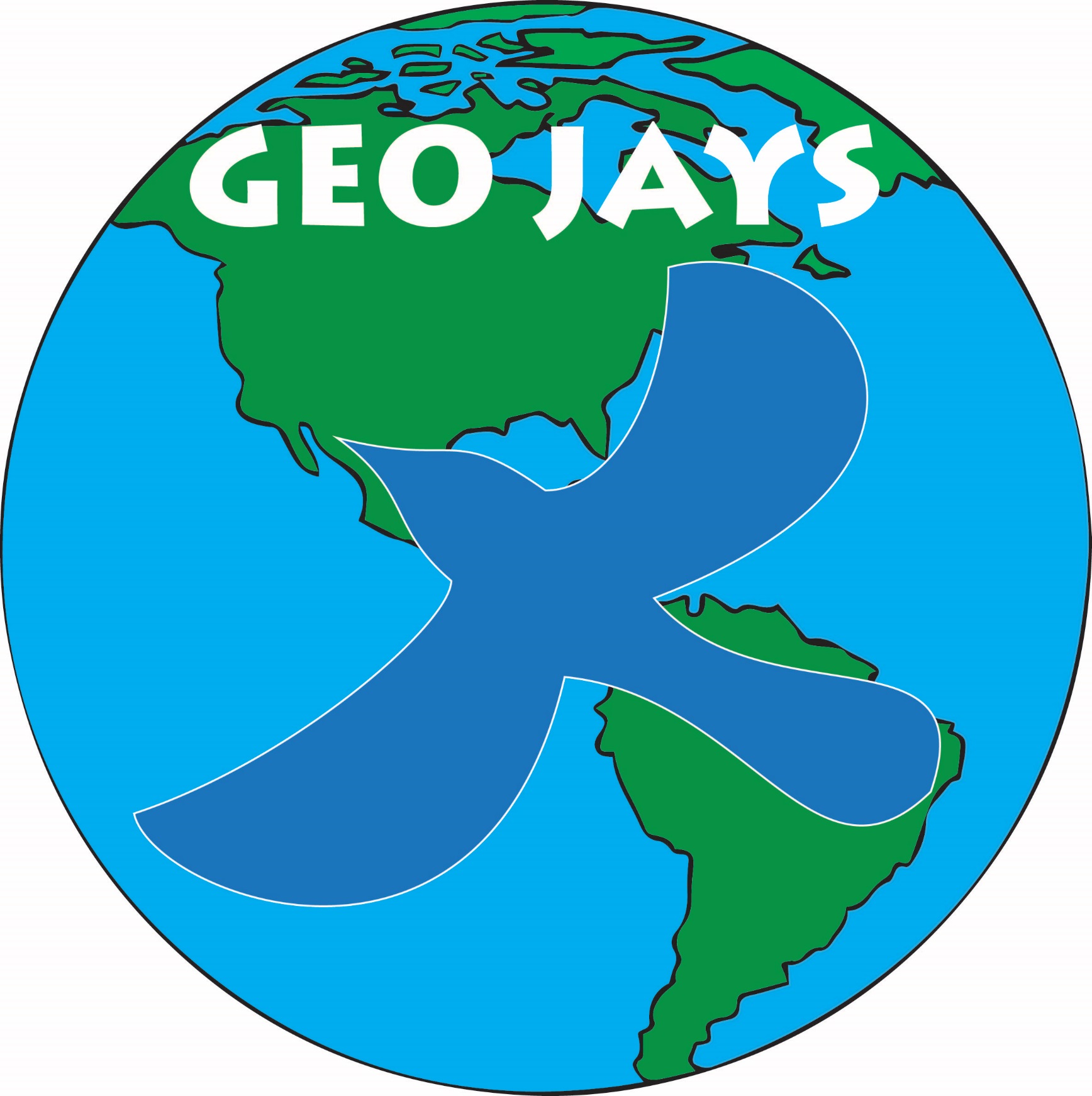 ABSTRACT
GeoJays is an environmental spatial agency with a mission to promote conservation efforts through the use of geographic information systems (GIS). Preserving the tradition of bird watchers for more than 110 years, a team of analysts and a biologist seek to augment volunteer support for the Westcave Outdoor Discovery Center (WODC) and its Westcave Circle volunteer bird-watching group.  Using cartographic principles and GIS techniques GeoJays creates and designs Westcave Circles’ first map. Entrusted with WODC untouched records of ten-year avian sightings, GeoJays team member discover sharp declines in select bird types, while alarming fluctuations on others. Bridging volunteer efforts and geospatial techniques is a crucial step in conservation efforts and the future use of GIS in environmental problem solving. 
INTRODUCTIONPROBLEM STATEMENTPreviously the Westcave Outdoor Discovery Center (WODC) does not possess a reliable reference map for its volunteers to navigate the Westcave circle. GeoJays primary mission is creating a user-friendly map that illustrates the ten regions of interest and attributes unique to each region. Using Geographic Information Systems (GIS) to deliver friendly and professional designs enable allow our team to achieve our objective of promoting the education and conservation of avian species native to central Texas regions. Initially GeoJays expected that all of our bird sighting sheets would be consistent throughout the 10 years of bird recordings, however neither bird sighting sheets nor boundaries were consistent due to changes in boundaries that were made in 2005, 2006, and 2008. The only bird data records used were those that provided year to year consistency; this is important in order tracking anomalies in bird sightings, if any are present. Three graphs summarize our findings for songbirds, waterfowl, and birds of prey that illustrate alarming patterns. Summarizing our findings are important in our mutual objective of education and conservation of Texan avian species.
DATADATA RECEIVED FROM WESTCAVE OUTDOOR DISCOVERY CENTER AND WESTCAVE CHRISTMAS BIRD COUNT VOLUNTEERSWestcave Outdoor Discovery Center provided the GeoJays with ten years of the volunteer collected information in hard copy format.  Species were sometimes identified according to an initial system that is widely accepted in the scientific community. The system used is a short-hand technique for identifying avian specie. However, this short-hand format was not consistent and this created challenges in organizing and recording absolute values for birds reported. In addition to bird sighting records, WODC provided our team with copies of the Westcave Christmas Bird Count Maps from 2004, 2006, 2008, 2010 and 2013. These were extracted from hard copy data and emailed by our client. Another item provided by our client, was a raster file that also aided our team in defining the extent of ten regions and the boundaries. The raster data permitted for accurate boundary delineation and the location of outstanding features, such as Lake Travis.  The most important information for map design and symbology was obtained through interviews with our client. Specific marinas, parks, restaurants, and gas stations used during the Westcave Christmas Bird Count and other spatially significant relative locations were identified as key localities that would aid the volunteer data collection efforts of WODC.DATA COLLECTED BY GEOJAYSThe GeoJays collected supplementary resources from the City of Austin GIS/Downloads web site and the National Audubon Society representatives.  The City of Austin GIS web site was used to obtain a recently updated shapefile for roads and waterbodies within the Westcave Circle.   We acquired the name of the appropriate datum used for projection by the National Audubon Society via email correspondence.DATA DESIGNED AND IMPLEMENTED BY GEOJAYSABSOLUTE LOCATION GEOGRAPHIC INFORMATION SYSTEM DATAThe GeoJays generated absolute location data using ArcMap 10.3, primarily utilizing the Texas State University computer labs.  An accurate center point feature class was created based on the coordinates provided by our client and their volunteers.  A 7.5 mile radius circle surrounding the center point was generated as a polygon feature class.  Ten individual regions with specific boundaries were drawn as directed by our client, and produced as polygon feature classes.  .CSV format spreadsheets were created containing applicable bird sighting data from ten years of bird count data for each of the ten regions based on hard-copy materials. This data was imported into attribute tables within spatially significant polygons representing the ten regions inside of Westcave Circle in ArcMap 10.3.ABSOLUTE AND RELATIVE LOCATION REFERENCE MAPS DATA	Westcave Christmas Bird Count Circle reference maps were derived from ArcGIS base maps with regions, land, water and volunteer identified man-made features in Adobe Illustrator CC, primarily at the Texas State University computer labs.  A region map entirely in vector format was created for each of the ten regions. Table 2a illustrates the features requested by our client. Out of all our client’s features only one could not be delivered because no available DEM.Table 1: Features Requested. We were unable to deliver Topographic Lines.CLOSING SUMMARY OF DATA NUMBERSThe data entry process accounted a significant portion of the GeoJays project.  When presented in a continuous format the cell count of the Westcave Christmas Bird Count spreadsheets contains 20,485 relevant cells with real numbers and equations accounting for 5,697 of the cells.  Not a single cell within the 20,485 was neglected as each was examined, tabbed through and re-examined during the data entry process.  The cells containing real numbers and fractions are the bird tally data present in 169 records of unique bird species with numbers allocated in nine to ten regions for each of the ten years.  The GIS attribute tables contain a proportional number of cells.METHODSTable 2: Methodology Flow Chart. This is a visual description and overview of the following section.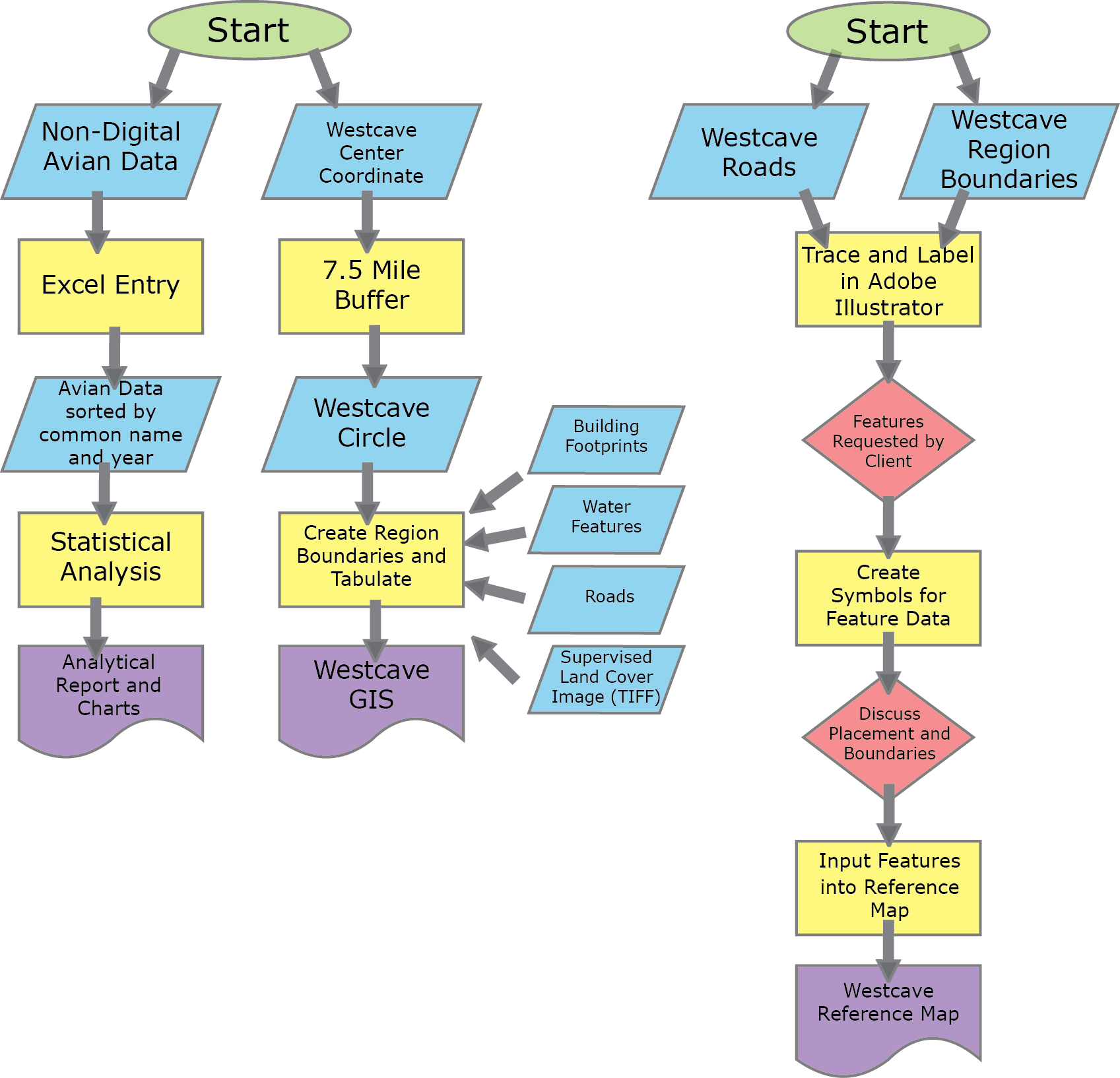 AGGREGATING BIRD SIGHTING DATA
GeoJays initially used the National Audubon Society Christmas Bird Count web site to gather some public data regarding counts submitted by the Westcave Outdoor Discovery Center (WODC) in order to prepare and plan a geospatial output. Methods for recording bird sighting data differ between each National Audubon Society chapter. The conventional method by which chapters around the nation collect data ranges from loose handouts to thoroughly organized excel sheets. Our client’s preferred method of recording bird sightings is the dissemination of handouts, because it is both practical and useful for volunteering efforts. WODC provided GeoJays’ analysts hard copy records of ten years, 2004 through 2013, of bird sighting data. Central to data interpretation, is data organization. Identifying gaps in the years, identifying kinds of species, and identifying how many species were being monitored is a laborious process crucial to the holistic interpretation of possible patterns exhibited. Totals of bird types and regions were identified by-hand. The transfer of hard copy data to digital data will benefit our client’s record-keeping and volunteering efforts. Excel spreadsheets offer a number advantageous ways of recording data that will facilitate search functions for our client. 
SPREADSHEET CREATION
The identified region data was typed into .CSV format spreadsheets.  The spreadsheet workbook was divided into ten years of data from 2004 to 2013, allocating species data according to the year it was collected and then further divided by region the sightings occurred in. The data entry process which consisted of entering 169 species into ten years and ten regions according to count presented our group with a large risk of human error.  To mitigate this risk, one person familiar with the process entered the data which was then peer reviewed by the group through cross-checking the hard copies for accuracy.OVERCOMING PROBLEMS TO ENSURE THE INTEGRITY OF THE SCIENTIFIC PROCESSDuring the peer review, it was discovered that the region data contained several inconsistencies that would obstruct the implementation of the data. The first inconsistency was observed when we realized the physical boundaries of regions had changed during multiple years. The number of regions also changed between years where regions were merged or divided to suit the needs of the volunteer surveyors. The systems that had been used to label individual region data were inconsistent between numerical, alphanumerical and name based systems that were intermixed in some years. After discovering the inconsistencies in the data, it was necessary to cross-reference the boundaries of each region and year to correctly identify which label corresponded to which region in each year. The boundaries and labels of each region were visually examined and compared between the hard copy maps provided by the WODC to track the changes to the labeling of the regions.The GeoJays carefully considered several potential resolutions to the data inconsistencies that were discovered. The data was spatially referenced only to the polygon boundaries preventing the data from being altered without being arbitrary assigned. The decision was made to evaluate region boundary consistency beginning with the latest year of collection, 2013, and working our way backwards until any inconsistency in a region’s boundary was found.  Once the years of region boundary consistency had been determined, appropriate numerical labels from 1 to 10 applied to each polygon following the previous labeling order. Region data falling outside of the newly defined consistency parameters was still used in our overall Westcave Circle bird species analysis, as the outer circle boundary was consistent. However, the data falling outside of parameters was omitted from being used in the newly organized individual regions.GIS OPERATIONS IN ARCMAP 10.3DESIGNING THE INITIAL FEATURES IN ARCMAP 10.3Before ArcGIS processing began, the initial formatting and original feature classes had to be designed. First, the map size selected in the creation of the ArcMap was 8.5” x 11” to maximize commercial portability and storage options such as page protectors and folders for print outs. Second, was the creation of the Westcave geodatabase to organize files and set the coordinate projection to match the datum provided by the National Audubon Society. The selected projection for WODC’s map was the Universal Transverse Mercator (UTM) 14N Coordinate Projection in compliance with standard National Audubon Society methods.  Austin is located between 97 and 98 degrees west of the prime meridian.  14N denotes the UTM section covering 96 to 102 degrees west of the prime meridian.  This projection would be used for all files in the Westcave geodatabase.The “Go to XY” function in ArcMap 10.3 was used to locate the coordinate given to us by the Westcave Outdoor Discovery Center.  The map view was set to a 1:1 relative fraction scale directly over the point and the create feature class function was used to create a point there.  This point represented the absolute location of the center of the circle in ArcMap.  The buffer function was then used to create a 7.5 mile radius polygon circle around the center point.  This circle represented the absolute location of the outside boundary of the Westcave Circle.The shapefile data that we had gathered for roads and lakes was imported into the Westcave geodatabase. The Define Projection function was used to transform the shapefiles from their previous projections to the UTM projection associated with the Westcave geodatabase which prevented spatial errors caused by using two different projections.  
CREATING VECTOR BOUNDARIES FROM A RASTER IMAGEThe 2013 raster image provided by the WODC was used to delineate the boundaries for the fifteen mile diameter extent of the Westcave Circle. The definition of boundaries was accomplished using three functions on ArcMap10.3: conversion, georeferencing, and clip. The raster image was converted to UTM projection to best preserve the shape of the circle and regions. The transparency of the dataset containing the image was then set to 50% to allow known locations to be easily seen on both, the vector shapefiles that we had imported and the raster file.  The georeferencing function was used to align the raster images known locations over the vectors known locations.  With the image perfectly aligned, we used the create feature class function to create ten polygons that represented “Region 1” through “Region 10.”  The clip function was then used to reduce the file size, load time and excess information that was not within our project scope.
VISUALIZING OUR DATA ON ARCMAP 10.3A new field called “ORIGFID” was created in the attribute table of each of the ten region polygons and the outer circle polygon in ArcMap.  Then, records in the “ORIGFID” were created using the numbers “1” through “169” in each of the ten regions.  Year fields labeled “Y2004” through “Y2013” and a “Species” field listing all 169 species were created as applicable to each region and on the Westcave Circle’s polygon attribute tables. Finally, the data was copied using a grouping method that was based on region and year from the spreadsheet file. The grouped data was then pasted into its corresponding ArcMap polygon attribute table. The deletion of spaces on the spreadsheet in conjunction with the extra opportunity to verify that bird species were in identical order in each region had succeeded in ensuring the bird species were correctly organized by “ORIGFID” in the attribute tables.THE USER-FRIENDLY MAPPING PROCESS FOR WESTCAVE CIRCLE IN ADOBE ILLUSTRATOR CC
THE ORGANIZATION AND IMPORTATION OF INITIAL REGION POLYGONS AND REGION LABELS
Adobe Illustrator CC was chosen as the most effective way to create aesthetic user-friendly maps for public presentation and use by volunteers. This would also allow for the high-quality export and display to a potentially larger audience on the Westcave Outdoor Discovery Center website. First, the export function in ArcMap 10.3 was used to create an Adobe Illustrator .AI file. The Adobe Illustrator artboards were 8.5” by 11”, consistent with the chosen ArcMap layout for similar commercial portability and storage options.  This file was opened in Adobe Illustrator and ungrouped to make each polygon easily selectable. The default white polygon that was created around the Westcave Circle was deleted as a part of eliminating excess data. Layers were simplified by selecting each region polygon and creating new layers renamed and labeled “Region 1” through “Region 10” as well as a “Lakes” layer. The labels were given a white outer glow behind them using the stylize tool, to bring out the text from the dark earth tone colors selected for the region polygons.
CONCEPTUALIZATION AND IMPLEMENTATION OF ROADS, HIGHWAYS AND OUT OF BOUNDS ROADS. 
The Brush tool was used to create new road, highway and out of bounds road pattern brushes.  All designs were meant to exaggerate these well-known and easily identifiable features, with the exception of the out of bounds roads. The out of bounds roads, requested by the client, are necessary for travel from one location to another, but are outside of the area defined as acceptable for bird counting within the Westcave circle.  The out of bounds roads were designed as simple red dotted lines that should not detract from the focus of the features within the Westcave Circle boundaries. Also, because Highway 71 is considered a central and very important feature for its ease of travel through Westcave Circle, the highway brush received the largest of the brushes used in order to emphasize its importance as a known symbol for the intended audience.The Arc Tool in Adobe Illustrator was used to draw the roads, highways and out of bounds roads. A generalization concept was implemented to produce simple, yet effective portrayal of the relative locations and shapes of roads within the point to pixel (pt) scale allotted for each pattern brush. The point to pixel (pt) scale of each pattern brush effectively became the parameters to define maximum deviation from the original absolute location caused by the line smoothing process. There were a few exceptions made based on the better judgment of human intuition to ensure the preservation and presentation of abnormally sharp curves that may be used as significant landmarks for determining ones location.SYMBOL/ICON DESIGNSThe symbols present on our user-friendly reference maps were created one at a time in vector format as separate .ai files.  Every icon features a custom, original design based on internationally recognized symbols or otherwise easily identifiable representations. An anchor is commonly used and internationally known to be a symbol for marinas. A tree is a popular symbol used to represent parks. The gas pump is found on automobiles, highway signs, and is internationally known as a symbol for the gas station.  A boat ramp design was created to symbolize access to the river. A burger, soda and fries are popular food items that were used to symbolize the restaurants. The golf courses are represented by a polygon in the shape of a putting green with a flag on it. The common site of a park booth can be seen throughout the United States when entering a park, so a park booth was drawn to symbolize the park entry. Each ranch used a simple text based icon with the first letter of the commonly used ranch name followed by a big “R” as in “RR” for Reimer’s Ranch. Artistic liberties were used to create the symbol for “bald mountain” which is representative of the good humor present among the participants tasked with the important task that wildlife conservation entails.  The design of the enlarged Westcave Outdoor Discovery Center and the Hamilton Pool icons were significant in detail and complexity. The Westcave Outdoor Discovery Center logo is displayed in the bottom right corner of its design, with a building drawn using the same architectural style and natural surroundings as those seen on the Westcave Preserve. The Hamilton Pool icon was drawn based on photos taken by many tourist who could easily recognize this landmark along with locals to the area and volunteers.After designing the icons and placing them on the maps at their relative locations, a semi-transparent rectangular label box was placed in a horizontal alignment to the icons and arranged for display behind the icon. This allows those viewing the map to see features behind the rectangle while bringing out the text labels of the features for ease of reading.  Below the label text, are up to 4 letters. The letters indicate the first letter of the geographic feature represented on the map: G for Gas Station, P for Parking, R for Restroom and F for Food. All features are visually and technically described on the map legend.RE-ALIGNMENT AND DELINIATION OF BOUNDARIES ON THE WESTCAVE CIRCLE MAPAfter our progress report, the GeoJays met with the volunteers from the Westcave Christmas Bird Count and determined that additional modifications of boundaries would be necessary. The regions that had been presented to us did not seem have been adjusted to incorporate the development of roads and connected neighborhoods that were more easily accessible by regions to which they were not assigned. The volunteers generously gave their time to provide valuable information for correcting these boundaries to reflect the new developments. Also, team leaders provided information to the Westcave Outdoor Discovery Center representative regarding their particular regions actual utilization which sometimes extended beyond their boundaries or did not make it to all areas located within their boundaries. Fortunately, through a few non-intrusive investigation questions we were able to confirm that none of the volunteers had overlapped each other’s previously unspoken region boundaries. Modifications were made to polygon boundaries in both ArcMap and Adobe Illustrator as per the team leader specifications. It’s of significant advantage to the future team leaders that these more realistic unspoken boundaries will now be used as firmly delineated boundaries which encompass the developments of the previous decade.REGION REFERENCE MAPSREGION MAP SCALING AND CREATIONThe division and organization of layers by Region made the organized initial creation of individual region maps a smooth task. When working on “Region 1” the view mode was toggled off for “Region 2” through “Region 10.” The polygons were scaled to the full size of the 8.5” x 11” page and necessary alterations and enhancements were tailored according to the regions feature characteristics and expressed team leader needs. Individual region boundaries became distinguishable by roads, water bodies and other features present on the map.  Bird hot spots and routes were requested by some team leaders and those features were placed on their individual region maps by relative location. The relative location was provided via word of mouth and in some cases by hand-drawing of the areas within the region. Uniquely designed snapshots such as those for “Region_1” were scaled to a larger size for placement on the maps.SUMMARY ANALYSISREGION SPECIFIC DATAFor region specific data, usable data was limited to years where the region’s boundary was consistent with the most recent survey map. Summaries for total number of individual birds and the number of species for each region on a yearly basis were generated from the bird count data. The summaries were copied over to an earlier copy of the region’s attribute tables in ArcMap. In ArcMap, the “Merge” function was used to consolidate the regions into one feature, where the survey year could serve as the value field for the map symbology. An additional field was added to the merged feature that included a total bird count across all years for each region. A total species count could not be added due to species appearing multiple times in one region and trying to take a total of them would create an inflated number. Time constraints limited the feasibility of an in depth count of the number of species in a region found across all years. RESULTS AND DISCUSSION AVIAN SUMMARIES AND POSSIBLE PATTERNSRESULTSDue to the avian sighting summaries based on totals from 2004 to 2013, it was unclear whether or not a pattern of decreasing or increasing sightings existed in Westcave Circle, and therefore we did not find the consistency that we originally hypothesized.  One thing we did notice is that sightings of certain species fluctuated wildly from year to year. Below are three (out of several) examples of the fluctuation in species counted, sorted by avian ecosystem tier, or rather the role the bird plays in their environment. Notable peaks and dips in sightings occurred at different years for each grouping. In Figure 1, we see a dramatic dip in song bird sightings for years 2009 and 2011. Waterfowl sightings rose dramatically in 2012 as shown in Figure 2. According to Figure 3, American Kestrels are here in large numbers, but were most notably seen in 2012. 

Figure 2: Waterfowl Sightings. There is a peak in all waterfowl numbers in 2012. 
Figure 3: Birds of Prey. There is a peak in Osprey sightings in 2005, and a peak in American Kestrel sightings for 2012.DiscussionThough we can see fluctuations in number, the GeoJays cannot offer any definitive reasons as to why these spikes and dips occurred. One may speculate that weather extremes brought on by the 2005 Hurricane Katrina, the 2009 El Nino and the 2010-2011 La Nina may have affected several factors, such as food, water, or habitat availability for the various populations. Stout et al. (2009) observed osprey migration patterns that commonly crossed the Gulf of Mexico through Louisiana were shifted west to the Texas coast in response to hurricane events in 2005 and 2006. El Nino can cause mild winters in North America that could have delayed winter migrations. Among the songbirds in Figure 1, there were birds that are known to be short distance migrants that migrate only when conditions require them to (Peak 2003). The 2011 La Nina generated lasting harsh winter weather later into the year, which in turn caused flooding and increased drought in different portions of the country. Waterfowl, such as Gadwall, have been observed to have higher survival rates when seasonal wetlands are abundant (Pietz et al. 2003). Drought in the southwest could also be a factor in the lack of habitat and food for some songbirds, such as the seed eating American Goldfinch (Peak 2003). The cause of the spike in the American Kestrel sightings are unclear, though it is possible that the sightings dropped due to the persistent drought conditions. The source of food consumed by the American Kestrel affected the bird’s prey base (Rohrbaugh and Yahner 1997) and is now recovering. Though, we acknowledge that the managers of Westcave Circle may have their own conjectures. ISSUES WITH DATA INCONSISTENCIES
Westcave CBC Circle has changed its regional boundaries a few times over the years, as can be seen in figure 4.  This has created problems within the process of joining regional bird count totals to their respective region polygons. We decided to not add the years of bird count totals to a region, if the region boundary had changed.  The process of identifying data inconsistencies and clarifying unspoken boundary lines unexpectedly took a large portion of time.  During meetings between the GeoJays and volunteers, the Westcave CBC volunteers went from believing that the boundaries should be set on the current lines of 2014, to a position that requested changes to boundaries of almost every region.  These changes took into account the development of new neighborhoods and revealed areas which previously had not been visited.  The previously arbitrarily drawn boundary lines of Region 2 and Region 7 are two such examples. As shown in Figure 5, these two regions were able to cut away inaccessible and previously unvisited areas to give them away to other regions.  This has increased the potential of the circle as a whole by opening up these un-watched areas of the Christmas Bird Count to regions which have convenient access to them.  Having each boundary line drawn with a purpose and areas evaluated for accessibility has improved the potential of Westcave CBC’S coverage area despite its fixed 15-mile diameter scope.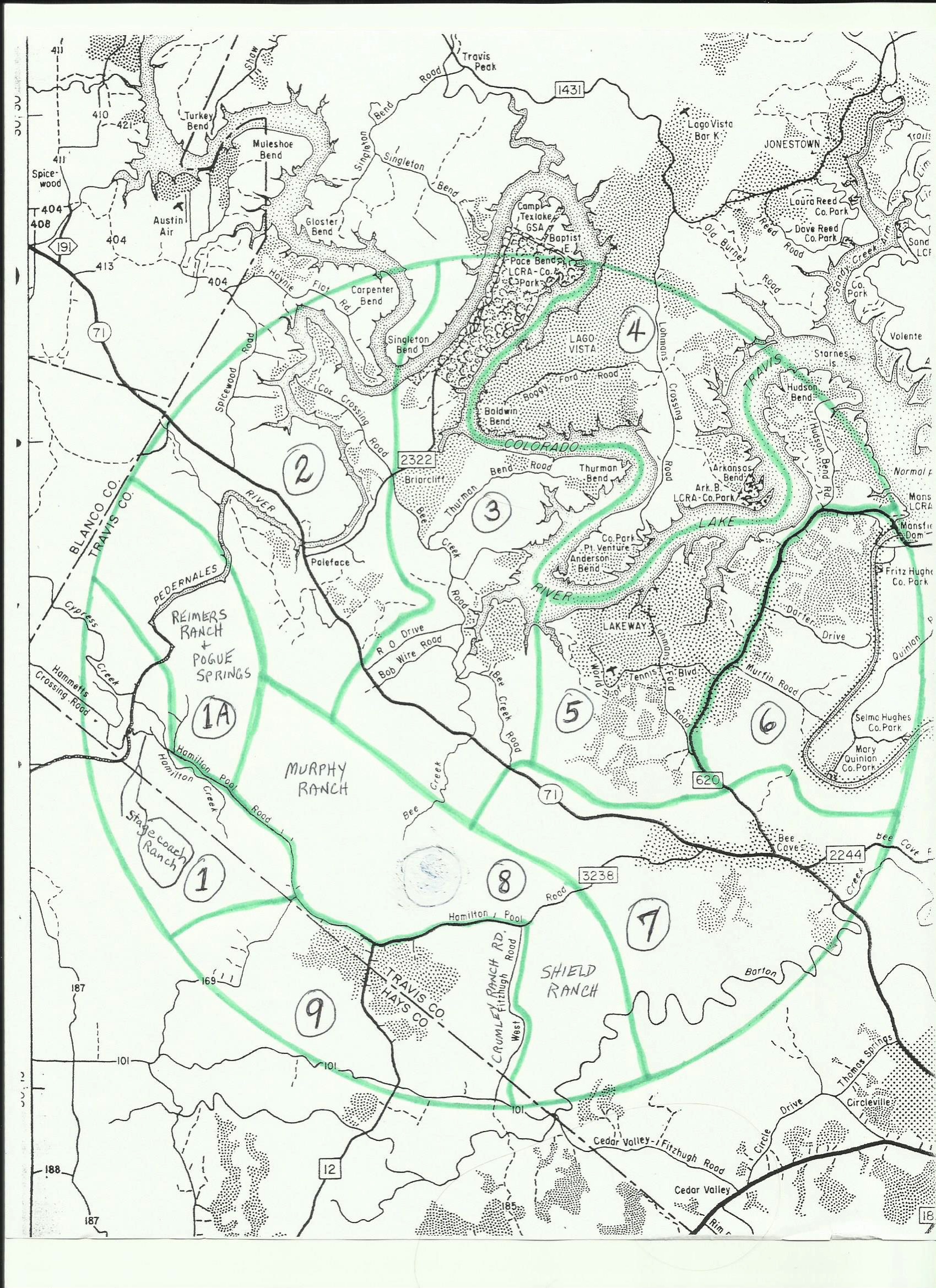 Figure 4: Westcave CBC Region Boundaries 2006. Boundaries had to be reassessed from 2004, and were changed again in 2008.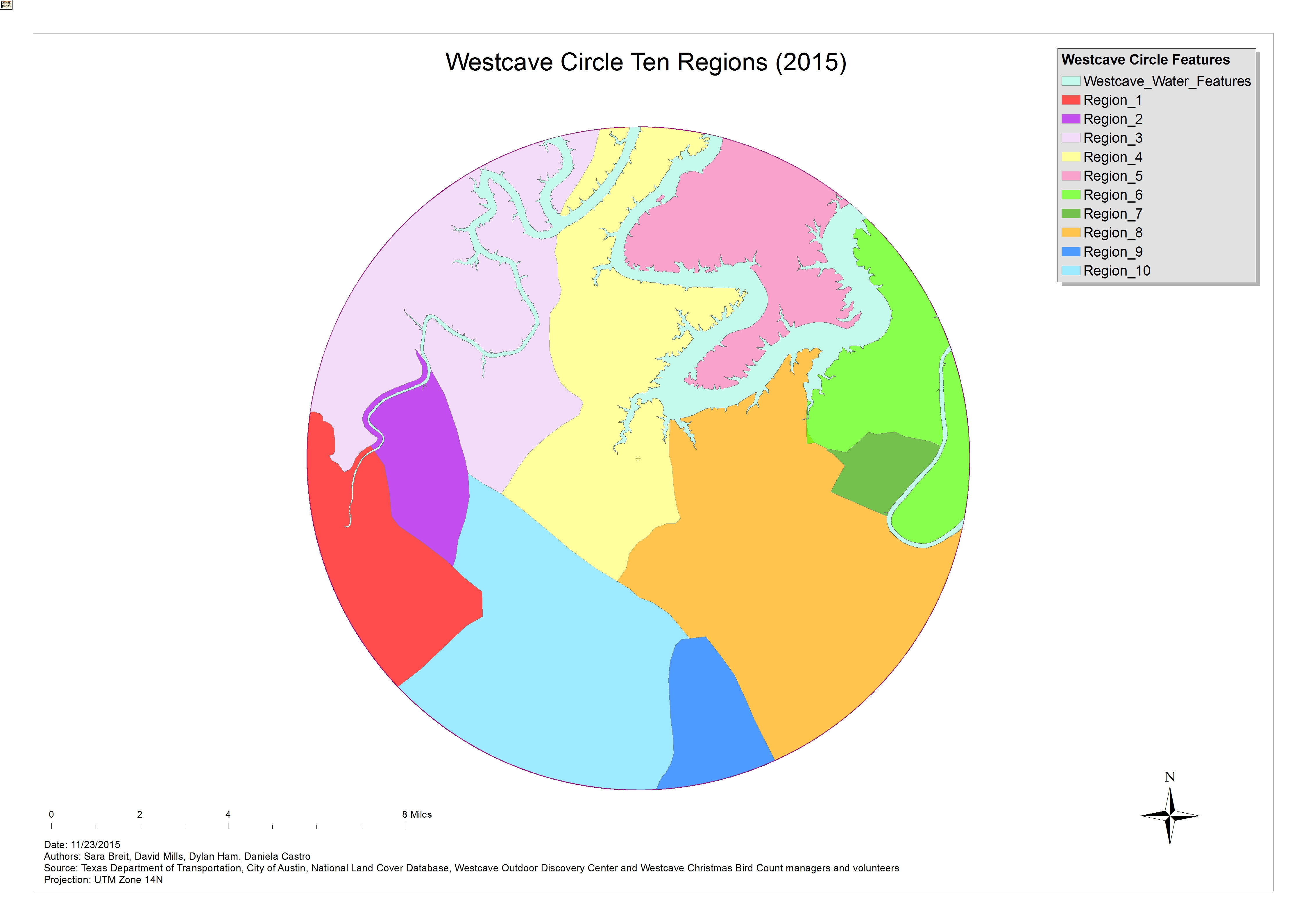 Figure 5: Westcave GIS CBC Boundaries. These boundaries are the ones the clients have decided on for 2015.DATA QUALITYData quality is a complex subject for our project specifically, as we depend upon our clients for the accuracy and precision of their bird count data.  We depend on our software for the precision of coordinates and the Westcave circle boundaries. Data quality control was difficult because it was comprised from a myriad of recording formats. Numbers were indicated as numerical values, hash marks and roman numerals on notebook size paper, yellow sticky notes and envelopes. Species were sometimes identified according to a widely accepted scientific initial system for documenting bird species in short-hand format. One of our questions that we asked the client was how they knew they were counting each bird only once, and whether or not they counted a bird if it was in the air over someone else’s region boundary. Avian counts are not a perfect science, and many different volunteers do things differently. This isn’t a quality issue that we had any control over however, apart from the precision at which our group wildlife biologist entered the totals into a spreadsheet. We also did our best to ensure that the Westcave Circle we created would be accurate. We used the center point coordinate provided from the client, and created a buffer of 7.5 miles to create the 15-mile circle. We found that the circle under lapped the hand drawn one they had previously been using by distances ranging approximately 2 miles, which means that the hard copy circle was a bit larger than 15 miles. This could have affected the accuracy of the bird count within the regions marginally, but not enough to cause concern. After the boundaries were drawn in ArcMap, we found that there were boundary quality issues where the line was drawn on the hardcopy map versus where the volunteers thought they were bird watching. Westcave managers intended most of the boundaries to follow key roads, leaving enough space on each side of the road so that volunteers could tally birds from both sides of the road. As stated in the section above, meetings with our client allowed us to establish fixed boundaries. These meetings were key to establishing boundaries using GIS, to create a reference map that conformed to the client’s needs. The output was a reference map with regions that are legally permissible to bird watch and provide volunteers control and opportunities for optimal birding.       REFERENCE MAPGIS functions and applications are pivotal to creating WODC’s reference map, however, communication was crucial to the iterative process and objectives met. This reference map will allow CBC volunteers to confidently lead volunteers for this year’s Christmas bird count; and will help volunteers to record spatially accurate data in the years to come.  We felt that a user-friendly approach to GIS would be more conducive to the client’s needs, so we imported the Westcave GIS into Adobe Illustrator, created symbols based on what the client asked for, and added color as can be seen in figure 6. 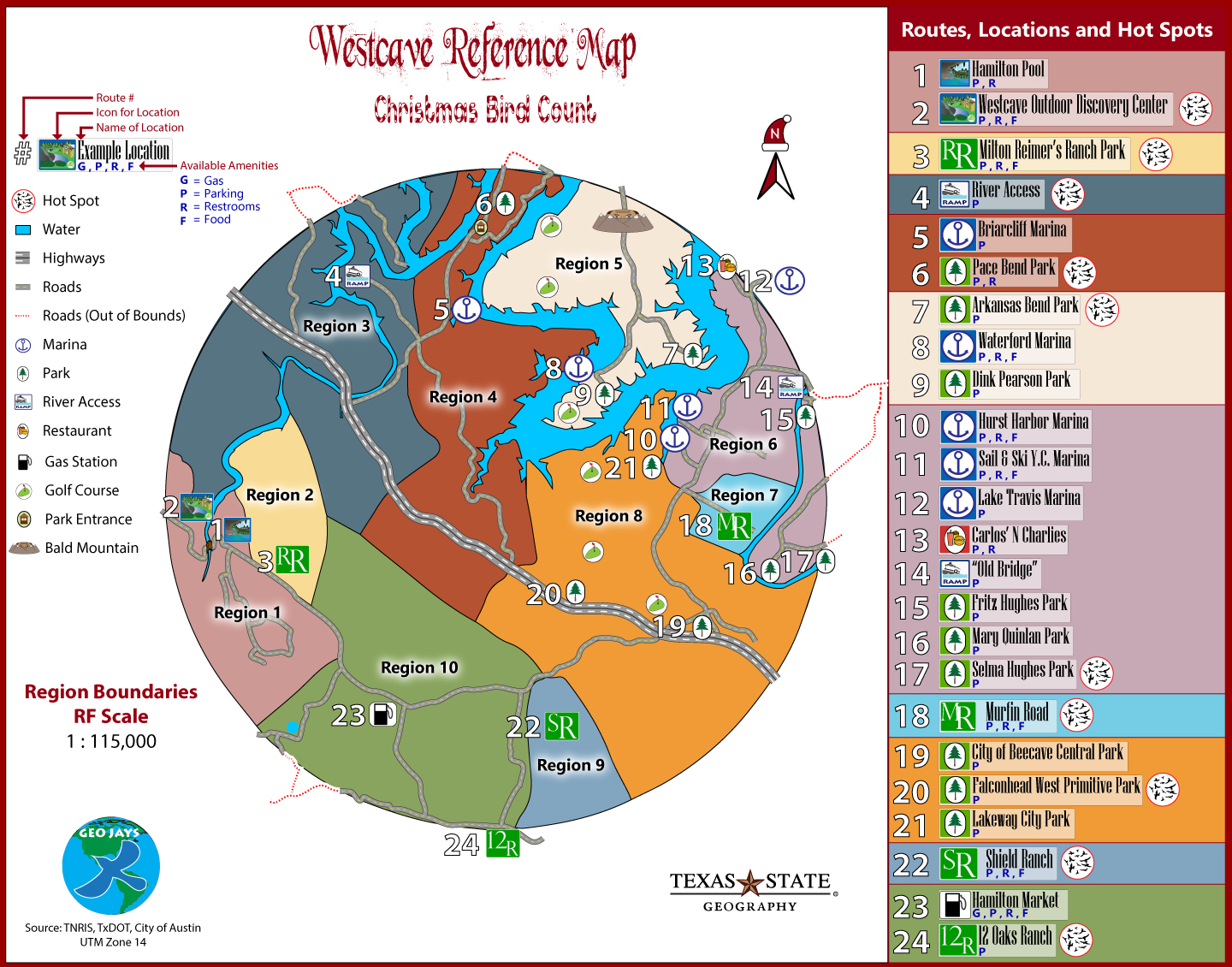 Figure 6: Westcave Graphic Reference Map.	Using Adobe Illustrator in conjunction with ArcMap opened our project up to the possibility of using a more decorative and aesthetic approach.  We were able to be creative beyond ArcMap limitations that hinder the ability to create complex symbols, decoratively utilize space using color and fonts, and easily edit the vector images on the map. The team’s familiarity with Adobe Illustrator, made the symbology process simpler because the software’s design focus. Examples of symbols that we created are shown in Figure 7, were created in an editable layer that is easy to access and manipulate.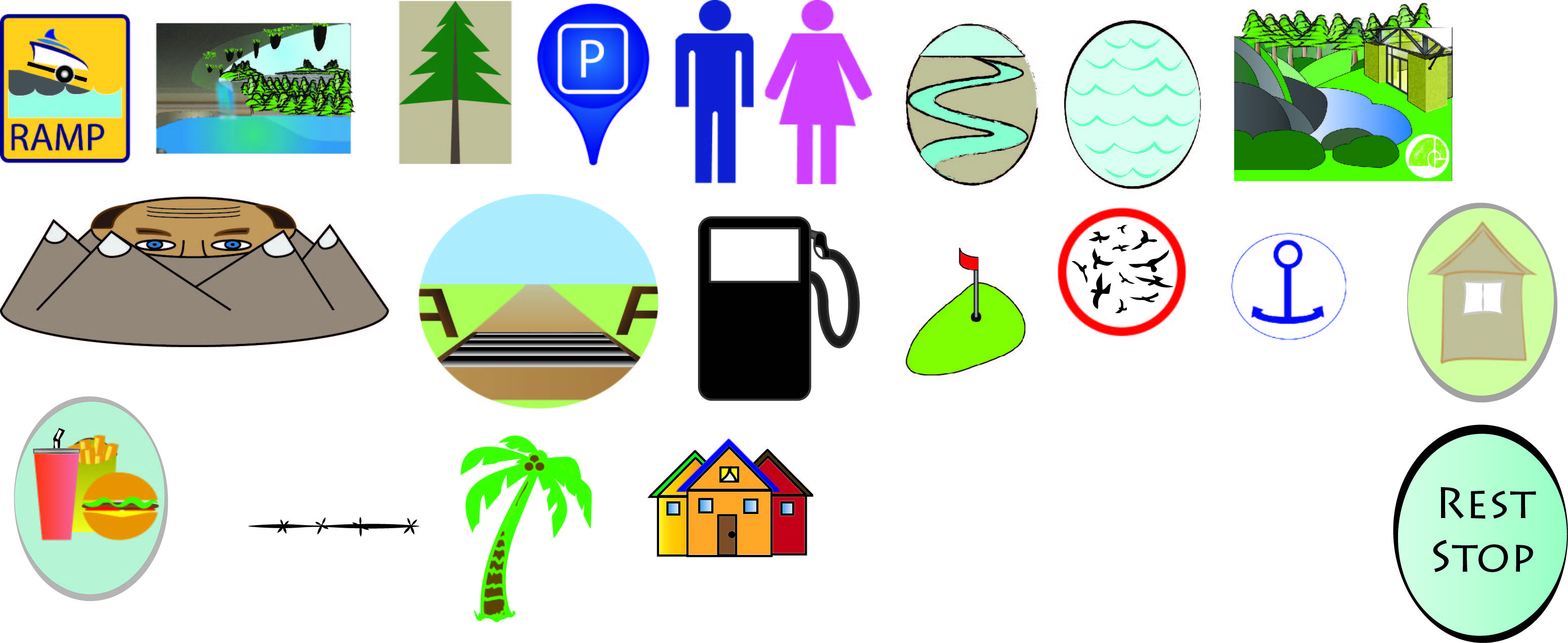 Figure 7: Symbols We Designed in Adobe Illustrator.     INCREASING AVIAN GEOGRAPHIC INFORMATION LOCALLY As discussed, the Westcave Christmas Bird Count (CBC) does not currently use absolute location methods to record bird sightings. The clients relied on memory to tell us the relative locations of common bird sightings. In the future, we would like to see the WODC implement a more systematic geographic system for recording bird sighting locations.  Considering the use of pin drops on smart phone map applications would enhance the method of WODC’s volunteering efforts.  Taking steps to improve these bird sighting collection methods would improve the quality of the data. Enabling the use of GIS analysis will further Westcave CBC data collection for serving bird conservation efforts.CONCLUSIONOur mission to contribute to the WODC’s education and conservation efforts was accomplished. As the GeoJays became aware of potential inconsistencies in data collection methods the primary objective shifted from data analysis to improving data collection capabilities. Integrating a systematic method for recording bird sightings will enrich volunteer conservation efforts and illustrate geospatial patterns. Contributions to the Westcave Outdoor Discovery Center are possible due to the support of our client. Our client’s volunteering efforts provided ten years of data collection that are essential to the framework of the Westcave GIS. A future task relevant to the WODC is the application of hand-held devices to record the absolute location of sightings. Spatially appending the location of the birds being sighted by volunteers with the frequency of bird sightings in the WODC’s ten regions would amplify the understanding and implications of education and conservation efforts. This information would reveal the unseen patterns that exist between regional habitats and individual avian species.   We would like to encourage Westcave Outdoor Discovery Center to continue their collaboration with the GIS Design and Implementation class in the future. Building upon this project would serve the WODC in its conservation efforts. APPENDIX I: GROUP MEMBERS CONTRIBUTIONSARA BREIT	Proposal: Wrote the Introduction, Purpose, Scope, Deliverables, ConclusionDesigned the Budget, and reformatted it to fit group preferencesDecided timeline and wrote the phase paragraphsProposal Presentation:Wrote Overview, Introduction, and Scope SlidesFirst Half of Project before Progress Report:	In ArcMap:Found Land Cover file, projected, and clipped to Westcave CircleFound TIGER street shapefiles, projected, and clipped to Westcave circle extent using SQLFound county polygon shapefiles and reprojectedAdd Lakes Layer (found by David), reprojected, clipped to area and named “Westcave_Water_FeaturesAdd Building Footprints layer (found by David), reprojected, clipped to area and named “Building_Footprints”In Adobe Illustrator:Import JPEG image of Westcave Regional Boundaries and Roads, traced major roads and region boundaries by handAdded decorative tree brush, label roads and regionsProgress ReportMinor grammar, spelling, and punctuation editsProgress Report PresentationSet up and wrote entire presentation except timeline and imbed of Adobe Illustrator map imageSecond Half of Project before Final Report:Created the following symbols for Adobe Illustrator map: Park, Park Entrance Booth, Restaurants, Restroom, Rest Stop, River, Ranch fence art brush, and Water BodyCreated all metadata except Water_FeaturesUpdated region boundaries in Adobe Illustrator file after client requested the boundary changeRewrote and revised the Results, Conclusion, References, and Appendix II section of presentationCreated and designed entire posterCreated new flowchart in Adobe Illustrator to use in report and posterDeveloped CD organization with all deliverables, and wrote ReadMe fileOverall/Ongoing Contributions:Managed group conflict (there was minimal interpersonal conflict between group members)Sent email updates to clientReceived emails from client which requested changes to be madeReceived emails on project data and uploaded files to Westcave TRACS websiteReviewed reports and turned in via TRACSOrganized and delegated tasks to group members based on preference and expertiseMaintained geodatabase, files, and updated/consolidated files onto Westcave thumb drive as neededDAVID MILLSProposal: Created the Timetable figure based on project managers decisions.Created GeoJays LogoCreated a flow chartProofread and Revised every document submitted by peers.Proposal Presentation:Created Visual Graphic for Timeline SlideOrganized a clear and understandable budget slideModified final deliverables slide for presentationPresented the Budget and Final Deliverables slidesFirst Half of Project before Progress Report:In ArcMap:Created initial center point based on coordinates and used buffer function to create circleFound Lakes file and imported it into ArcMaps using georeferencing to accurately place raster file for boundaries.  Sara reprojected and used this file also.Found shapefile used for building footprintsCross-referenced and checked bird data inputted into excel by Dylan.  Deleted all spaces for importation of data via copy-paste into arcMap.Imported data for 5 regions into ArcMap, creating all necessary fields to contain records and ensured continuity of this process with DylanIn Adobe Illustrator:Used roads traced by Sara and created an aesthetic brush for the roads and highways.Spent many days and hours in Adobe Illustrator, editing and organizing reference map according to group standard.Progress ReportThorough peer review and editing, consulted with Daniela to make sure edits were acceptable and in line with the progress reports intended purpose.Progress Report PresentationCreated Timeline and Reference MapPresented Reference Map and Next PeriodSecond Half of Project before Final Report:Created the following symbols for Adobe Illustrator map: Parking Spot, Westcave Icon, Hamilton Pool Icon, Gas Station Icon, Ranch Icon Design, Marina Icon, Final design for icons on Map and Icon Legend/Location Legend.  Christmas theme symbols/icons.  Designed final map design used for Reference map.Metadata for Water FeaturesModified and Uploaded high-quality jpegs based off vector files that were sized to fit poster to ensure the best quality possible for Logo, Texas State Geography and Final Reference Map.Final ReportWrote initial 4300 word report based on my contributions, knowledge of others contributions, and knowledge of the GIS process among the group.  Submitted it to the group as a properly formatted example and resource complete with my input to be used as the basis for a final report with input from all team members.Overall/Ongoing Contributions:Advised team members as requested about any unfamiliar functions in ArcMap or Adobe for accomplishing tasks delegated.Posted updates on tracs as needed for project communicationDid a thorough interview with clients to gather information about final requests for reference/arcMap.  Created a detailed Notes and updated/formatted for better readability and dissemination to team members.Thorough peer review and analysis of group member submitted documents.Prepared extra speaking notes to ensure group met time expectations for presentations.DANIELA CASTROProposal: Wrote the literature review Created a flow chart, that was submitted and edited by David MillsProofread and Revised the proposalCreated the Westcave Project Team Group on TRACS to facilitate contributionsProposal Presentation:Created the power point presentation background, literature review, and edited presentation for uniformityFirst Half of Project before Progress Report:Wrote first and second drafts of the progress report Cross-checked my report with SLAC writing servicesPlanned possible ways of illustrating avian dataSubmitted my report drafts with my peers for review and feedbackProgress Report PresentationDiscussed and created the time-line slide in the presentation Edited sara’s presentation for uniformity of font After Progress ReportCreated 3 symbols using Adobe Illustrator for legend use in reference mapFinal ReportRe-wrote and edited sections in the entire report initially submitted by David. Completed AbstractCompleted the introductionCompleted section 3.1 Methods Completed and edited section 4.4 in MethodsCreated Figure 1, 2, and 3- Avian graphsConclusionFinal Presentation Created final presentation Overall/Ongoing Contributions:Edited PosterRecommended re-writing suggestions for select sectionsPosted updates on tracs as needed for project communicationAssisted Sara in coordination communications with our clientThorough peer review and analysis of group member submitted documents.Assisted in the design process of the reference map using adobe when necessaryDYLAN HAMProposal: Wrote the Data and MethodologyProposal Presentation:Wrote Data and MethodsFirst Half of Project before Progress Report:Prior to ArcMap:Converted hard copy data to .CSV format spreadsheetsIn ArcMap:Entered spreadsheets into attribute tables for Regions 6 through 10Progress Report PresentationEdited and presented Current Period and MapSecond Half of Project before Final Report:Statistical Summary:Assembled summaries of Species and Individual Totals for Region Data Marked species by bird type for circle wide analysis by DanielaIn ArcMapAltered Boundaries to the specifications of the team leadersEntered Species and Individual Totals into Region attribute tables Merged regions to form simple choropleth map able to visualize data for Species Totals, Individual Totals, and Total Region count for each year the region data was consistent with the most recent survey mapAPPENDIX II: METADATANLCD_2011_ProjectedFile Geodatabase Raster DatasetThumbnail Not AvailableTags
National Land Cover Database 2011; National Land Cover Classified TIFF 2011Summary To provide a land cover file for reference; to provide classified land cover imagery that follows land use pattern distinction that is easy to understandDescription This is a digital raster TIFF file that has been projected in UTM Zone 14 N and clipped to image area to show land use patterns specifically for Westcave Circle area. The image was published with a color legend found here: ( http://www.mrlc.gov/nlcd11_leg.php ). Attribute table has 17 classification colors and 1 band. It is 8 bit pixel depth and 1.99GB. Credits Information was found at the National Land Cover Database provided by the Multi-Resolution Land Characteristics Consortium (MRLC) program within the U. S. Geological Survey (USGS), website provided:( http://www.mrlc.gov/index.php ). Information was used to help the Westcave Outdoor Discovery Center and their Christmas Bird Count (CBC) effort. Information was acquired through GEO 4427: GIS Design & Implementation class in August 2015. Use limitations There are no access and use limitations for this item.ExtentScale RangeArcGIS Metadata ▼►Topics and Keywords  ▼►* Content type  Downloadable DataHide Topics and Keywords ▲Citation  ▼►* Title NLCD_2011_Projected Alternate titles  National Land Cover Database 2011 Projected Publication date 2011-01-01 00:00:00Presentation formats  digital image FGDC geospatial presentation format  raster digital dataHide Citation ▲Citation Contacts  ▼►Responsible party  Organization's name U. S. Geological Survey (USGS) Earth Resources Observation and Science (EROS) Center Contact's position MRLC Project Contact's role  originator

Contact information  ▼► Phone  Voice 605-594-6151 Fax 605-594-6589Address  Type physical Delivery point 47914 252nd Street City Sioux Falls Administrative area South Dakota Postal code 57198-0001 Country US e-mail address custserv@usgs.govHide Contact information ▲Hide Citation Contacts ▲Resource Details  ▼►Dataset languages  * English (UNITED STATES) Dataset character set  utf8 - 8 bit UCS Transfer FormatStatus  completed Spatial representation type  * gridSpatial resolution  Ground sample distance  Precision of spatial data 30 m (meter)* Processing environment Microsoft Windows 7 Version 6.1 (Build 7601) Service Pack 1; Esri ArcGIS 10.3.1.4959Credits Information was found at the National Land Cover Database provided by the Multi-Resolution Land Characteristics Consortium (MRLC) program within the U. S. Geological Survey (USGS), website provided:( http://www.mrlc.gov/index.php ). Information was used to help the Westcave Outdoor Discovery Center and their Christmas Bird Count (CBC) effort. Information was acquired through GEO 4427: GIS Design & Implementation class in August 2015. ArcGIS item properties  * Name NLCD_2011_Projected * Location file://\\TAG316020\E\Final ArcGIS Files\WCP.gdb * Access protocol Local Area NetworkHide Resource Details ▲Extents  ▼►Extent  Description Land Cover analysis is accurate as of 2011. Geographic extent  Bounding rectangle  Extent type  Extent used for searching * West longitude -108.715116 * East longitude -92.604930 * North latitude 37.360292 * South latitude 25.041285 * Extent contains the resource YesTemporal extent  Beginning date 2011-01-01 00:00:00 Ending date 2011-12-31 00:00:00Extent in the item's coordinate system  * West longitude -366010.692165 * East longitude 1067929.307835 * South latitude 2797051.926664 * North latitude 4134841.926664 * Extent contains the resource YesHide Extents ▲Resource Maintenance  ▼►Resource maintenance  Update frequency  not plannedHide Resource Maintenance ▲Spatial Reference  ▼►ArcGIS coordinate system  * Type Projected * Geographic coordinate reference GCS_WGS_1984 * Projection WGS_1984_UTM_Zone_14N * Coordinate reference details  Projected coordinate system  Well-known identifier 32614 X origin -5120900 Y origin -9998100 XY scale 450445547.3910538 Z origin -100000 Z scale 10000 M origin -100000 M scale 10000 XY tolerance 0.001 Z tolerance 0.001 M tolerance 0.001 High precision true Latest well-known identifier 32614 Well-known text PROJCS["WGS_1984_UTM_Zone_14N",GEOGCS["GCS_WGS_1984",DATUM["D_WGS_1984",SPHEROID["WGS_1984",6378137.0,298.257223563]],PRIMEM["Greenwich",0.0],UNIT["Degree",0.0174532925199433]],PROJECTION["Transverse_Mercator"],PARAMETER["False_Easting",500000.0],PARAMETER["False_Northing",0.0],PARAMETER["Central_Meridian",-99.0],PARAMETER["Scale_Factor",0.9996],PARAMETER["Latitude_Of_Origin",0.0],UNIT["Meter",1.0],AUTHORITY["EPSG",32614]]Reference system identifier  * Value 32614 * Codespace EPSG * Version 8.6.2Hide Spatial Reference ▲Spatial Data Properties  ▼►ArcGIS Raster Properties  ▼► General Information  * Pixel depth 8 * Compression type RLE * Number of bands 1 * Raster format IMAGINE Image * Source type discrete * Pixel type unsigned integer * No data value 255 * Has colormap Yes * Has pyramids YesHide ArcGIS Raster Properties ▲Hide Spatial Data Properties ▲Distribution  ▼►Distribution format  * Name File Geodatabase Raster DatasetHide Distribution ▲Fields  ▼►Details for object VAT_NLCD_2011_Projected  ▼► * Type Table * Row count 17

Field OBJECTID  ▼► * Alias OBJECTID * Data type OID * Width 4 * Precision 0 * Scale 0 * Field description Internal feature number.* Description source Esri* Description of values Sequential unique whole numbers that are automatically generated.Hide Field OBJECTID ▲Field Value  ▼► * Alias Value * Data type Integer * Width 4 * Precision 0 * Scale 0Hide Field Value ▲Field Count  ▼► * Alias Count * Data type Double * Width 8 * Precision 0 * Scale 0Hide Field Count ▲Hide Details for object VAT_NLCD_2011_Projected ▲Hide Fields ▲Metadata Details  ▼►* Metadata language English (UNITED STATES) Scope of the data described by the metadata  * dataset Scope name  * dataset* Last update 2015-11-19ArcGIS metadata properties Metadata format ArcGIS 1.0 Standard or profile used to edit metadata FGDCCreated in ArcGIS for the item 2015-08-06 08:08:17 Last modified in ArcGIS for the item 2015-11-19 13:47:43Automatic updates Have been performed Yes Last update 2015-11-19 13:47:43Hide Metadata Details ▲Metadata Contacts  ▼►Metadata contact  Organization's name U. S. Geological Survey (USGS) Earth Resources Observation and Science (EROS) Center Contact's position MRLC Project Contact's role  originator

Contact information  ▼► Phone  Voice 605-594-6151 Fax 605-594-6589Address  Type physical Delivery point 47914 252nd Street City Sioux Falls Administrative area South Dakota Postal code 57198-0001 Country US e-mail address custserv@usgs.govHide Contact information ▲Hide Metadata Contacts ▲FGDC Metadata (read-only) ▼►Spatial Data Organization  ▼►Raster Object Information Raster Object Type Pixel Row Count 44593 Column Count 47798 Vertical Count 1Hide Spatial Data Organization  ▲Spatial Reference  ▼►Horizontal Coordinate System Definition Planar Planar Coordinate Information Planar Coordinate Encoding Method row and column Coordinate Representation Abscissa Resolution 30.000000 Ordinate Resolution 30.000000Hide Spatial Reference  ▲Entities and Attributes  ▼►Detailed Description Entity Type Entity Type Label VAT_NLCD_2011_ProjectedAttribute Attribute Label OBJECTID Attribute Definition Internal feature number. Attribute Definition Source Esri Attribute Domain Values Unrepresentable Domain Sequential unique whole numbers that are automatically generated.Attribute Attribute Label ValueAttribute Attribute Label CountHide Entities and Attributes ▲Region_1File Geodatabase Feature ClassThumbnail Not AvailableTags
Region 1; Region OneSummary To provide accurate boundaries of region 1, and to build a visual reference layer for regional avian count data; can be used in future Westcave GIS feature developmentDescription This feature class is a digital vector polygon file that delineates the boundary of Region 1 within Westcave CBC Circle. Of this region, avian species count data is available for years 2006 - 2014. Over the years, the boundaries to many regions have been changed, therefore not all of the avian species count data could be incorporated into each region. Species data is sorted by common name and count by year.Credits Information was provided by Westcave Outdoor Discovery Center, which coordinates the CBC for the Austin and Bee Cave region. Information was submitted through the GEO 4427: GIS Design & Implementation class in August 2015.Use limitations There are no access and use limitations for this item.ExtentScale RangeArcGIS Metadata ▼►Topics and Keywords  ▼►* Content type  Downloadable DataTheme keywords  Region 1; Region One Hide Topics and Keywords ▲Citation  ▼►* Title Region_1 Publication date 2015-11-30Presentation formats  digital map FGDC geospatial presentation format  vector digital dataHide Citation ▲Citation Contacts  ▼►Responsible party  Organization's name Jane Jones, Westcave Outdoor Discovery Center, CBC Coordinator Contact's role  originatorResponsible party  Individual's name Dylan Ham Organization's name Texas State University - San Marcos Contact's position GIS Analyst/Wildlife Biologist Contact's role  processor

Contact information  ▼► Phone  Voice (555) 555 - 5555Address  Type physical Delivery point Evans Liberal Arts Building City San Marcos Administrative area Texas Postal code 78666 Country USHide Contact information ▲Responsible party  Individual's name Daniella Castro Organization's name Texas State University - San Marcos Contact's position GIS Analyst/GeoAnthropologist Contact's role  processor

Contact information  ▼► Address  Type physical Delivery point Evans Liberal Arts Building City San Marcos Administrative area Texas Postal code 78666 Country USHide Contact information ▲Hide Citation Contacts ▲Resource Details  ▼►Dataset languages  English (UNITED STATES) Status  under development Spatial representation type  vector* Processing environment Microsoft Windows 7 Version 6.1 (Build 7601) Service Pack 1; Esri ArcGIS 10.3.1.4959Credits Information was provided by Westcave Outdoor Discovery Center, which coordinates the CBC for the Austin and Bee Cave region. Information was submitted through the GEO 4427: GIS Design & Implementation class in August 2015.ArcGIS item properties  * Name Region_1 * Location file://\\TAG316020\E\Final ArcGIS Files\WCP.gdb * Access protocol Local Area NetworkHide Resource Details ▲Extents  ▼►Extent  Geographic extent  Bounding rectangle  West longitude -98.155807 East longitude -98.082013 South latitude 30.280611 North latitude 30.37641Extent  Description Temporal extent will change with the changing needs of Region 1 and Westcave CBC circle as a whole.Extent  Geographic extent  Bounding rectangle  Extent type  Extent used for searching * West longitude -98.155807 * East longitude -98.088453 * North latitude 30.371434 * South latitude 30.280655 * Extent contains the resource YesExtent in the item's coordinate system  * West longitude 581191.441895 * East longitude 587589.555725 * South latitude 3350235.920105 * North latitude 3360247.159302 * Extent contains the resource YesHide Extents ▲Resource Maintenance  ▼►Resource maintenance  Update frequency  as neededHide Resource Maintenance ▲Spatial Reference  ▼►ArcGIS coordinate system  * Type Projected * Geographic coordinate reference GCS_WGS_1984 * Projection WGS_1984_UTM_Zone_14N * Coordinate reference details  Projected coordinate system  Well-known identifier 32614 X origin -450359962737.0495 Y origin -450359962737.0495 XY scale 10000 Z origin -100000 Z scale 10000 M origin -100000 M scale 10000 XY tolerance 0.001 Z tolerance 0.001 M tolerance 0.001 High precision true Latest well-known identifier 32614 Well-known text PROJCS["WGS_1984_UTM_Zone_14N",GEOGCS["GCS_WGS_1984",DATUM["D_WGS_1984",SPHEROID["WGS_1984",6378137.0,298.257223563]],PRIMEM["Greenwich",0.0],UNIT["Degree",0.0174532925199433]],PROJECTION["Transverse_Mercator"],PARAMETER["False_Easting",500000.0],PARAMETER["False_Northing",0.0],PARAMETER["Central_Meridian",-99.0],PARAMETER["Scale_Factor",0.9996],PARAMETER["Latitude_Of_Origin",0.0],UNIT["Meter",1.0],AUTHORITY["EPSG",32614]]Reference system identifier  * Value 32614 * Codespace EPSG * Version 8.6.2Hide Spatial Reference ▲Spatial Data Properties  ▼►Vector  ▼► * Level of topology for this dataset  geometry onlyGeometric objects  Feature class name Region_1 * Object type  composite * Object count 168Hide Vector ▲ArcGIS Feature Class Properties  ▼► Feature class name Region_1 * Feature type Simple * Geometry type Polygon * Has topology FALSE * Feature count 168 * Spatial index TRUE * Linear referencing FALSEHide ArcGIS Feature Class Properties ▲Hide Spatial Data Properties ▲Distribution  ▼►Distribution format  * Name File Geodatabase Feature ClassHide Distribution ▲Fields  ▼►Details for object Region_1  ▼► * Type Feature Class * Row count 168

Field Y2008  ▼► * Alias Y2008 * Data type SmallInteger * Width 2 * Precision 0 * Scale 0Hide Field Y2008 ▲Field Y2009  ▼► * Alias Y2009 * Data type SmallInteger * Width 2 * Precision 0 * Scale 0Hide Field Y2009 ▲Field Y2006  ▼► * Alias Y2006 * Data type SmallInteger * Width 2 * Precision 0 * Scale 0Hide Field Y2006 ▲Field ORIG_FID  ▼► * Alias ORIG_FID * Data type SmallInteger * Width 2 * Precision 0 * Scale 0Hide Field ORIG_FID ▲Field OBJECTID  ▼► * Alias OBJECTID * Data type OID * Width 4 * Precision 0 * Scale 0 Field description Internal feature number.Description source EsriDescription of values Sequential unique whole numbers that are automatically generated.Hide Field OBJECTID ▲Field Shape_Area  ▼► * Alias Shape_Area * Data type Double * Width 8 * Precision 0 * Scale 0 Field description Area of feature in internal units squared.Description source EsriDescription of values Positive real numbers that are automatically generated.Hide Field Shape_Area ▲Field Species  ▼► * Alias Species * Data type String * Width 50 * Precision 0 * Scale 0Hide Field Species ▲Field Shape_Length  ▼► * Alias Shape_Length * Data type Double * Width 8 * Precision 0 * Scale 0 Field description Length of feature in internal units.Description source EsriDescription of values Positive real numbers that are automatically generated.Hide Field Shape_Length ▲Field Y2013  ▼► * Alias Y2013 * Data type SmallInteger * Width 2 * Precision 0 * Scale 0Hide Field Y2013 ▲Field Y2010  ▼► * Alias Y2010 * Data type SmallInteger * Width 2 * Precision 0 * Scale 0Hide Field Y2010 ▲Field Y2011  ▼► * Alias Y2011 * Data type SmallInteger * Width 2 * Precision 0 * Scale 0Hide Field Y2011 ▲Field Y2007  ▼► * Alias Y2007 * Data type SmallInteger * Width 2 * Precision 0 * Scale 0Hide Field Y2007 ▲Field Shape  ▼► * Alias Shape * Data type Geometry * Width 0 * Precision 0 * Scale 0 Field description Feature geometry.Description source EsriDescription of values Coordinates defining the features.Hide Field Shape ▲Field Y2012  ▼► * Alias Y2012 * Data type SmallInteger * Width 2 * Precision 0 * Scale 0Hide Field Y2012 ▲Hide Details for object Region_1 ▲Hide Fields ▲Metadata Details  ▼►Metadata language English (UNITED STATES) Metadata character set  utf8 - 8 bit UCS Transfer FormatScope of the data described by the metadata  dataset Scope name  * dataset* Last update 2015-11-19ArcGIS metadata properties Metadata format ArcGIS 1.0 Metadata style FGDC CSDGM Metadata Standard or profile used to edit metadata FGDCCreated in ArcGIS for the item 2015-11-19 12:01:36 Last modified in ArcGIS for the item 2015-11-19 13:49:14Automatic updates Have been performed Yes Last update 2015-11-19 13:49:14Hide Metadata Details ▲Metadata Contacts  ▼►Metadata contact  Individual's name Jane Jones Organization's name Westcave Outdoor Discovery Center Contact's position CBC Coordinator Contact's role  point of contact

Contact information  ▼► Phone  Voice (555) 555-5555Address  Type physical Delivery point Westcave Outdoor Discovery Center City Bee Cave Administrative area Texas Postal code 78736 e-mail address jane@westcave.orgHide Contact information ▲Hide Metadata Contacts ▲FGDC Metadata (read-only) ▼►Entities and Attributes  ▼►Detailed Description Entity Type Entity Type Label Region_1Attribute Attribute Label Y2008Attribute Attribute Label Y2009Attribute Attribute Label Y2006Attribute Attribute Label ORIG_FIDAttribute Attribute Label OBJECTID Attribute Definition Internal feature number. Attribute Definition Source Esri Attribute Domain Values Unrepresentable Domain Sequential unique whole numbers that are automatically generated.Attribute Attribute Label Shape_Area Attribute Definition Area of feature in internal units squared. Attribute Definition Source Esri Attribute Domain Values Unrepresentable Domain Positive real numbers that are automatically generated.Attribute Attribute Label SpeciesAttribute Attribute Label Shape_Length Attribute Definition Length of feature in internal units. Attribute Definition Source Esri Attribute Domain Values Unrepresentable Domain Positive real numbers that are automatically generated.Attribute Attribute Label Y2013Attribute Attribute Label Y2010Attribute Attribute Label Y2011Attribute Attribute Label Y2007Attribute Attribute Label Shape Attribute Definition Feature geometry. Attribute Definition Source Esri Attribute Domain Values Unrepresentable Domain Coordinates defining the features.Attribute Attribute Label Y2012Hide Entities and Attributes ▲Region_2File Geodatabase Feature ClassThumbnail Not AvailableTags
Region 2; Region twoSummary To provide accurate boundaries of region 2, and to build a visual reference layer for regional avian count data; can be used in future Westcave GIS feature developmentDescription This feature class is a digital vector polygon file that delineates the boundary of Region 2 within Westcave CBC Circle. Of this region, avian species count data is available for years 2004-2013. Over the years, the boundaries to many regions have been changed, therefore not all of the avian species count data could be incorporated into each region. Species data is sorted by common name and count by year.Credits Information was provided by Westcave Outdoor Discovery Center, which coordinates the CBC for the Austin and Bee Cave region. Information was submitted through the GEO 4427: GIS Design & Implementation class in August 2015.Use limitations There are no access and use limitations for this item.ExtentScale RangeArcGIS Metadata ▼►Topics and Keywords  ▼►* Content type  Downloadable DataTheme keywords  Region 2; Region two Hide Topics and Keywords ▲Citation  ▼►* Title Region_2 Publication date 2015-11-30Presentation formats  digital map FGDC geospatial presentation format  vector digital dataHide Citation ▲Citation Contacts  ▼►Responsible party  Organization's name Jane Jones, Westcave Outdoor Discovery Center, CBC Coordinator Contact's role  originatorResponsible party  Individual's name Dylan Ham Organization's name Texas State University - San Marcos Contact's position GIS Analyst/Wildlife Biologist Contact's role  processor

Contact information  ▼► Phone  Voice (512) 734 - 5111Address  Type physical Delivery point Evans Liberal Arts Building City San Marcos Administrative area Texas Postal code 78666 Country US e-mail address djh5@txstate.eduHide Contact information ▲Responsible party  Individual's name Daniella Castro Organization's name Texas State University - San Marcos Contact's position GIS Analyst/GeoAnthropologist Contact's role  processor

Contact information  ▼► Phone  Voice (555) 555 - 5555Address  Type physical Delivery point Evans Liberal Arts Building City San Marcos Administrative area Texas Postal code 78666 Country US e-mail address dc1371@txstate.eduHide Contact information ▲Hide Citation Contacts ▲Resource Details  ▼►Dataset languages  English (UNITED STATES) Status  under development Spatial representation type  vector* Processing environment Microsoft Windows 7 Version 6.1 (Build 7601) Service Pack 1; Esri ArcGIS 10.3.1.4959Credits Information was provided by Westcave Outdoor Discovery Center, which coordinates the CBC for the Austin and Bee Cave region. Information was submitted through the GEO 4427: GIS Design & Implementation class in August 2015.ArcGIS item properties  * Name Region_2 * Location file://\\TAG316020\E\Final ArcGIS Files\WCP.gdb * Access protocol Local Area NetworkHide Resource Details ▲Extents  ▼►Extent  Geographic extent  Bounding rectangle  West longitude -98.153284 East longitude -98.093093 South latitude 30.319522 North latitude 30.408095Extent  Description Temporal extent will change with the changing needs of Region 2 and Westcave CBC circle as a whole.Extent  Geographic extent  Bounding rectangle  Extent type  Extent used for searching * West longitude -98.134498 * East longitude -98.093241 * North latitude 30.391931 * South latitude 30.320026 * Extent contains the resource YesExtent in the item's coordinate system  * West longitude 583207.870300 * East longitude 587111.132690 * South latitude 3354595.473694 * North latitude 3362534.003906 * Extent contains the resource YesHide Extents ▲Resource Maintenance  ▼►Resource maintenance  Update frequency  as neededHide Resource Maintenance ▲Spatial Reference  ▼►ArcGIS coordinate system  * Type Projected * Geographic coordinate reference GCS_WGS_1984 * Projection WGS_1984_UTM_Zone_14N * Coordinate reference details  Projected coordinate system  Well-known identifier 32614 X origin -450359962737.0495 Y origin -450359962737.0495 XY scale 10000 Z origin -100000 Z scale 10000 M origin -100000 M scale 10000 XY tolerance 0.001 Z tolerance 0.001 M tolerance 0.001 High precision true Latest well-known identifier 32614 Well-known text PROJCS["WGS_1984_UTM_Zone_14N",GEOGCS["GCS_WGS_1984",DATUM["D_WGS_1984",SPHEROID["WGS_1984",6378137.0,298.257223563]],PRIMEM["Greenwich",0.0],UNIT["Degree",0.0174532925199433]],PROJECTION["Transverse_Mercator"],PARAMETER["False_Easting",500000.0],PARAMETER["False_Northing",0.0],PARAMETER["Central_Meridian",-99.0],PARAMETER["Scale_Factor",0.9996],PARAMETER["Latitude_Of_Origin",0.0],UNIT["Meter",1.0],AUTHORITY["EPSG",32614]]Reference system identifier  * Value 32614 * Codespace EPSG * Version 8.6.2Hide Spatial Reference ▲Spatial Data Properties  ▼►Vector  ▼► * Level of topology for this dataset  geometry onlyGeometric objects  Feature class name Region_2 * Object type  composite * Object count 168Hide Vector ▲ArcGIS Feature Class Properties  ▼► Feature class name Region_2 * Feature type Simple * Geometry type Polygon * Has topology FALSE * Feature count 168 * Spatial index TRUE * Linear referencing FALSEHide ArcGIS Feature Class Properties ▲Hide Spatial Data Properties ▲Distribution  ▼►Distribution format  * Name File Geodatabase Feature ClassHide Distribution ▲Fields  ▼►Details for object Region_2  ▼► * Type Feature Class * Row count 168

Field Y2008  ▼► * Alias Y2008 * Data type SmallInteger * Width 2 * Precision 0 * Scale 0Hide Field Y2008 ▲Field Y2009  ▼► * Alias Y2009 * Data type SmallInteger * Width 2 * Precision 0 * Scale 0Hide Field Y2009 ▲Field Y2006  ▼► * Alias Y2006 * Data type SmallInteger * Width 2 * Precision 0 * Scale 0Hide Field Y2006 ▲Field Y2005  ▼► * Alias Y2005 * Data type SmallInteger * Width 2 * Precision 0 * Scale 0Hide Field Y2005 ▲Field ORIG_FID  ▼► * Alias ORIG_FID * Data type SmallInteger * Width 2 * Precision 0 * Scale 0Hide Field ORIG_FID ▲Field Shape_Area  ▼► * Alias Shape_Area * Data type Double * Width 8 * Precision 0 * Scale 0 Field description Area of feature in internal units squared.Description source EsriDescription of values Positive real numbers that are automatically generated.Hide Field Shape_Area ▲Field Species  ▼► * Alias Species * Data type String * Width 50 * Precision 0 * Scale 0Hide Field Species ▲Field Shape_Length  ▼► * Alias Shape_Length * Data type Double * Width 8 * Precision 0 * Scale 0 Field description Length of feature in internal units.Description source EsriDescription of values Positive real numbers that are automatically generated.Hide Field Shape_Length ▲Field Y2013  ▼► * Alias Y2013 * Data type SmallInteger * Width 2 * Precision 0 * Scale 0Hide Field Y2013 ▲Field Y2010  ▼► * Alias Y2010 * Data type SmallInteger * Width 2 * Precision 0 * Scale 0Hide Field Y2010 ▲Field Y2011  ▼► * Alias Y2011 * Data type SmallInteger * Width 2 * Precision 0 * Scale 0Hide Field Y2011 ▲Field OBJECTID  ▼► * Alias OBJECTID * Data type OID * Width 4 * Precision 0 * Scale 0 Field description Internal feature number.Description source EsriDescription of values Sequential unique whole numbers that are automatically generated.Hide Field OBJECTID ▲Field Y2007  ▼► * Alias Y2007 * Data type SmallInteger * Width 2 * Precision 0 * Scale 0Hide Field Y2007 ▲Field Y2004  ▼► * Alias Y2004 * Data type SmallInteger * Width 2 * Precision 0 * Scale 0Hide Field Y2004 ▲Field Shape  ▼► * Alias Shape * Data type Geometry * Width 0 * Precision 0 * Scale 0 Field description Feature geometry.Description source EsriDescription of values Coordinates defining the features.Hide Field Shape ▲Field Y2012  ▼► * Alias Y2012 * Data type SmallInteger * Width 2 * Precision 0 * Scale 0Hide Field Y2012 ▲Hide Details for object Region_2 ▲Hide Fields ▲Metadata Details  ▼►Metadata language English (UNITED STATES) Metadata character set  utf8 - 8 bit UCS Transfer FormatScope of the data described by the metadata  dataset Scope name  * dataset* Last update 2015-11-19ArcGIS metadata properties Metadata format ArcGIS 1.0 Metadata style FGDC CSDGM Metadata Standard or profile used to edit metadata FGDCCreated in ArcGIS for the item 2015-11-19 12:06:28 Last modified in ArcGIS for the item 2015-11-19 13:49:39Automatic updates Have been performed Yes Last update 2015-11-19 13:49:39Hide Metadata Details ▲Metadata Contacts  ▼►Metadata contact  Individual's name Dylan Ham Organization's name Texas State University - San Marcos Contact's position GIS Analyst/Wildlife Biologist Contact's role  point of contact

Contact information  ▼► Phone  Voice (512) 734 - 5111Address  Type physical Delivery point Evans Liberal Arts Building City San Marcos Administrative area Texas Postal code 78666 Country US e-mail address djh5@txstate.eduHide Contact information ▲Hide Metadata Contacts ▲FGDC Metadata (read-only) ▼►Entities and Attributes  ▼►Detailed Description Entity Type Entity Type Label Region_2Attribute Attribute Label Y2008Attribute Attribute Label Y2009Attribute Attribute Label Y2006Attribute Attribute Label Y2005Attribute Attribute Label ORIG_FIDAttribute Attribute Label Shape_Area Attribute Definition Area of feature in internal units squared. Attribute Definition Source Esri Attribute Domain Values Unrepresentable Domain Positive real numbers that are automatically generated.Attribute Attribute Label SpeciesAttribute Attribute Label Shape_Length Attribute Definition Length of feature in internal units. Attribute Definition Source Esri Attribute Domain Values Unrepresentable Domain Positive real numbers that are automatically generated.Attribute Attribute Label Y2013Attribute Attribute Label Y2010Attribute Attribute Label Y2011Attribute Attribute Label OBJECTID Attribute Definition Internal feature number. Attribute Definition Source Esri Attribute Domain Values Unrepresentable Domain Sequential unique whole numbers that are automatically generated.Attribute Attribute Label Y2007Attribute Attribute Label Y2004Attribute Attribute Label Shape Attribute Definition Feature geometry. Attribute Definition Source Esri Attribute Domain Values Unrepresentable Domain Coordinates defining the features.Attribute Attribute Label Y2012Hide Entities and Attributes ▲Region_3File Geodatabase Feature ClassThumbnail Not AvailableTags
Region 3; Region threeSummary To provide accurate boundaries of region 3, and to build a visual reference layer for regional avian count data; can be used in future Westcave GIS feature developmentDescription This feature class is a digital vector polygon file that delineates the boundary of 3 within Westcave CBC Circle. Of this region, avian species count data is available for years 2006-2013. Over the years, the boundaries to many regions have been changed, therefore not all of the avian species count data could be incorporated into each region. Species data is sorted by common name and count by year.Credits Information was provided by Westcave Outdoor Discovery Center, which coordinates the CBC for the Austin and Bee Cave region. Information was submitted through the GEO 4427: GIS Design & Implementation class in August 2015.Use limitations There are no access and use limitations for this item.ExtentScale RangeArcGIS Metadata ▼►Topics and Keywords  ▼►* Content type  Downloadable DataTheme keywords  Region 3; Region three Hide Topics and Keywords ▲Citation  ▼►* Title Region_3 Publication date 2015-11-30Presentation formats  digital map FGDC geospatial presentation format  vector digital dataHide Citation ▲Citation Contacts  ▼►Responsible party  Organization's name Jane Jones, Westcave Outdoor Discovery Center, CBC Coordinator Contact's role  originatorResponsible party  Individual's name Dylan Ham Organization's name Texas State University - San Marcos Contact's position GIS Analyst/Wildlife Biologist Contact's role  processor

Contact information  ▼► Phone  Voice (555) 555 - 5555Address  Type physical Delivery point Evans Liberal Arts Building City San Marcos Administrative area Texas Postal code 78666 Country US e-mail address djh5@txstate.eduHide Contact information ▲Responsible party  Individual's name Daniella Castro Organization's name Texas State University - San Marcos Contact's position GIS Analyst/GeoAnthropologist Contact's role  processor

Contact information  ▼► Phone  Voice (555) 555 -5555Address  Type physical Delivery point Evans Liberal Arts Building City San Marcos Administrative area Texas Postal code 78666 Country US e-mail address dc1371@txstate.eduHide Contact information ▲Hide Citation Contacts ▲Resource Details  ▼►Dataset languages  English (UNITED STATES) Status  under development Spatial representation type  vector* Processing environment Microsoft Windows 7 Version 6.1 (Build 7601) Service Pack 1; Esri ArcGIS 10.3.1.4959Credits Information was provided by Westcave Outdoor Discovery Center, which coordinates the CBC for the Austin and Bee Cave region. Information was submitted through the GEO 4427: GIS Design & Implementation class in August 2015.ArcGIS item properties  * Name Region_3 * Location file://\\TAG316020\E\Final ArcGIS Files\WCP.gdb * Access protocol Local Area NetworkHide Resource Details ▲Extents  ▼►Extent  Geographic extent  Bounding rectangle  West longitude -98.140041 East longitude -98.047211 South latitude 30.343794 North latitude 30.463722Extent  Description Temporal extent will change with the changing needs of Region 3 and Westcave CBC circle as a whole.Extent  Geographic extent  Bounding rectangle  Extent type  Extent used for searching * West longitude -98.154045 * East longitude -98.043165 * North latitude 30.464220 * South latitude 30.343764 * Extent contains the resource YesExtent in the item's coordinate system  * West longitude 581308.522888 * East longitude 591854.777100 * South latitude 3357265.250305 * North latitude 3370531.228699 * Extent contains the resource YesHide Extents ▲Resource Maintenance  ▼►Resource maintenance  Update frequency  as neededHide Resource Maintenance ▲Spatial Reference  ▼►ArcGIS coordinate system  * Type Projected * Geographic coordinate reference GCS_WGS_1984 * Projection WGS_1984_UTM_Zone_14N * Coordinate reference details  Projected coordinate system  Well-known identifier 32614 X origin -450359962737.0495 Y origin -450359962737.0495 XY scale 10000 Z origin -100000 Z scale 10000 M origin -100000 M scale 10000 XY tolerance 0.001 Z tolerance 0.001 M tolerance 0.001 High precision true Latest well-known identifier 32614 Well-known text PROJCS["WGS_1984_UTM_Zone_14N",GEOGCS["GCS_WGS_1984",DATUM["D_WGS_1984",SPHEROID["WGS_1984",6378137.0,298.257223563]],PRIMEM["Greenwich",0.0],UNIT["Degree",0.0174532925199433]],PROJECTION["Transverse_Mercator"],PARAMETER["False_Easting",500000.0],PARAMETER["False_Northing",0.0],PARAMETER["Central_Meridian",-99.0],PARAMETER["Scale_Factor",0.9996],PARAMETER["Latitude_Of_Origin",0.0],UNIT["Meter",1.0],AUTHORITY["EPSG",32614]]Reference system identifier  * Value 32614 * Codespace EPSG * Version 8.6.2Hide Spatial Reference ▲Spatial Data Properties  ▼►Vector  ▼► * Level of topology for this dataset  geometry onlyGeometric objects  Feature class name Region_3 * Object type  composite * Object count 168Hide Vector ▲ArcGIS Feature Class Properties  ▼► Feature class name Region_3 * Feature type Simple * Geometry type Polygon * Has topology FALSE * Feature count 168 * Spatial index TRUE * Linear referencing FALSEHide ArcGIS Feature Class Properties ▲Hide Spatial Data Properties ▲Distribution  ▼►Distribution format  * Name File Geodatabase Feature ClassHide Distribution ▲Fields  ▼►Details for object Region_3  ▼► * Type Feature Class * Row count 168

Field Y2008  ▼► * Alias Y2008 * Data type SmallInteger * Width 2 * Precision 0 * Scale 0Hide Field Y2008 ▲Field Y2009  ▼► * Alias Y2009 * Data type SmallInteger * Width 2 * Precision 0 * Scale 0Hide Field Y2009 ▲Field Y2006  ▼► * Alias Y2006 * Data type SmallInteger * Width 2 * Precision 0 * Scale 0Hide Field Y2006 ▲Field Y2005  ▼► * Alias Y2005 * Data type SmallInteger * Width 2 * Precision 0 * Scale 0Hide Field Y2005 ▲Field ORIG_FID  ▼► * Alias ORIG_FID * Data type SmallInteger * Width 2 * Precision 0 * Scale 0Hide Field ORIG_FID ▲Field Shape_Area  ▼► * Alias Shape_Area * Data type Double * Width 8 * Precision 0 * Scale 0 Field description Area of feature in internal units squared.Description source EsriDescription of values Positive real numbers that are automatically generated.Hide Field Shape_Area ▲Field Species  ▼► * Alias Species * Data type String * Width 50 * Precision 0 * Scale 0Hide Field Species ▲Field Shape_Length  ▼► * Alias Shape_Length * Data type Double * Width 8 * Precision 0 * Scale 0 Field description Length of feature in internal units.Description source EsriDescription of values Positive real numbers that are automatically generated.Hide Field Shape_Length ▲Field Y2013  ▼► * Alias Y2013 * Data type SmallInteger * Width 2 * Precision 0 * Scale 0Hide Field Y2013 ▲Field Y2010  ▼► * Alias Y2010 * Data type SmallInteger * Width 2 * Precision 0 * Scale 0Hide Field Y2010 ▲Field Y2011  ▼► * Alias Y2011 * Data type SmallInteger * Width 2 * Precision 0 * Scale 0Hide Field Y2011 ▲Field OBJECTID  ▼► * Alias OBJECTID * Data type OID * Width 4 * Precision 0 * Scale 0 Field description Internal feature number.Description source EsriDescription of values Sequential unique whole numbers that are automatically generated.Hide Field OBJECTID ▲Field Y2007  ▼► * Alias Y2007 * Data type SmallInteger * Width 2 * Precision 0 * Scale 0Hide Field Y2007 ▲Field Y2004  ▼► * Alias Y2004 * Data type SmallInteger * Width 2 * Precision 0 * Scale 0Hide Field Y2004 ▲Field Shape  ▼► * Alias Shape * Data type Geometry * Width 0 * Precision 0 * Scale 0 Field description Feature geometry.Description source EsriDescription of values Coordinates defining the features.Hide Field Shape ▲Field Y2012  ▼► * Alias Y2012 * Data type SmallInteger * Width 2 * Precision 0 * Scale 0Hide Field Y2012 ▲Hide Details for object Region_3 ▲Hide Fields ▲Metadata Details  ▼►Metadata language English (UNITED STATES) Metadata character set  utf8 - 8 bit UCS Transfer FormatScope of the data described by the metadata  dataset Scope name  * dataset* Last update 2015-11-19ArcGIS metadata properties Metadata format ArcGIS 1.0 Metadata style FGDC CSDGM Metadata Standard or profile used to edit metadata FGDCCreated in ArcGIS for the item 2015-11-19 12:13:04 Last modified in ArcGIS for the item 2015-11-19 13:49:54Automatic updates Have been performed Yes Last update 2015-11-19 13:49:54Hide Metadata Details ▲Metadata Contacts  ▼►Metadata contact  Individual's name Jane Jones Organization's name Westcave Outdoor Discovery Center Contact's position CBC Coordinator Contact's role  point of contact

Contact information  ▼► Phone  Voice (555) 555 - 5555Address  Type physical Delivery point Westcave Outdoor Discovery Center City Bee Cave Administrative area Texas Postal code 78736 Country US e-mail address jane@westcave.orgHide Contact information ▲Hide Metadata Contacts ▲FGDC Metadata (read-only) ▼►Entities and Attributes  ▼►Detailed Description Entity Type Entity Type Label Region_3Attribute Attribute Label Y2008Attribute Attribute Label Y2009Attribute Attribute Label Y2006Attribute Attribute Label Y2005Attribute Attribute Label ORIG_FIDAttribute Attribute Label Shape_Area Attribute Definition Area of feature in internal units squared. Attribute Definition Source Esri Attribute Domain Values Unrepresentable Domain Positive real numbers that are automatically generated.Attribute Attribute Label SpeciesAttribute Attribute Label Shape_Length Attribute Definition Length of feature in internal units. Attribute Definition Source Esri Attribute Domain Values Unrepresentable Domain Positive real numbers that are automatically generated.Attribute Attribute Label Y2013Attribute Attribute Label Y2010Attribute Attribute Label Y2011Attribute Attribute Label OBJECTID Attribute Definition Internal feature number. Attribute Definition Source Esri Attribute Domain Values Unrepresentable Domain Sequential unique whole numbers that are automatically generated.Attribute Attribute Label Y2007Attribute Attribute Label Y2004Attribute Attribute Label Shape Attribute Definition Feature geometry. Attribute Definition Source Esri Attribute Domain Values Unrepresentable Domain Coordinates defining the features.Attribute Attribute Label Y2012Hide Entities and Attributes ▲Region_4File Geodatabase Feature ClassThumbnail Not AvailableTags
Region 4; Region fourSummary To provide accurate boundaries of region 4, and to build a visual reference layer for regional avian count data; can be used in future Westcave GIS feature developmentDescription This feature class is a digital vector polygon file that delineates the boundary of Region 4 within Westcave CBC Circle. Of this region, avian species count data is available for years 2006-2013. Over the years, the boundaries to many regions have been changed, therefore not all of the avian species count data could be incorporated into each region. Species data is sorted by common name and count by year.Credits Information was provided by Westcave Outdoor Discovery Center, which coordinates the CBC for the Austin and Bee Cave region. Information was submitted through the GEO 4427: GIS Design & Implementation class in August 2015Use limitations There are no access and use limitations for this item.ExtentScale RangeArcGIS Metadata ▼►Topics and Keywords  ▼►* Content type  Downloadable DataTheme keywords  Region 4; Region four Hide Topics and Keywords ▲Citation  ▼►* Title Region_4 Publication date 2015-11-30Presentation formats  digital map FGDC geospatial presentation format  vector digital dataHide Citation ▲Citation Contacts  ▼►Responsible party  Organization's name Jane Jones, Westcave Outdoor Discovery Center, CBC Coordinator Contact's role  originatorResponsible party  Individual's name Dylan Ham Organization's name Texas State University - San Marcos Contact's position GIS Analyst/Wildlife Biologist Contact's role  processor

Contact information  ▼► Phone  Voice (555) 555 - 5555Address  Type physical Delivery point Evans Liberal Arts Building City San Marcos Administrative area Texas Postal code 78666 Country US e-mail address djh5@txstate.eduHide Contact information ▲Responsible party  Individual's name Daniella Castro Organization's name Texas State University - San Marcos Contact's position GIS Analyst/GeoAnthropologist Contact's role  processor

Contact information  ▼► Phone  Voice (555) 555 - 5555Address  Type physical Delivery point Evans Liberal Arts Building City San Marcos Administrative area Texas Postal code 78666 Country US e-mail address dc1371@txstate.eduHide Contact information ▲Hide Citation Contacts ▲Resource Details  ▼►Dataset languages  English (UNITED STATES) Status  under development Spatial representation type  vector* Processing environment Microsoft Windows 7 Version 6.1 (Build 7601) Service Pack 1; Esri ArcGIS 10.3.1.4959Credits Information was provided by Westcave Outdoor Discovery Center, which coordinates the CBC for the Austin and Bee Cave region. Information was submitted through the GEO 4427: GIS Design & Implementation class in August 2015ArcGIS item properties  * Name Region_4 * Location file://\\TAG316020\E\Final ArcGIS Files\WCP.gdb * Access protocol Local Area NetworkHide Resource Details ▲Extents  ▼►Extent  Geographic extent  Bounding rectangle  West longitude -98.081964 East longitude -97.983349 South latitude 30.314531 North latitude 30.464533Extent  Description Temporal extent will change with the changing needs of Region 4 and Westcave CBC circle as a whole.Extent  Geographic extent  Bounding rectangle  Extent type  Extent used for searching * West longitude -98.081964 * East longitude -97.983349 * North latitude 30.464533 * South latitude 30.314531 * Extent contains the resource YesExtent in the item's coordinate system  * West longitude 588263.095703 * East longitude 597596.951721 * South latitude 3354075.198486 * North latitude 3370620.236694 * Extent contains the resource YesHide Extents ▲Resource Maintenance  ▼►Resource maintenance  Update frequency  as neededHide Resource Maintenance ▲Spatial Reference  ▼►ArcGIS coordinate system  * Type Projected * Geographic coordinate reference GCS_WGS_1984 * Projection WGS_1984_UTM_Zone_14N * Coordinate reference details  Projected coordinate system  Well-known identifier 32614 X origin -450359962737.0495 Y origin -450359962737.0495 XY scale 10000 Z origin -100000 Z scale 10000 M origin -100000 M scale 10000 XY tolerance 0.001 Z tolerance 0.001 M tolerance 0.001 High precision true Latest well-known identifier 32614 Well-known text PROJCS["WGS_1984_UTM_Zone_14N",GEOGCS["GCS_WGS_1984",DATUM["D_WGS_1984",SPHEROID["WGS_1984",6378137.0,298.257223563]],PRIMEM["Greenwich",0.0],UNIT["Degree",0.0174532925199433]],PROJECTION["Transverse_Mercator"],PARAMETER["False_Easting",500000.0],PARAMETER["False_Northing",0.0],PARAMETER["Central_Meridian",-99.0],PARAMETER["Scale_Factor",0.9996],PARAMETER["Latitude_Of_Origin",0.0],UNIT["Meter",1.0],AUTHORITY["EPSG",32614]]Reference system identifier  * Value 32614 * Codespace EPSG * Version 8.6.2Hide Spatial Reference ▲Spatial Data Properties  ▼►Vector  ▼► * Level of topology for this dataset  geometry onlyGeometric objects  Feature class name Region_4 * Object type  composite * Object count 168Hide Vector ▲ArcGIS Feature Class Properties  ▼► Feature class name Region_4 * Feature type Simple * Geometry type Polygon * Has topology FALSE * Feature count 168 * Spatial index TRUE * Linear referencing FALSEHide ArcGIS Feature Class Properties ▲Hide Spatial Data Properties ▲Distribution  ▼►Distribution format  * Name File Geodatabase Feature ClassHide Distribution ▲Fields  ▼►Details for object Region_4  ▼► * Type Feature Class * Row count 168

Field Y2008  ▼► * Alias Y2008 * Data type SmallInteger * Width 2 * Precision 0 * Scale 0Hide Field Y2008 ▲Field Y2009  ▼► * Alias Y2009 * Data type SmallInteger * Width 2 * Precision 0 * Scale 0Hide Field Y2009 ▲Field Y2006  ▼► * Alias Y2006 * Data type SmallInteger * Width 2 * Precision 0 * Scale 0Hide Field Y2006 ▲Field Y2005  ▼► * Alias Y2005 * Data type SmallInteger * Width 2 * Precision 0 * Scale 0Hide Field Y2005 ▲Field ORIG_FID  ▼► * Alias ORIG_FID * Data type SmallInteger * Width 2 * Precision 0 * Scale 0Hide Field ORIG_FID ▲Field Shape_Area  ▼► * Alias Shape_Area * Data type Double * Width 8 * Precision 0 * Scale 0 Field description Area of feature in internal units squared.Description source EsriDescription of values Positive real numbers that are automatically generated.Hide Field Shape_Area ▲Field Species  ▼► * Alias Species * Data type String * Width 50 * Precision 0 * Scale 0Hide Field Species ▲Field Shape_Length  ▼► * Alias Shape_Length * Data type Double * Width 8 * Precision 0 * Scale 0 Field description Length of feature in internal units.Description source EsriDescription of values Positive real numbers that are automatically generated.Hide Field Shape_Length ▲Field Y2013  ▼► * Alias Y2013 * Data type SmallInteger * Width 2 * Precision 0 * Scale 0Hide Field Y2013 ▲Field Y2010  ▼► * Alias Y2010 * Data type SmallInteger * Width 2 * Precision 0 * Scale 0Hide Field Y2010 ▲Field Y2011  ▼► * Alias Y2011 * Data type SmallInteger * Width 2 * Precision 0 * Scale 0Hide Field Y2011 ▲Field OBJECTID  ▼► * Alias OBJECTID * Data type OID * Width 4 * Precision 0 * Scale 0 Field description Internal feature number.Description source EsriDescription of values Sequential unique whole numbers that are automatically generated.Hide Field OBJECTID ▲Field Y2007  ▼► * Alias Y2007 * Data type SmallInteger * Width 2 * Precision 0 * Scale 0Hide Field Y2007 ▲Field Y2004  ▼► * Alias Y2004 * Data type SmallInteger * Width 2 * Precision 0 * Scale 0Hide Field Y2004 ▲Field Shape  ▼► * Alias Shape * Data type Geometry * Width 0 * Precision 0 * Scale 0 Field description Feature geometry.Description source EsriDescription of values Coordinates defining the features.Hide Field Shape ▲Field Y2012  ▼► * Alias Y2012 * Data type SmallInteger * Width 2 * Precision 0 * Scale 0Hide Field Y2012 ▲Hide Details for object Region_4 ▲Hide Fields ▲Metadata Details  ▼►Metadata language English (UNITED STATES) Metadata character set  utf8 - 8 bit UCS Transfer FormatScope of the data described by the metadata  dataset Scope name  * dataset* Last update 2015-11-19ArcGIS metadata properties Metadata format ArcGIS 1.0 Metadata style FGDC CSDGM Metadata Standard or profile used to edit metadata FGDCCreated in ArcGIS for the item 2015-11-19 12:16:51 Last modified in ArcGIS for the item 2015-11-19 13:50:14Automatic updates Have been performed Yes Last update 2015-11-19 13:50:14Hide Metadata Details ▲Metadata Contacts  ▼►Metadata contact  Individual's name Dylan Ham Organization's name Texas State University - San Marcos Contact's position GIS Analyst/Wildlife Biologist Contact's role  point of contact

Contact information  ▼► Phone  Voice (555) 555 - 5555Address  Type physical Delivery point Evans Liberal Arts Building City San Marcos Administrative area Texas Postal code 78666 Country US e-mail address djh5@txstate.eduHide Contact information ▲Hide Metadata Contacts ▲FGDC Metadata (read-only) ▼►Entities and Attributes  ▼►Detailed Description Entity Type Entity Type Label Region_4Attribute Attribute Label Y2008Attribute Attribute Label Y2009Attribute Attribute Label Y2006Attribute Attribute Label Y2005Attribute Attribute Label ORIG_FIDAttribute Attribute Label Shape_Area Attribute Definition Area of feature in internal units squared. Attribute Definition Source Esri Attribute Domain Values Unrepresentable Domain Positive real numbers that are automatically generated.Attribute Attribute Label SpeciesAttribute Attribute Label Shape_Length Attribute Definition Length of feature in internal units. Attribute Definition Source Esri Attribute Domain Values Unrepresentable Domain Positive real numbers that are automatically generated.Attribute Attribute Label Y2013Attribute Attribute Label Y2010Attribute Attribute Label Y2011Attribute Attribute Label OBJECTID Attribute Definition Internal feature number. Attribute Definition Source Esri Attribute Domain Values Unrepresentable Domain Sequential unique whole numbers that are automatically generated.Attribute Attribute Label Y2007Attribute Attribute Label Y2004Attribute Attribute Label Shape Attribute Definition Feature geometry. Attribute Definition Source Esri Attribute Domain Values Unrepresentable Domain Coordinates defining the features.Attribute Attribute Label Y2012Hide Entities and Attributes ▲Region_5File Geodatabase Feature ClassThumbnail Not AvailableTags
Region 5; Region fiveSummary To provide accurate boundaries of region 5, and to build a visual reference layer for regional avian count data; can be used in future Westcave GIS feature developmentDescription This feature class is a digital vector polygon file that delineates the boundary of Region 5 within Westcave CBC Circle. Of this region, avian species count data is available for years 2006-2013. Over the years, the boundaries to many regions have been changed, therefore not all of the avian species count data could be incorporated into each region. Species data is sorted by common name and count by year.Credits Information was provided by Westcave Outdoor Discovery Center, which coordinates the CBC for the Austin and Bee Cave region. Information was submitted through the GEO 4427: GIS Design & Implementation class in August 2015.Use limitations There are no access and use limitations for this item.ExtentScale RangeArcGIS Metadata ▼►Topics and Keywords  ▼►* Content type  Downloadable DataTheme keywords  Region 5; Region five Hide Topics and Keywords ▲Citation  ▼►* Title Region_5 Publication date 2015-11-30Presentation formats  digital map FGDC geospatial presentation format  vector digital dataHide Citation ▲Citation Contacts  ▼►Responsible party  Organization's name Jane Jones, Westcave Outdoor Discovery Center, CBC Coordinator Contact's role  originatorResponsible party  Individual's name Dylan Ham Organization's name Texas State University - San Marcos Contact's position GIS Analyst/Wildlife Biologist Contact's role  point of contact

Contact information  ▼► Phone  Voice (555) 555 - 5555Address  Type physical Delivery point Evans Liberal Arts Building City San Marcos Administrative area Texas Postal code 78666 Country US e-mail address djh4@txstate.eduHide Contact information ▲Responsible party  Individual's name Daniella Castro Organization's name Texas State University - San Marcos Contact's position GIS Analyst/GeoAnthropologist Contact's role  processor

Contact information  ▼► Phone  Voice (555) 555 - 5555Address  Type physical Delivery point Evans Liberal Arts Building City San Marcos Administrative area Texas Postal code 78666 Country US e-mail address dc1371@txstate.eduHide Contact information ▲Hide Citation Contacts ▲Resource Details  ▼►Dataset languages  English (UNITED STATES) Status  under development Spatial representation type  vector* Processing environment Microsoft Windows 7 Version 6.1 (Build 7601) Service Pack 1; Esri ArcGIS 10.3.1.4959Credits Information was provided by Westcave Outdoor Discovery Center, which coordinates the CBC for the Austin and Bee Cave region. Information was submitted through the GEO 4427: GIS Design & Implementation class in August 2015.ArcGIS item properties  * Name Region_5 * Location file://\\TAG316020\E\Final ArcGIS Files\WCP.gdb * Access protocol Local Area NetworkHide Resource Details ▲Extents  ▼►Extent  Geographic extent  Bounding rectangle  West longitude -98.038372 East longitude -97.938774 South latitude 30.374142 North latitude 30.461184Extent  Description Temporal extent will change with the changing needs of Region 5 and Westcave CBC circle as a whole.Extent  Geographic extent  Bounding rectangle  Extent type  Extent used for searching * West longitude -98.038372 * East longitude -97.938774 * North latitude 30.461184 * South latitude 30.374142 * Extent contains the resource YesExtent in the item's coordinate system  * West longitude 592398.348694 * East longitude 601879.891907 * South latitude 3360721.140076 * North latitude 3370283.579102 * Extent contains the resource YesHide Extents ▲Resource Maintenance  ▼►Resource maintenance  Update frequency  as neededHide Resource Maintenance ▲Spatial Reference  ▼►ArcGIS coordinate system  * Type Projected * Geographic coordinate reference GCS_WGS_1984 * Projection WGS_1984_UTM_Zone_14N * Coordinate reference details  Projected coordinate system  Well-known identifier 32614 X origin -450359962737.0495 Y origin -450359962737.0495 XY scale 10000 Z origin -100000 Z scale 10000 M origin -100000 M scale 10000 XY tolerance 0.001 Z tolerance 0.001 M tolerance 0.001 High precision true Latest well-known identifier 32614 Well-known text PROJCS["WGS_1984_UTM_Zone_14N",GEOGCS["GCS_WGS_1984",DATUM["D_WGS_1984",SPHEROID["WGS_1984",6378137.0,298.257223563]],PRIMEM["Greenwich",0.0],UNIT["Degree",0.0174532925199433]],PROJECTION["Transverse_Mercator"],PARAMETER["False_Easting",500000.0],PARAMETER["False_Northing",0.0],PARAMETER["Central_Meridian",-99.0],PARAMETER["Scale_Factor",0.9996],PARAMETER["Latitude_Of_Origin",0.0],UNIT["Meter",1.0],AUTHORITY["EPSG",32614]]Reference system identifier  * Value 32614 * Codespace EPSG * Version 8.6.2Hide Spatial Reference ▲Spatial Data Properties  ▼►Vector  ▼► * Level of topology for this dataset  geometry onlyGeometric objects  Feature class name Region_5 * Object type  composite * Object count 168Hide Vector ▲ArcGIS Feature Class Properties  ▼► Feature class name Region_5 * Feature type Simple * Geometry type Polygon * Has topology FALSE * Feature count 168 * Spatial index TRUE * Linear referencing FALSEHide ArcGIS Feature Class Properties ▲Hide Spatial Data Properties ▲Distribution  ▼►Distribution format  * Name File Geodatabase Feature ClassHide Distribution ▲Fields  ▼►Details for object Region_5  ▼► * Type Feature Class * Row count 168

Field Y2008  ▼► * Alias Y2008 * Data type SmallInteger * Width 2 * Precision 0 * Scale 0Hide Field Y2008 ▲Field Y2009  ▼► * Alias Y2009 * Data type SmallInteger * Width 2 * Precision 0 * Scale 0Hide Field Y2009 ▲Field Y2006  ▼► * Alias Y2006 * Data type SmallInteger * Width 2 * Precision 0 * Scale 0Hide Field Y2006 ▲Field Y2005  ▼► * Alias Y2005 * Data type SmallInteger * Width 2 * Precision 0 * Scale 0Hide Field Y2005 ▲Field ORIG_FID  ▼► * Alias ORIG_FID * Data type SmallInteger * Width 2 * Precision 0 * Scale 0Hide Field ORIG_FID ▲Field Shape_Area  ▼► * Alias Shape_Area * Data type Double * Width 8 * Precision 0 * Scale 0 Field description Area of feature in internal units squared.Description source EsriDescription of values Positive real numbers that are automatically generated.Hide Field Shape_Area ▲Field Species  ▼► * Alias Species * Data type String * Width 50 * Precision 0 * Scale 0Hide Field Species ▲Field Shape_Length  ▼► * Alias Shape_Length * Data type Double * Width 8 * Precision 0 * Scale 0 Field description Length of feature in internal units.Description source EsriDescription of values Positive real numbers that are automatically generated.Hide Field Shape_Length ▲Field Y2013  ▼► * Alias Y2013 * Data type SmallInteger * Width 2 * Precision 0 * Scale 0Hide Field Y2013 ▲Field Y2010  ▼► * Alias Y2010 * Data type SmallInteger * Width 2 * Precision 0 * Scale 0Hide Field Y2010 ▲Field Y2011  ▼► * Alias Y2011 * Data type SmallInteger * Width 2 * Precision 0 * Scale 0Hide Field Y2011 ▲Field OBJECTID  ▼► * Alias OBJECTID * Data type OID * Width 4 * Precision 0 * Scale 0 Field description Internal feature number.Description source EsriDescription of values Sequential unique whole numbers that are automatically generated.Hide Field OBJECTID ▲Field Y2007  ▼► * Alias Y2007 * Data type SmallInteger * Width 2 * Precision 0 * Scale 0Hide Field Y2007 ▲Field Y2004  ▼► * Alias Y2004 * Data type SmallInteger * Width 2 * Precision 0 * Scale 0Hide Field Y2004 ▲Field F2004_Species  ▼► * Alias F2004_Species * Data type SmallInteger * Width 2 * Precision 0 * Scale 0Hide Field F2004_Species ▲Field F2005_Species  ▼► * Alias F2005_Species * Data type SmallInteger * Width 2 * Precision 0 * Scale 0Hide Field F2005_Species ▲Field F2006_Species  ▼► * Alias F2006_Species * Data type SmallInteger * Width 2 * Precision 0 * Scale 0Hide Field F2006_Species ▲Field F2007_Species  ▼► * Alias F2007_Species * Data type SmallInteger * Width 2 * Precision 0 * Scale 0Hide Field F2007_Species ▲Field F2008_Species  ▼► * Alias F2008_Species * Data type SmallInteger * Width 2 * Precision 0 * Scale 0Hide Field F2008_Species ▲Field F2009_Species  ▼► * Alias F2009_Species * Data type SmallInteger * Width 2 * Precision 0 * Scale 0Hide Field F2009_Species ▲Field F2010_Species  ▼► * Alias F2010_Species * Data type SmallInteger * Width 2 * Precision 0 * Scale 0Hide Field F2010_Species ▲Field F2011_Species  ▼► * Alias F2011_Species * Data type SmallInteger * Width 2 * Precision 0 * Scale 0Hide Field F2011_Species ▲Field F2012_Species  ▼► * Alias F2012_Species * Data type SmallInteger * Width 2 * Precision 0 * Scale 0Hide Field F2012_Species ▲Field F2013_Species  ▼► * Alias F2013_Species * Data type SmallInteger * Width 2 * Precision 0 * Scale 0Hide Field F2013_Species ▲Field Shape  ▼► * Alias Shape * Data type Geometry * Width 0 * Precision 0 * Scale 0 Field description Feature geometry.Description source EsriDescription of values Coordinates defining the features.Hide Field Shape ▲Field Y2012  ▼► * Alias Y2012 * Data type SmallInteger * Width 2 * Precision 0 * Scale 0Hide Field Y2012 ▲Hide Details for object Region_5 ▲Hide Fields ▲Metadata Details  ▼►Metadata language English (UNITED STATES) Metadata character set  utf8 - 8 bit UCS Transfer FormatScope of the data described by the metadata  dataset Scope name  * dataset* Last update 2015-11-19ArcGIS metadata properties Metadata format ArcGIS 1.0 Metadata style FGDC CSDGM Metadata Standard or profile used to edit metadata FGDCCreated in ArcGIS for the item 2015-11-19 12:19:25 Last modified in ArcGIS for the item 2015-11-19 13:50:28Automatic updates Have been performed Yes Last update 2015-11-19 13:50:28Hide Metadata Details ▲Metadata Contacts  ▼►Metadata contact  Individual's name Dylan Ham Organization's name Texas State University - San Marcos Contact's position GIS Analyst/Wildlife Biologist Contact's role  point of contact

Contact information  ▼► Phone  Voice (555) 555 - 5555Address  Type physical Delivery point Evans Liberal Arts Building City San Marcos Administrative area Texas Postal code 78666 Country US e-mail address djh4@txstate.eduHide Contact information ▲Hide Metadata Contacts ▲FGDC Metadata (read-only) ▼►Entities and Attributes  ▼►Detailed Description Entity Type Entity Type Label Region_5Attribute Attribute Label Y2008Attribute Attribute Label Y2009Attribute Attribute Label Y2006Attribute Attribute Label Y2005Attribute Attribute Label ORIG_FIDAttribute Attribute Label Shape_Area Attribute Definition Area of feature in internal units squared. Attribute Definition Source Esri Attribute Domain Values Unrepresentable Domain Positive real numbers that are automatically generated.Attribute Attribute Label SpeciesAttribute Attribute Label Shape_Length Attribute Definition Length of feature in internal units. Attribute Definition Source Esri Attribute Domain Values Unrepresentable Domain Positive real numbers that are automatically generated.Attribute Attribute Label Y2013Attribute Attribute Label Y2010Attribute Attribute Label Y2011Attribute Attribute Label OBJECTID Attribute Definition Internal feature number. Attribute Definition Source Esri Attribute Domain Values Unrepresentable Domain Sequential unique whole numbers that are automatically generated.Attribute Attribute Label Y2007Attribute Attribute Label Y2004Attribute Attribute Label F2004_SpeciesAttribute Attribute Label F2005_SpeciesAttribute Attribute Label F2006_SpeciesAttribute Attribute Label F2007_SpeciesAttribute Attribute Label F2008_SpeciesAttribute Attribute Label F2009_SpeciesAttribute Attribute Label F2010_SpeciesAttribute Attribute Label F2011_SpeciesAttribute Attribute Label F2012_SpeciesAttribute Attribute Label F2013_SpeciesAttribute Attribute Label Shape Attribute Definition Feature geometry. Attribute Definition Source Esri Attribute Domain Values Unrepresentable Domain Coordinates defining the features.Attribute Attribute Label Y2012Hide Entities and Attributes ▲Region_6File Geodatabase Feature ClassThumbnail Not AvailableTags
Region 6; Region sixSummary To provide accurate boundaries of region 6, and to build a visual reference layer for regional avian count data; can be used in future Westcave GIS feature developmentDescription This feature class is a digital vector polygon file that delineates the boundary of Region 6 within Westcave CBC Circle. Of this region, avian species count data is available for years 2008-2013. Over the years, the boundaries to many regions have been changed, therefore not all of the avian species count data could be incorporated into each region. Species data is sorted by common name and count by year.Credits Information was provided by Westcave Outdoor Discovery Center, which coordinates the CBC for the Austin and Bee Cave region. Information was submitted through the GEO 4427: GIS Design & Implementation class in August 2015.Use limitations There are no access and use limitations for this item.ExtentScale RangeArcGIS Metadata ▼►Topics and Keywords  ▼►* Content type  Downloadable DataTheme keywords  Region 6; Region six Hide Topics and Keywords ▲Citation  ▼►* Title Region_6 Publication date 2015-11-30Presentation formats  digital map FGDC geospatial presentation format  vector digital dataHide Citation ▲Citation Contacts  ▼►Responsible party  Organization's name Jane Jones, Westcave Outdoor Discovery Center, CBC Coordinator Contact's role  originatorResponsible party  Individual's name Dylan Ham Organization's name Texas State University - San Marcos Contact's position GIS Analyst/Wildlife Biologist Contact's role  point of contact

Contact information  ▼► Phone  Voice (555) 555 - 5555Address  Type physical Delivery point Evans Liberal Arts Building City San Marcos Administrative area Texas Postal code 78666 Country US e-mail address djh5@txstate.eduHide Contact information ▲Responsible party  Individual's name Daniella Castro Organization's name Texas State University - San Marcos Contact's position GIS Analyst/GeoAnthropologist Contact's role  processor

Contact information  ▼► Phone  Voice (555) 555 - 5555Address  Type physical Delivery point Evans Liberal Arts Building City San Marcos Administrative area Texas Postal code 78666 Country US e-mail address dc1371@txstate.eduHide Contact information ▲Hide Citation Contacts ▲Resource Details  ▼►Dataset languages  English (UNITED STATES) Status  under development Spatial representation type  vector* Processing environment Microsoft Windows 7 Version 6.1 (Build 7601) Service Pack 1; Esri ArcGIS 10.3.1.4959Credits Information was provided by Westcave Outdoor Discovery Center, which coordinates the CBC for the Austin and Bee Cave region. Information was submitted through the GEO 4427: GIS Design & Implementation class in August 2015.ArcGIS item properties  * Name Region_6 * Location file://\\TAG316020\E\Final ArcGIS Files\WCP.gdb * Access protocol Local Area NetworkHide Resource Details ▲Extents  ▼►Extent  Geographic extent  Bounding rectangle  West longitude -97.966251 East longitude -97.903112 South latitude 30.325347 North latitude 30.435585Extent  Description Temporal extent will change with the changing needs of Region 6 and Westcave CBC circle as a whole.Extent  Geographic extent  Bounding rectangle  Extent type  Extent used for searching * West longitude -97.966245 * East longitude -97.903112 * North latitude 30.435585 * South latitude 30.325882 * Extent contains the resource YesExtent in the item's coordinate system  * West longitude 599378.064514 * East longitude 605330.939087 * South latitude 3355405.191101 * North latitude 3367507.951721 * Extent contains the resource YesHide Extents ▲Resource Maintenance  ▼►Resource maintenance  Update frequency  as neededHide Resource Maintenance ▲Spatial Reference  ▼►ArcGIS coordinate system  * Type Projected * Geographic coordinate reference GCS_WGS_1984 * Projection WGS_1984_UTM_Zone_14N * Coordinate reference details  Projected coordinate system  Well-known identifier 32614 X origin -450359962737.0495 Y origin -450359962737.0495 XY scale 10000 Z origin -100000 Z scale 10000 M origin -100000 M scale 10000 XY tolerance 0.001 Z tolerance 0.001 M tolerance 0.001 High precision true Latest well-known identifier 32614 Well-known text PROJCS["WGS_1984_UTM_Zone_14N",GEOGCS["GCS_WGS_1984",DATUM["D_WGS_1984",SPHEROID["WGS_1984",6378137.0,298.257223563]],PRIMEM["Greenwich",0.0],UNIT["Degree",0.0174532925199433]],PROJECTION["Transverse_Mercator"],PARAMETER["False_Easting",500000.0],PARAMETER["False_Northing",0.0],PARAMETER["Central_Meridian",-99.0],PARAMETER["Scale_Factor",0.9996],PARAMETER["Latitude_Of_Origin",0.0],UNIT["Meter",1.0],AUTHORITY["EPSG",32614]]Reference system identifier  * Value 32614 * Codespace EPSG * Version 8.6.2Hide Spatial Reference ▲Spatial Data Properties  ▼►Vector  ▼► * Level of topology for this dataset  geometry onlyGeometric objects  Feature class name Region_6 * Object type  composite * Object count 168Hide Vector ▲ArcGIS Feature Class Properties  ▼► Feature class name Region_6 * Feature type Simple * Geometry type Polygon * Has topology FALSE * Feature count 168 * Spatial index TRUE * Linear referencing FALSEHide ArcGIS Feature Class Properties ▲Hide Spatial Data Properties ▲Distribution  ▼►Distribution format  * Name File Geodatabase Feature ClassHide Distribution ▲Fields  ▼►Details for object Region_6  ▼► * Type Feature Class * Row count 168

Field Species  ▼► * Alias Species * Data type String * Width 50 * Precision 0 * Scale 0Hide Field Species ▲Field Y2008  ▼► * Alias Y2008 * Data type SmallInteger * Width 2 * Precision 0 * Scale 0Hide Field Y2008 ▲Field Shape  ▼► * Alias Shape * Data type Geometry * Width 0 * Precision 0 * Scale 0 Field description Feature geometry.Description source EsriDescription of values Coordinates defining the features.Hide Field Shape ▲Field OBJECTID  ▼► * Alias OBJECTID * Data type OID * Width 4 * Precision 0 * Scale 0 Field description Internal feature number.Description source EsriDescription of values Sequential unique whole numbers that are automatically generated.Hide Field OBJECTID ▲Field Shape_Area  ▼► * Alias Shape_Area * Data type Double * Width 8 * Precision 0 * Scale 0 Field description Area of feature in internal units squared.Description source EsriDescription of values Positive real numbers that are automatically generated.Hide Field Shape_Area ▲Field Y2013  ▼► * Alias Y2013 * Data type SmallInteger * Width 2 * Precision 0 * Scale 0Hide Field Y2013 ▲Field Shape_Length  ▼► * Alias Shape_Length * Data type Double * Width 8 * Precision 0 * Scale 0 Field description Length of feature in internal units.Description source EsriDescription of values Positive real numbers that are automatically generated.Hide Field Shape_Length ▲Field Y2012  ▼► * Alias Y2012 * Data type SmallInteger * Width 2 * Precision 0 * Scale 0Hide Field Y2012 ▲Field Y2009  ▼► * Alias Y2009 * Data type SmallInteger * Width 2 * Precision 0 * Scale 0Hide Field Y2009 ▲Field Y2010  ▼► * Alias Y2010 * Data type SmallInteger * Width 2 * Precision 0 * Scale 0Hide Field Y2010 ▲Field ORG_FID  ▼► * Alias ORG_FID * Data type SmallInteger * Width 2 * Precision 0 * Scale 0Hide Field ORG_FID ▲Field Y2011  ▼► * Alias Y2011 * Data type SmallInteger * Width 2 * Precision 0 * Scale 0Hide Field Y2011 ▲Hide Details for object Region_6 ▲Hide Fields ▲Metadata Details  ▼►Metadata language English (UNITED STATES) Metadata character set  utf8 - 8 bit UCS Transfer FormatScope of the data described by the metadata  dataset Scope name  * dataset* Last update 2015-11-19ArcGIS metadata properties Metadata format ArcGIS 1.0 Metadata style FGDC CSDGM Metadata Standard or profile used to edit metadata FGDCCreated in ArcGIS for the item 2015-11-19 12:21:41 Last modified in ArcGIS for the item 2015-11-19 13:50:41Automatic updates Have been performed Yes Last update 2015-11-19 13:50:41Hide Metadata Details ▲Metadata Contacts  ▼►Metadata contact  Individual's name Dylan Ham Organization's name Texas State University - San Marcos Contact's position GIS Analyst/Wildlife Biologist Contact's role  point of contact

Contact information  ▼► Phone  Voice (555) 555 - 5555Address  Type physical Delivery point Evans Liberal Arts Building City San Marcos Administrative area Texas Postal code 78666 Country US e-mail address djh5@txstate.eduHide Contact information ▲Hide Metadata Contacts ▲FGDC Metadata (read-only) ▼►Entities and Attributes  ▼►Detailed Description Entity Type Entity Type Label Region_6Attribute Attribute Label SpeciesAttribute Attribute Label Y2008Attribute Attribute Label Shape Attribute Definition Feature geometry. Attribute Definition Source Esri Attribute Domain Values Unrepresentable Domain Coordinates defining the features.Attribute Attribute Label OBJECTID Attribute Definition Internal feature number. Attribute Definition Source Esri Attribute Domain Values Unrepresentable Domain Sequential unique whole numbers that are automatically generated.Attribute Attribute Label Shape_Area Attribute Definition Area of feature in internal units squared. Attribute Definition Source Esri Attribute Domain Values Unrepresentable Domain Positive real numbers that are automatically generated.Attribute Attribute Label Y2013Attribute Attribute Label Shape_Length Attribute Definition Length of feature in internal units. Attribute Definition Source Esri Attribute Domain Values Unrepresentable Domain Positive real numbers that are automatically generated.Attribute Attribute Label Y2012Attribute Attribute Label Y2009Attribute Attribute Label Y2010Attribute Attribute Label ORG_FIDAttribute Attribute Label Y2011Hide Entities and Attributes ▲Region_7File Geodatabase Feature ClassThumbnail Not AvailableTags
Region 7; Region sevenSummary To provide accurate boundaries of region 7, and to build a visual reference layer for regional avian count data; can be used in future Westcave GIS feature developmentDescription This feature class is a digital vector polygon file that delineates the boundary of Region 7 within Westcave CBC Circle. Of this region, avian species count data is available for years 2008-2013. Over the years, the boundaries to many regions have been changed, therefore not all of the avian species count data could be incorporated into each region. Species data is sorted by common name and count by year.Credits Information was provided by Westcave Outdoor Discovery Center, which coordinates the CBC for the Austin and Bee Cave region. Information was submitted through the GEO 4427: GIS Design & Implementation class in August 2015.Use limitations There are no access and use limitations for this item.ExtentScale RangeArcGIS Metadata ▼►Topics and Keywords  ▼►* Content type  Downloadable DataTheme keywords  Region 7; Region seven Hide Topics and Keywords ▲Citation  ▼►* Title Region_7 Publication date 2015-11-30Presentation formats  digital map FGDC geospatial presentation format  vector digital dataHide Citation ▲Citation Contacts  ▼►Responsible party  Organization's name Jane Jones, Westcave Outdoor Discovery Center, CBC Coordinator Contact's role  originatorResponsible party  Individual's name Dylan Ham Organization's name Texas State University - San Marcos Contact's position GIS Analyst/Wildlife Biologist Contact's role  point of contact

Contact information  ▼► Phone  Voice (555) 555 - 5555Address  Type physical Delivery point Evans Liberal Arts Building City San Marcos Administrative area Texas Postal code 78666 Country US e-mail address djh5@txstate.eduHide Contact information ▲Responsible party  Individual's name Daniella Castro Organization's name Texas State University - San Marcos Contact's position GIS Analyst/GeoAnthropologist Contact's role  processor

Contact information  ▼► Phone  Voice (555) 555 - 5555Address  Type physical City San Marcos Administrative area Texas Postal code 78666 Country US e-mail address dc1371@txstate.eduHide Contact information ▲Hide Citation Contacts ▲Resource Details  ▼►Dataset languages  English (UNITED STATES) Status  under development Spatial representation type  vector* Processing environment Microsoft Windows 7 Version 6.1 (Build 7601) Service Pack 1; Esri ArcGIS 10.3.1.4959Credits Information was provided by Westcave Outdoor Discovery Center, which coordinates the CBC for the Austin and Bee Cave region. Information was submitted through the GEO 4427: GIS Design & Implementation class in August 2015.ArcGIS item properties  * Name Region_7 * Location file://\\TAG316020\E\Final ArcGIS Files\WCP.gdb * Access protocol Local Area NetworkHide Resource Details ▲Extents  ▼►Extent  Geographic extent  Bounding rectangle  West longitude -97.963835 East longitude -97.906189 South latitude 30.308381 North latitude 30.373264Extent  Description Temporal extent will change with the changing needs of Region 7 and Westcave CBC circle as a whole.Extent  Geographic extent  Bounding rectangle  Extent type  Extent used for searching * West longitude -97.958508 * East longitude -97.914224 * North latitude 30.363383 * South latitude 30.335124 * Extent contains the resource YesExtent in the item's coordinate system  * West longitude 600112.608521 * East longitude 604340.367310 * South latitude 3356419.941284 * North latitude 3359512.297119 * Extent contains the resource YesHide Extents ▲Resource Maintenance  ▼►Resource maintenance  Update frequency  as neededHide Resource Maintenance ▲Spatial Reference  ▼►ArcGIS coordinate system  * Type Projected * Geographic coordinate reference GCS_WGS_1984 * Projection WGS_1984_UTM_Zone_14N * Coordinate reference details  Projected coordinate system  Well-known identifier 32614 X origin -450359962737.0495 Y origin -450359962737.0495 XY scale 10000 Z origin -100000 Z scale 10000 M origin -100000 M scale 10000 XY tolerance 0.001 Z tolerance 0.001 M tolerance 0.001 High precision true Latest well-known identifier 32614 Well-known text PROJCS["WGS_1984_UTM_Zone_14N",GEOGCS["GCS_WGS_1984",DATUM["D_WGS_1984",SPHEROID["WGS_1984",6378137.0,298.257223563]],PRIMEM["Greenwich",0.0],UNIT["Degree",0.0174532925199433]],PROJECTION["Transverse_Mercator"],PARAMETER["False_Easting",500000.0],PARAMETER["False_Northing",0.0],PARAMETER["Central_Meridian",-99.0],PARAMETER["Scale_Factor",0.9996],PARAMETER["Latitude_Of_Origin",0.0],UNIT["Meter",1.0],AUTHORITY["EPSG",32614]]Reference system identifier  * Value 32614 * Codespace EPSG * Version 8.6.2Hide Spatial Reference ▲Spatial Data Properties  ▼►Vector  ▼► * Level of topology for this dataset  geometry onlyGeometric objects  Feature class name Region_7 * Object type  composite * Object count 168Hide Vector ▲ArcGIS Feature Class Properties  ▼► Feature class name Region_7 * Feature type Simple * Geometry type Polygon * Has topology FALSE * Feature count 168 * Spatial index TRUE * Linear referencing FALSEHide ArcGIS Feature Class Properties ▲Hide Spatial Data Properties ▲Distribution  ▼►Distribution format  * Name File Geodatabase Feature ClassHide Distribution ▲Fields  ▼►Details for object Region_7  ▼► * Type Feature Class * Row count 168

Field Species  ▼► * Alias Species * Data type String * Width 50 * Precision 0 * Scale 0Hide Field Species ▲Field Y2008  ▼► * Alias Y2008 * Data type SmallInteger * Width 2 * Precision 0 * Scale 0Hide Field Y2008 ▲Field Shape  ▼► * Alias Shape * Data type Geometry * Width 0 * Precision 0 * Scale 0 Field description Feature geometry.Description source EsriDescription of values Coordinates defining the features.Hide Field Shape ▲Field OBJECTID  ▼► * Alias OBJECTID * Data type OID * Width 4 * Precision 0 * Scale 0 Field description Internal feature number.Description source EsriDescription of values Sequential unique whole numbers that are automatically generated.Hide Field OBJECTID ▲Field Shape_Area  ▼► * Alias Shape_Area * Data type Double * Width 8 * Precision 0 * Scale 0 Field description Area of feature in internal units squared.Description source EsriDescription of values Positive real numbers that are automatically generated.Hide Field Shape_Area ▲Field Y2013  ▼► * Alias Y2013 * Data type SmallInteger * Width 2 * Precision 0 * Scale 0Hide Field Y2013 ▲Field Shape_Length  ▼► * Alias Shape_Length * Data type Double * Width 8 * Precision 0 * Scale 0 Field description Length of feature in internal units.Description source EsriDescription of values Positive real numbers that are automatically generated.Hide Field Shape_Length ▲Field Y2012  ▼► * Alias Y2012 * Data type SmallInteger * Width 2 * Precision 0 * Scale 0Hide Field Y2012 ▲Field Y2009  ▼► * Alias Y2009 * Data type SmallInteger * Width 2 * Precision 0 * Scale 0Hide Field Y2009 ▲Field Y2010  ▼► * Alias Y2010 * Data type SmallInteger * Width 2 * Precision 0 * Scale 0Hide Field Y2010 ▲Field ORG_FID  ▼► * Alias ORG_FID * Data type SmallInteger * Width 2 * Precision 0 * Scale 0Hide Field ORG_FID ▲Field Y2011  ▼► * Alias Y2011 * Data type SmallInteger * Width 2 * Precision 0 * Scale 0Hide Field Y2011 ▲Hide Details for object Region_7 ▲Hide Fields ▲Metadata Details  ▼►Metadata language English (UNITED STATES) Metadata character set  utf8 - 8 bit UCS Transfer FormatScope of the data described by the metadata  dataset Scope name  * dataset* Last update 2015-11-19ArcGIS metadata properties Metadata format ArcGIS 1.0 Metadata style FGDC CSDGM Metadata Standard or profile used to edit metadata FGDCCreated in ArcGIS for the item 2015-11-19 12:24:10 Last modified in ArcGIS for the item 2015-11-19 13:50:54Automatic updates Have been performed Yes Last update 2015-11-19 13:50:54Hide Metadata Details ▲Metadata Contacts  ▼►Metadata contact  Individual's name Dylan Ham Organization's name Texas State University - San Marcos Contact's position GIS Analyst/Wildlife Biologist Contact's role  point of contact

Contact information  ▼► Phone  Voice (555) 555 - 5555Address  Type physical Delivery point Evans Liberal Arts Building City San Marcos Administrative area Texas Postal code 78666 Country US e-mail address djh5@txstate.eduHide Contact information ▲Hide Metadata Contacts ▲FGDC Metadata (read-only) ▼►Entities and Attributes  ▼►Detailed Description Entity Type Entity Type Label Region_7Attribute Attribute Label SpeciesAttribute Attribute Label Y2008Attribute Attribute Label Shape Attribute Definition Feature geometry. Attribute Definition Source Esri Attribute Domain Values Unrepresentable Domain Coordinates defining the features.Attribute Attribute Label OBJECTID Attribute Definition Internal feature number. Attribute Definition Source Esri Attribute Domain Values Unrepresentable Domain Sequential unique whole numbers that are automatically generated.Attribute Attribute Label Shape_Area Attribute Definition Area of feature in internal units squared. Attribute Definition Source Esri Attribute Domain Values Unrepresentable Domain Positive real numbers that are automatically generated.Attribute Attribute Label Y2013Attribute Attribute Label Shape_Length Attribute Definition Length of feature in internal units. Attribute Definition Source Esri Attribute Domain Values Unrepresentable Domain Positive real numbers that are automatically generated.Attribute Attribute Label Y2012Attribute Attribute Label Y2009Attribute Attribute Label Y2010Attribute Attribute Label ORG_FIDAttribute Attribute Label Y2011Hide Entities and Attributes ▲Region_8File Geodatabase Feature ClassThumbnail Not AvailableTags
Region 8; Region eightSummary To provide accurate boundaries of region 8, and to build a visual reference layer for regional avian count data; can be used in future Westcave GIS feature developmentDescription This feature class is a digital vector polygon file that delineates the boundary of Region 8 within Westcave CBC Circle. Of this region, avian species count data is available for years 2008-2013. Over the years, the boundaries to many regions have been changed, therefore not all of the avian species count data could be incorporated into each region. Species data is sorted by common name and count by year.Credits Information was provided by Westcave Outdoor Discovery Center, which coordinates the CBC for the Austin and Bee Cave region. Information was submitted through the GEO 4427: GIS Design & Implementation class in August 2015.Use limitations There are no access and use limitations for this item.ExtentScale RangeArcGIS Metadata ▼►Topics and Keywords  ▼►* Content type  Downloadable DataTheme keywords  Region 8; Region eight Hide Topics and Keywords ▲Citation  ▼►* Title Region_8 Publication date 2015-11-30Presentation formats  digital map FGDC geospatial presentation format  vector digital dataHide Citation ▲Citation Contacts  ▼►Responsible party  Organization's name Jane Jones, Westcave Outdoor Discovery Center, CBC Coordinator Contact's role  originatorResponsible party  Individual's name Dylan Ham Organization's name Texas State University - San Marcos Contact's position GIS Analyst/Wildlife Biologist Contact's role  point of contact

Contact information  ▼► Phone  Voice (555) 555 - 5555Address  Type physical Delivery point Evans Liberal Arts Building City San Marcos Administrative area Texas Postal code 78666 Country US e-mail address djh5@txstate.eduHide Contact information ▲Responsible party  Individual's name Daniella Castro Organization's name Texas State University - San Marcos Contact's position GIS Analyst/GeoAnthropologist Contact's role  processor

Contact information  ▼► Phone  Voice (555) 555 -5555Address  Type physical City San Marcos Administrative area Texas Postal code 78666 Country US e-mail address dc1371@txstate.eduHide Contact information ▲Hide Citation Contacts ▲Resource Details  ▼►Dataset languages  English (UNITED STATES) Status  under development Spatial representation type  vector* Processing environment Microsoft Windows 7 Version 6.1 (Build 7601) Service Pack 1; Esri ArcGIS 10.3.1.4959Credits Information was provided by Westcave Outdoor Discovery Center, which coordinates the CBC for the Austin and Bee Cave region. Information was submitted through the GEO 4427: GIS Design & Implementation class in August 2015.ArcGIS item properties  * Name Region_8 * Location file://\\TAG316020\E\Final ArcGIS Files\WCP.gdb * Access protocol Local Area NetworkHide Resource Details ▲Extents  ▼►Extent  Geographic extent  Bounding rectangle  West longitude -98.03861 East longitude -97.914958 South latitude 30.25515 North latitude 30.397285Extent  Description Temporal extent will change with the changing needs of Region 8 and Westcave CBC circle as a whole.Extent  Geographic extent  Bounding rectangle  Extent type  Extent used for searching * West longitude -98.038610 * East longitude -97.906246 * North latitude 30.397285 * South latitude 30.255078 * Extent contains the resource YesExtent in the item's coordinate system  * West longitude 592486.961121 * East longitude 605071.547119 * South latitude 3347555.210327 * North latitude 3363202.291687 * Extent contains the resource YesHide Extents ▲Resource Maintenance  ▼►Resource maintenance  Update frequency  as neededHide Resource Maintenance ▲Spatial Reference  ▼►ArcGIS coordinate system  * Type Projected * Geographic coordinate reference GCS_WGS_1984 * Projection WGS_1984_UTM_Zone_14N * Coordinate reference details  Projected coordinate system  Well-known identifier 32614 X origin -450359962737.0495 Y origin -450359962737.0495 XY scale 10000 Z origin -100000 Z scale 10000 M origin -100000 M scale 10000 XY tolerance 0.001 Z tolerance 0.001 M tolerance 0.001 High precision true Latest well-known identifier 32614 Well-known text PROJCS["WGS_1984_UTM_Zone_14N",GEOGCS["GCS_WGS_1984",DATUM["D_WGS_1984",SPHEROID["WGS_1984",6378137.0,298.257223563]],PRIMEM["Greenwich",0.0],UNIT["Degree",0.0174532925199433]],PROJECTION["Transverse_Mercator"],PARAMETER["False_Easting",500000.0],PARAMETER["False_Northing",0.0],PARAMETER["Central_Meridian",-99.0],PARAMETER["Scale_Factor",0.9996],PARAMETER["Latitude_Of_Origin",0.0],UNIT["Meter",1.0],AUTHORITY["EPSG",32614]]Reference system identifier  * Value 32614 * Codespace EPSG * Version 8.6.2Hide Spatial Reference ▲Spatial Data Properties  ▼►Vector  ▼► * Level of topology for this dataset  geometry onlyGeometric objects  Feature class name Region_8 * Object type  composite * Object count 168Hide Vector ▲ArcGIS Feature Class Properties  ▼► Feature class name Region_8 * Feature type Simple * Geometry type Polygon * Has topology FALSE * Feature count 168 * Spatial index TRUE * Linear referencing FALSEHide ArcGIS Feature Class Properties ▲Hide Spatial Data Properties ▲Distribution  ▼►Distribution format  * Name File Geodatabase Feature ClassHide Distribution ▲Fields  ▼►Details for object Region_8  ▼► * Type Feature Class * Row count 168

Field Species  ▼► * Alias Species * Data type String * Width 50 * Precision 0 * Scale 0Hide Field Species ▲Field Y2008  ▼► * Alias Y2008 * Data type SmallInteger * Width 2 * Precision 0 * Scale 0Hide Field Y2008 ▲Field Shape  ▼► * Alias Shape * Data type Geometry * Width 0 * Precision 0 * Scale 0 Field description Feature geometry.Description source EsriDescription of values Coordinates defining the features.Hide Field Shape ▲Field OBJECTID  ▼► * Alias OBJECTID * Data type OID * Width 4 * Precision 0 * Scale 0 Field description Internal feature number.Description source EsriDescription of values Sequential unique whole numbers that are automatically generated.Hide Field OBJECTID ▲Field Shape_Area  ▼► * Alias Shape_Area * Data type Double * Width 8 * Precision 0 * Scale 0 Field description Area of feature in internal units squared.Description source EsriDescription of values Positive real numbers that are automatically generated.Hide Field Shape_Area ▲Field Y2013  ▼► * Alias Y2013 * Data type SmallInteger * Width 2 * Precision 0 * Scale 0Hide Field Y2013 ▲Field Shape_Length  ▼► * Alias Shape_Length * Data type Double * Width 8 * Precision 0 * Scale 0 Field description Length of feature in internal units.Description source EsriDescription of values Positive real numbers that are automatically generated.Hide Field Shape_Length ▲Field Y2012  ▼► * Alias Y2012 * Data type SmallInteger * Width 2 * Precision 0 * Scale 0Hide Field Y2012 ▲Field Y2009  ▼► * Alias Y2009 * Data type SmallInteger * Width 2 * Precision 0 * Scale 0Hide Field Y2009 ▲Field Y2010  ▼► * Alias Y2010 * Data type SmallInteger * Width 2 * Precision 0 * Scale 0Hide Field Y2010 ▲Field ORG_FID  ▼► * Alias ORG_FID * Data type SmallInteger * Width 2 * Precision 0 * Scale 0Hide Field ORG_FID ▲Field Y2011  ▼► * Alias Y2011 * Data type SmallInteger * Width 2 * Precision 0 * Scale 0Hide Field Y2011 ▲Hide Details for object Region_8 ▲Hide Fields ▲Metadata Details  ▼►Metadata language English (UNITED STATES) Metadata character set  utf8 - 8 bit UCS Transfer FormatScope of the data described by the metadata  dataset Scope name  * dataset* Last update 2015-11-19ArcGIS metadata properties Metadata format ArcGIS 1.0 Metadata style FGDC CSDGM Metadata Standard or profile used to edit metadata FGDCCreated in ArcGIS for the item 2015-11-19 12:24:21 Last modified in ArcGIS for the item 2015-11-19 13:51:07Automatic updates Have been performed Yes Last update 2015-11-19 13:51:07Hide Metadata Details ▲Metadata Contacts  ▼►Metadata contact  Individual's name Dylan Ham Organization's name Texas State University - San Marcos Contact's position GIS Analyst/Wildlife Biologist Contact's role  point of contact

Contact information  ▼► Phone  Voice (555) 555 - 5555Address  Type physical Delivery point Evans Liberal Arts Building City San Marcos Administrative area Texas Postal code 78666 Country US e-mail address djh5@txstate.eduHide Contact information ▲Hide Metadata Contacts ▲FGDC Metadata (read-only) ▼►Entities and Attributes  ▼►Detailed Description Entity Type Entity Type Label Region_8Attribute Attribute Label SpeciesAttribute Attribute Label Y2008Attribute Attribute Label Shape Attribute Definition Feature geometry. Attribute Definition Source Esri Attribute Domain Values Unrepresentable Domain Coordinates defining the features.Attribute Attribute Label OBJECTID Attribute Definition Internal feature number. Attribute Definition Source Esri Attribute Domain Values Unrepresentable Domain Sequential unique whole numbers that are automatically generated.Attribute Attribute Label Shape_Area Attribute Definition Area of feature in internal units squared. Attribute Definition Source Esri Attribute Domain Values Unrepresentable Domain Positive real numbers that are automatically generated.Attribute Attribute Label Y2013Attribute Attribute Label Shape_Length Attribute Definition Length of feature in internal units. Attribute Definition Source Esri Attribute Domain Values Unrepresentable Domain Positive real numbers that are automatically generated.Attribute Attribute Label Y2012Attribute Attribute Label Y2009Attribute Attribute Label Y2010Attribute Attribute Label ORG_FIDAttribute Attribute Label Y2011Hide Entities and Attributes ▲Region_9File Geodatabase Feature ClassThumbnail Not AvailableTags
Region 9; Region nineSummary To provide accurate boundaries of region 2, and to build a visual reference layer for regional avian count data; can be used in future Westcave GIS feature developmentDescription This feature class is a digital vector polygon file that delineates the boundary of Region 9 within Westcave CBC Circle. Of this region, avian species count data is available for years 2009-2013. Over the years, the boundaries to many regions have been changed, therefore not all of the avian species count data could be incorporated into each region. Species data is sorted by common name and count by year.Credits Information was provided by Westcave Outdoor Discovery Center, which coordinates the CBC for the Austin and Bee Cave region. Information was submitted through the GEO 4427: GIS Design & Implementation class in August 2015.Use limitations There are no access and use limitations for this item.ExtentScale RangeArcGIS Metadata ▼►Topics and Keywords  ▼►* Content type  Downloadable DataTheme keywords  Region 9; Region nine Hide Topics and Keywords ▲Citation  ▼►* Title Region_9 Publication date 2015-11-30 00:00:00Presentation formats  digital map FGDC geospatial presentation format  vector digital dataHide Citation ▲Citation Contacts  ▼►Responsible party  Individual's name Dylan Ham Organization's name Texas State University - San Marcos Contact's position GIS Analyst/Wildlife Biologist Contact's role  point of contact

Contact information  ▼► Phone  Voice (555) 555 - 5555Address  Type physical Delivery point Evans Liberal Arts Building City San Marcos Administrative area Texas Postal code 78666 Country US e-mail address djh5@txstate.eduHide Contact information ▲Responsible party  Organization's name Jane Jones, Westcave Outdoor Discovery Center, CBC Coordinator Contact's role  originatorResponsible party  Individual's name Daniella Castro Organization's name Texas State University - San Marcos Contact's position GIS Analyst/GeoAnthropologist Contact's role  processor

Contact information  ▼► Phone  Voice (555) 555 - 5555Address  Type physical City San Marcos Administrative area Texas Postal code 78666 Country US e-mail address dc1271@txstate.eduHide Contact information ▲Hide Citation Contacts ▲Resource Details  ▼►Dataset languages  English (UNITED STATES) Status  under development Spatial representation type  vector* Processing environment Microsoft Windows 7 Version 6.1 (Build 7601) Service Pack 1; Esri ArcGIS 10.3.1.4959Credits Information was provided by Westcave Outdoor Discovery Center, which coordinates the CBC for the Austin and Bee Cave region. Information was submitted through the GEO 4427: GIS Design & Implementation class in August 2015.ArcGIS item properties  * Name Region_9 * Location file://\\TAG316020\E\Final ArcGIS Files\WCP.gdb * Access protocol Local Area NetworkHide Resource Details ▲Extents  ▼►Extent  Geographic extent  Bounding rectangle  West longitude -98.023911 East longitude -97.97834 South latitude 30.246107 North latitude 30.301185Extent  Description Temporal extent will change with the changing needs of Region 9 and Westcave CBC circle as a wholeExtent  Geographic extent  Bounding rectangle  Extent type  Extent used for searching * West longitude -98.023911 * East longitude -97.978387 * North latitude 30.296649 * South latitude 30.246107 * Extent contains the resource YesExtent in the item's coordinate system  * West longitude 593910.296326 * East longitude 598240.713318 * South latitude 3346497.513489 * North latitude 3352060.943726 * Extent contains the resource YesHide Extents ▲Resource Maintenance  ▼►Resource maintenance  Update frequency  as neededHide Resource Maintenance ▲Spatial Reference  ▼►ArcGIS coordinate system  * Type Projected * Geographic coordinate reference GCS_WGS_1984 * Projection WGS_1984_UTM_Zone_14N * Coordinate reference details  Projected coordinate system  Well-known identifier 32614 X origin -450359962737.0495 Y origin -450359962737.0495 XY scale 10000 Z origin -100000 Z scale 10000 M origin -100000 M scale 10000 XY tolerance 0.001 Z tolerance 0.001 M tolerance 0.001 High precision true Latest well-known identifier 32614 Well-known text PROJCS["WGS_1984_UTM_Zone_14N",GEOGCS["GCS_WGS_1984",DATUM["D_WGS_1984",SPHEROID["WGS_1984",6378137.0,298.257223563]],PRIMEM["Greenwich",0.0],UNIT["Degree",0.0174532925199433]],PROJECTION["Transverse_Mercator"],PARAMETER["False_Easting",500000.0],PARAMETER["False_Northing",0.0],PARAMETER["Central_Meridian",-99.0],PARAMETER["Scale_Factor",0.9996],PARAMETER["Latitude_Of_Origin",0.0],UNIT["Meter",1.0],AUTHORITY["EPSG",32614]]Reference system identifier  * Value 32614 * Codespace EPSG * Version 8.6.2Hide Spatial Reference ▲Spatial Data Properties  ▼►Vector  ▼► * Level of topology for this dataset  geometry onlyGeometric objects  Feature class name Region_9 * Object type  composite * Object count 168Hide Vector ▲ArcGIS Feature Class Properties  ▼► Feature class name Region_9 * Feature type Simple * Geometry type Polygon * Has topology FALSE * Feature count 168 * Spatial index TRUE * Linear referencing FALSEHide ArcGIS Feature Class Properties ▲Hide Spatial Data Properties ▲Distribution  ▼►Distribution format  * Name File Geodatabase Feature ClassHide Distribution ▲Fields  ▼►Details for object Region_9  ▼► * Type Feature Class * Row count 168

Field Y2008  ▼► * Alias Y2008 * Data type SmallInteger * Width 2 * Precision 0 * Scale 0Hide Field Y2008 ▲Field Species  ▼► * Alias Species * Data type String * Width 50 * Precision 0 * Scale 0Hide Field Species ▲Field Shape  ▼► * Alias Shape * Data type Geometry * Width 0 * Precision 0 * Scale 0 Field description Feature geometry.Description source EsriDescription of values Coordinates defining the features.Hide Field Shape ▲Field OBJECTID  ▼► * Alias OBJECTID * Data type OID * Width 4 * Precision 0 * Scale 0 Field description Internal feature number.Description source EsriDescription of values Sequential unique whole numbers that are automatically generated.Hide Field OBJECTID ▲Field Shape_Area  ▼► * Alias Shape_Area * Data type Double * Width 8 * Precision 0 * Scale 0 Field description Area of feature in internal units squared.Description source EsriDescription of values Positive real numbers that are automatically generated.Hide Field Shape_Area ▲Field Y2013  ▼► * Alias Y2013 * Data type SmallInteger * Width 2 * Precision 0 * Scale 0Hide Field Y2013 ▲Field Shape_Length  ▼► * Alias Shape_Length * Data type Double * Width 8 * Precision 0 * Scale 0 Field description Length of feature in internal units.Description source EsriDescription of values Positive real numbers that are automatically generated.Hide Field Shape_Length ▲Field Y2012  ▼► * Alias Y2012 * Data type SmallInteger * Width 2 * Precision 0 * Scale 0Hide Field Y2012 ▲Field Y2009  ▼► * Alias Y2009 * Data type SmallInteger * Width 2 * Precision 0 * Scale 0Hide Field Y2009 ▲Field Y2010  ▼► * Alias Y2010 * Data type SmallInteger * Width 2 * Precision 0 * Scale 0Hide Field Y2010 ▲Field ORG_FID  ▼► * Alias ORG_FID * Data type SmallInteger * Width 2 * Precision 0 * Scale 0Hide Field ORG_FID ▲Field Y2011  ▼► * Alias Y2011 * Data type SmallInteger * Width 2 * Precision 0 * Scale 0Hide Field Y2011 ▲Hide Details for object Region_9 ▲Hide Fields ▲Metadata Details  ▼►Metadata language English (UNITED STATES) Metadata character set  utf8 - 8 bit UCS Transfer FormatScope of the data described by the metadata  dataset Scope name  * dataset* Last update 2015-11-19ArcGIS metadata properties Metadata format ArcGIS 1.0 Metadata style FGDC CSDGM Metadata Standard or profile used to edit metadata FGDCCreated in ArcGIS for the item 2015-11-19 12:24:30 Last modified in ArcGIS for the item 2015-11-19 13:51:21Automatic updates Have been performed Yes Last update 2015-11-19 13:51:21Hide Metadata Details ▲Metadata Contacts  ▼►Metadata contact  Individual's name Dylan Ham Organization's name Texas State University - San Marcos Contact's position GIS Analyst/Wildlife Biologist Contact's role  point of contact

Contact information  ▼► Phone  Voice (555) 555 - 5555Address  Type physical Delivery point Evans Liberal Arts Building City San Marcos Administrative area Texas Postal code 78666 Country US e-mail address djh5@txstate.eduHide Contact information ▲Hide Metadata Contacts ▲FGDC Metadata (read-only) ▼►Entities and Attributes  ▼►Detailed Description Entity Type Entity Type Label Region_9Attribute Attribute Label Y2008Attribute Attribute Label SpeciesAttribute Attribute Label Shape Attribute Definition Feature geometry. Attribute Definition Source Esri Attribute Domain Values Unrepresentable Domain Coordinates defining the features.Attribute Attribute Label OBJECTID Attribute Definition Internal feature number. Attribute Definition Source Esri Attribute Domain Values Unrepresentable Domain Sequential unique whole numbers that are automatically generated.Attribute Attribute Label Shape_Area Attribute Definition Area of feature in internal units squared. Attribute Definition Source Esri Attribute Domain Values Unrepresentable Domain Positive real numbers that are automatically generated.Attribute Attribute Label Y2013Attribute Attribute Label Shape_Length Attribute Definition Length of feature in internal units. Attribute Definition Source Esri Attribute Domain Values Unrepresentable Domain Positive real numbers that are automatically generated.Attribute Attribute Label Y2012Attribute Attribute Label Y2009Attribute Attribute Label Y2010Attribute Attribute Label ORG_FIDAttribute Attribute Label Y2011Hide Entities and Attributes ▲Region_10File Geodatabase Feature ClassThumbnail Not AvailableTags
Region 10; Region tenSummary To provide accurate boundaries of region 10, and to build a visual reference layer for regional avian count data; can be used in future Westcave GIS feature developmentDescription This feature class is a digital vector polygon file that delineates the boundary of Region 10 within Westcave CBC Circle. Of this region, avian species count data is available for years 2008-2013. Over the years, the boundaries to many regions have been changed, therefore not all of the avian species count data could be incorporated into each region. Species data is sorted by common name and count by year.Credits Information was provided by Westcave Outdoor Discovery Center, which coordinates the CBC for the Austin and Bee Cave region. Information was submitted through the GEO 4427: GIS Design & Implementation class in August 2015.Use limitations There are no access and use limitations for this item.ExtentScale RangeArcGIS Metadata ▼►Topics and Keywords  ▼►* Content type  Downloadable DataTheme keywords  Region 10; Region ten Hide Topics and Keywords ▲Citation  ▼►* Title Region_10 Publication date 2015-11-30Presentation formats  digital map FGDC geospatial presentation format  vector digital dataHide Citation ▲Citation Contacts  ▼►Responsible party  Organization's name Jane Jones, Westcave Outdoor Discovery Center, CBC Coordinator Contact's role  originatorResponsible party  Individual's name Dylan Ham Organization's name Texas State University - San Marcos Contact's position GIS Analyst/Wildlife Biologist Contact's role  point of contact

Contact information  ▼► Phone  Voice (555) 555 -5555Address  Type physical Delivery point Evans Liberal Arts Building City San Marcos Administrative area Texas Postal code 78666 Country US e-mail address djh5@txstate.eduHide Contact information ▲Responsible party  Individual's name Daniella Castro Organization's name Texas State University - San Marcos Contact's position GIS Analyst/GeoAnthropologist Contact's role  processor

Contact information  ▼► Phone  Voice (555) 555 - 5555Address  Type physical City San Marcos Administrative area Texas Postal code 78666 Country US e-mail address dc1371@txstate.eduHide Contact information ▲Hide Citation Contacts ▲Resource Details  ▼►Dataset languages  English (UNITED STATES) Status  under development Spatial representation type  vector* Processing environment Microsoft Windows 7 Version 6.1 (Build 7601) Service Pack 1; Esri ArcGIS 10.3.1.4959Credits Information was provided by Westcave Outdoor Discovery Center, which coordinates the CBC for the Austin and Bee Cave region. Information was submitted through the GEO 4427: GIS Design & Implementation class in August 2015.ArcGIS item properties  * Name Region_10 * Location file://\\TAG316020\E\Final ArcGIS Files\WCP.gdb * Access protocol Local Area NetworkHide Resource Details ▲Extents  ▼►Extent  Geographic extent  Bounding rectangle  West longitude -98.121598 East longitude -98.011574 South latitude 30.246213 North latitude 30.350963Extent  Description Temporal extent will change with the changing needs of Region 10 and Westcave CBC circle as a whole.Extent  Geographic extent  Bounding rectangle  Extent type  Extent used for searching * West longitude -98.121598 * East longitude -98.010151 * North latitude 30.350963 * South latitude 30.246203 * Extent contains the resource YesExtent in the item's coordinate system  * West longitude 584510.913513 * East longitude 595134.044128 * South latitude 3346480.652710 * North latitude 3358003.688477 * Extent contains the resource YesHide Extents ▲Spatial Reference  ▼►ArcGIS coordinate system  * Type Projected * Geographic coordinate reference GCS_WGS_1984 * Projection WGS_1984_UTM_Zone_14N * Coordinate reference details  Projected coordinate system  Well-known identifier 32614 X origin -450359962737.0495 Y origin -450359962737.0495 XY scale 10000 Z origin -100000 Z scale 10000 M origin -100000 M scale 10000 XY tolerance 0.001 Z tolerance 0.001 M tolerance 0.001 High precision true Latest well-known identifier 32614 Well-known text PROJCS["WGS_1984_UTM_Zone_14N",GEOGCS["GCS_WGS_1984",DATUM["D_WGS_1984",SPHEROID["WGS_1984",6378137.0,298.257223563]],PRIMEM["Greenwich",0.0],UNIT["Degree",0.0174532925199433]],PROJECTION["Transverse_Mercator"],PARAMETER["False_Easting",500000.0],PARAMETER["False_Northing",0.0],PARAMETER["Central_Meridian",-99.0],PARAMETER["Scale_Factor",0.9996],PARAMETER["Latitude_Of_Origin",0.0],UNIT["Meter",1.0],AUTHORITY["EPSG",32614]]Reference system identifier  * Value 32614 * Codespace EPSG * Version 8.6.2Hide Spatial Reference ▲Spatial Data Properties  ▼►Vector  ▼► * Level of topology for this dataset  geometry onlyGeometric objects  Feature class name Region_10 * Object type  composite * Object count 168Hide Vector ▲ArcGIS Feature Class Properties  ▼► Feature class name Region_10 * Feature type Simple * Geometry type Polygon * Has topology FALSE * Feature count 168 * Spatial index TRUE * Linear referencing FALSEHide ArcGIS Feature Class Properties ▲Hide Spatial Data Properties ▲Distribution  ▼►Distribution format  * Name File Geodatabase Feature ClassHide Distribution ▲Fields  ▼►Details for object Region_10  ▼► * Type Feature Class * Row count 168

Field Y2008  ▼► * Alias Y2008 * Data type SmallInteger * Width 2 * Precision 0 * Scale 0Hide Field Y2008 ▲Field Y2009  ▼► * Alias Y2009 * Data type SmallInteger * Width 2 * Precision 0 * Scale 0Hide Field Y2009 ▲Field Shape  ▼► * Alias Shape * Data type Geometry * Width 0 * Precision 0 * Scale 0 Field description Feature geometry.Description source EsriDescription of values Coordinates defining the features.Hide Field Shape ▲Field OBJECTID  ▼► * Alias OBJECTID * Data type OID * Width 4 * Precision 0 * Scale 0 Field description Internal feature number.Description source EsriDescription of values Sequential unique whole numbers that are automatically generated.Hide Field OBJECTID ▲Field Shape_Area  ▼► * Alias Shape_Area * Data type Double * Width 8 * Precision 0 * Scale 0 Field description Area of feature in internal units squared.Description source EsriDescription of values Positive real numbers that are automatically generated.Hide Field Shape_Area ▲Field Species  ▼► * Alias Species * Data type String * Width 50 * Precision 0 * Scale 0Hide Field Species ▲Field Shape_Length  ▼► * Alias Shape_Length * Data type Double * Width 8 * Precision 0 * Scale 0 Field description Length of feature in internal units.Description source EsriDescription of values Positive real numbers that are automatically generated.Hide Field Shape_Length ▲Field Y2013  ▼► * Alias Y2013 * Data type SmallInteger * Width 2 * Precision 0 * Scale 0Hide Field Y2013 ▲Field Y2010  ▼► * Alias Y2010 * Data type SmallInteger * Width 2 * Precision 0 * Scale 0Hide Field Y2010 ▲Field Y2011  ▼► * Alias Y2011 * Data type SmallInteger * Width 2 * Precision 0 * Scale 0Hide Field Y2011 ▲Field ORG_FID  ▼► * Alias ORG_FID * Data type SmallInteger * Width 2 * Precision 0 * Scale 0Hide Field ORG_FID ▲Field Y2012  ▼► * Alias Y2012 * Data type SmallInteger * Width 2 * Precision 0 * Scale 0Hide Field Y2012 ▲Hide Details for object Region_10 ▲Hide Fields ▲Metadata Details  ▼►Metadata language English (UNITED STATES) Metadata character set  utf8 - 8 bit UCS Transfer FormatScope of the data described by the metadata  dataset Scope name  * dataset* Last update 2015-11-19ArcGIS metadata properties Metadata format ArcGIS 1.0 Metadata style FGDC CSDGM Metadata Standard or profile used to edit metadata FGDCCreated in ArcGIS for the item 2015-11-19 12:24:41 Last modified in ArcGIS for the item 2015-11-19 13:51:33Automatic updates Have been performed Yes Last update 2015-11-19 13:51:33Hide Metadata Details ▲Metadata Contacts  ▼►Metadata contact  Individual's name Dylan Ham Organization's name Texas State University - San Marcos Contact's position GIS Analyst/Wildlife Biologist Contact's role  point of contact

Contact information  ▼► Phone  Voice (555) 555 -5555Address  Type physical Delivery point Evans Liberal Arts Building City San Marcos Administrative area Texas Postal code 78666 Country US e-mail address djh5@txstate.eduHide Contact information ▲Hide Metadata Contacts ▲FGDC Metadata (read-only) ▼►Entities and Attributes  ▼►Detailed Description Entity Type Entity Type Label Region_10Attribute Attribute Label Y2008Attribute Attribute Label Y2009Attribute Attribute Label Shape Attribute Definition Feature geometry. Attribute Definition Source Esri Attribute Domain Values Unrepresentable Domain Coordinates defining the features.Attribute Attribute Label OBJECTID Attribute Definition Internal feature number. Attribute Definition Source Esri Attribute Domain Values Unrepresentable Domain Sequential unique whole numbers that are automatically generated.Attribute Attribute Label Shape_Area Attribute Definition Area of feature in internal units squared. Attribute Definition Source Esri Attribute Domain Values Unrepresentable Domain Positive real numbers that are automatically generated.Attribute Attribute Label SpeciesAttribute Attribute Label Shape_Length Attribute Definition Length of feature in internal units. Attribute Definition Source Esri Attribute Domain Values Unrepresentable Domain Positive real numbers that are automatically generated.Attribute Attribute Label Y2013Attribute Attribute Label Y2010Attribute Attribute Label Y2011Attribute Attribute Label ORG_FIDAttribute Attribute Label Y2012Hide Entities and Attributes ▲Westcave_CenterpointFile Geodatabase Feature ClassThumbnail Not AvailableTags
Westcave; CenterpointSummary To provide accurate location reference for 15 mile Westcave Circle extent in development of a GIS for Westcave Christmas Bird Count. Description This file is the starting point of a larger dataset used for Westcave Christmas Bird Count (CBC) Circle. It is a digital vector point feature with absolute location coordinates 30.355250 by -98.029590. Westcave_Centerpoint is used to create a 7.5 mile buffer (Westcave Circle) that is the spatial extent for CBC Circle. Credits Information was provided by Westcave Outdoor Discovery Center, which coordinates the CBC for the Austin and Bee Cave region. Information was submitted through the GEO 4427: GIS Design & Implementation class in August 2015. Use limitations There are no access and use limitations for this item.ExtentScale RangeArcGIS Metadata ▼►Topics and Keywords  ▼►* Content type  Downloadable Data Export to FGDC CSDGM XML format as Resource Description NoHide Topics and Keywords ▲Citation  ▼►* Title Westcave_Centerpoint Alternate titles  Westcave Centerpoint Creation date 2004-12-22 00:00:00 Publication date 2015-11-30 00:00:00Presentation formats  * digital map FGDC geospatial presentation format  vector digital dataHide Citation ▲Citation Contacts  ▼►Responsible party  Individual's name Sara Breit Organization's name Texas State University - San Marcos Contact's position Group Manager Contact's role  author

Contact information  ▼► Phone  Voice (830) 480 2793Address  Type physical Delivery point Evans Liberal Arts Building City San Marcos Administrative area Texas Postal code 78666 Country US e-mail address snb37@txstate.eduHide Contact information ▲Responsible party  Individual's name David Mills Organization's name Texas State University - San Marcos Contact's position Group Assistant Manager Contact's role  author

Contact information  ▼► Phone  Voice (214) 973 - 0585Address  Type physical Delivery point Evans Liberal Arts Building City San Marcos Administrative area Texas Postal code 78666 Country US e-mail address dam203@txstate.eduHide Contact information ▲Responsible party  Individual's name Daniela Castro Organization's name Texas State University - San Marcos Contact's position GIS Analyst/GeoAnthropologist Contact's role  author

Contact information  ▼► Phone  Voice (830) 822 - 2305Address  Type physical Delivery point Evans Liberal Arts Building City San Marcos Administrative area Texas Postal code 78666 Country US e-mail address dc1371@txstate.eduHide Contact information ▲Responsible party  Individual's name Dylan Ham Organization's name Texas State University - San Marcos Contact's position GIS Analyst/Wildlife Biologist Contact's role  author

Contact information  ▼► Phone  Voice (512) 734 - 5111Address  Type physical Delivery point Evans Liberal Arts Building City San Marcos Administrative area Texas Postal code 78666 Country US e-mail address djh5@txstate.eduHide Contact information ▲Responsible party  Individual's name Jane Jones Organization's name Westcave Outdoor Discovery Center Contact's position CBC Coordinator Contact's role  originator

Contact information  ▼► Address  Type  e-mail address jane@westcave.orgHide Contact information ▲Hide Citation Contacts ▲Resource Details  ▼►Dataset languages  * English (UNITED STATES) Dataset character set  utf8 - 8 bit UCS Transfer FormatStatus  completed Spatial representation type  * vector* Processing environment Microsoft Windows 7 Version 6.1 (Build 7601) Service Pack 1; Esri ArcGIS 10.3.1.4959Credits Information was provided by Westcave Outdoor Discovery Center, which coordinates the CBC for the Austin and Bee Cave region. Information was submitted through the GEO 4427: GIS Design & Implementation class in August 2015. ArcGIS item properties  * Name Westcave_Centerpoint * Location file://\\TAG316020\E\Final ArcGIS Files\WCP.gdb * Access protocol Local Area NetworkHide Resource Details ▲Extents  ▼►Extent  Description There is no end date for the temporal extent of this file. Bounding extent is in decimal degrees. Geographic extent  Bounding rectangle  West longitude -98.02959 East longitude 0 South latitude 0 North latitude 30.35525 Extent contains the resource YesTemporal extent  Beginning date 2004-12-01 00:00:00 Ending date 2015-12-31 00:00:00Extent  Geographic extent  Bounding rectangle  Extent type  Extent used for searching * West longitude -98.029590 East longitude 0 * North latitude 30.355250 South latitude 0 * Extent contains the resource YesExtent in the item's coordinate system  * West longitude 593260.843900 * East longitude 593260.843900 * South latitude 3358550.132400 * North latitude 3358550.132400 * Extent contains the resource YesHide Extents ▲Resource Points of Contact  ▼►Point of contact  Individual's name Sara Breit Organization's name Texas State University - San Marcos Contact's position Group Manager Contact's role  processor

Contact information  ▼► Phone  Voice (830) 480 2793Address  Type physical Delivery point Evans Liberal Arts Building City San Marcos Administrative area Texas Postal code 78666 Country US e-mail address snb37@txstate.eduHide Contact information ▲Point of contact  Individual's name David Mills Organization's name Texas State University - San Marcos Contact's position Group Assistant Manager Contact's role  processor

Contact information  ▼► Phone  Voice (214) 973 - 0585Address  Type physical Delivery point Evans Liberal Arts Building City San Marcos Administrative area Texas Postal code 78666 Country US e-mail address dam203@txstate.eduHide Contact information ▲Hide Resource Points of Contact ▲Resource Maintenance  ▼►Resource maintenance  Update frequency  as neededHide Resource Maintenance ▲Spatial Reference  ▼►ArcGIS coordinate system  * Type Projected * Geographic coordinate reference GCS_WGS_1984 * Projection WGS_1984_UTM_Zone_14N * Coordinate reference details  Projected coordinate system  Well-known identifier 32614 X origin -5120900 Y origin -9998100 XY scale 10000 Z origin -100000 Z scale 10000 M origin -100000 M scale 10000 XY tolerance 0.001 Z tolerance 0.001 M tolerance 0.001 High precision true Latest well-known identifier 32614 Well-known text PROJCS["WGS_1984_UTM_Zone_14N",GEOGCS["GCS_WGS_1984",DATUM["D_WGS_1984",SPHEROID["WGS_1984",6378137.0,298.257223563]],PRIMEM["Greenwich",0.0],UNIT["Degree",0.0174532925199433]],PROJECTION["Transverse_Mercator"],PARAMETER["False_Easting",500000.0],PARAMETER["False_Northing",0.0],PARAMETER["Central_Meridian",-99.0],PARAMETER["Scale_Factor",0.9996],PARAMETER["Latitude_Of_Origin",0.0],UNIT["Meter",1.0],AUTHORITY["EPSG",32614]]Reference system identifier  * Value 32614 * Codespace EPSG * Version 8.6.2Hide Spatial Reference ▲Spatial Data Properties  ▼►Vector  ▼► * Level of topology for this dataset  geometry onlyGeometric objects  Feature class name Westcave_Centerpoint * Object type  point * Object count 1Hide Vector ▲ArcGIS Feature Class Properties  ▼► Feature class name Westcave_Centerpoint * Feature type Simple * Geometry type Point * Has topology FALSE * Feature count 1 * Spatial index TRUE * Linear referencing FALSEHide ArcGIS Feature Class Properties ▲Hide Spatial Data Properties ▲Data Quality  ▼►Scope of quality information  ▼► Resource level  featureHide Scope of quality information ▲Hide Data Quality ▲Distribution  ▼►Distribution format  * Name File Geodatabase Feature ClassHide Distribution ▲Fields  ▼►Details for object Westcave_Centerpoint  ▼► * Type Feature Class * Row count 1 Definition Point FeatureDefinition source Primary Data: Jane Jones Westcave CBC CoordinatorField OBJECTID  ▼► * Alias OBJECTID * Data type OID * Width 4 * Precision 0 * Scale 0 * Field description Internal feature number.* Description source Esri* Description of values Sequential unique whole numbers that are automatically generated.Hide Field OBJECTID ▲Field SHAPE  ▼► * Alias SHAPE * Data type Geometry * Width 0 * Precision 0 * Scale 0 * Field description Feature geometry.* Description source Esri* Description of values Coordinates defining the features.Hide Field SHAPE ▲Hide Details for object Westcave_Centerpoint ▲Hide Fields ▲Metadata Details  ▼►* Metadata language English (UNITED STATES) * Metadata character set  utf8 - 8 bit UCS Transfer FormatScope of the data described by the metadata  * dataset Scope name  * dataset* Last update 2015-11-19ArcGIS metadata properties Metadata format ArcGIS 1.0 Standard or profile used to edit metadata FGDC Metadata style FGDC CSDGM MetadataCreated in ArcGIS for the item 2015-11-16 16:21:29 Last modified in ArcGIS for the item 2015-11-19 13:51:46Automatic updates Have been performed Yes Last update 2015-11-19 13:51:46Hide Metadata Details ▲Metadata Contacts  ▼►Metadata contact  Individual's name Sara Breit Organization's name Texas State University - San Marcos Contact's position Group Manager Contact's role  author

Contact information  ▼► Phone  Voice (830) 480 2793Address  Type physical Delivery point Evans Liberal Arts Building City San Marcos Administrative area Texas Postal code 78666 Country US e-mail address snb37@txstate.eduHide Contact information ▲Metadata contact  Individual's name David Mills Organization's name Texas State University - San Marcos Contact's position Group Assistant Manager Contact's role  author

Contact information  ▼► Phone  Voice (214) 973 - 0585Address  Type physical Delivery point Evans Liberal Arts Building City San Marcos Administrative area Texas Postal code 78666 Country US e-mail address dam203@txstate.eduHide Contact information ▲Metadata contact  Individual's name Jane Jones Organization's name Westcave Outdoor Discovery Center Contact's position CBC Coordinator Contact's role  originator

Contact information  ▼► Phone  Voice (512) 276 - 2257Address  Type physical Delivery point Westcave Outdoor Discovery Center City Bee Cave Administrative area Texas Postal code 78736 Country US e-mail address jane@westcave.orgHide Contact information ▲Hide Metadata Contacts ▲Metadata Maintenance  ▼►Maintenance  Update frequency  as neededHide Metadata Maintenance ▲FGDC Metadata (read-only) ▼►Entities and Attributes  ▼►Detailed Description Entity Type Entity Type Label Westcave_Centerpoint Entity Type Definition Point Feature Entity Type Definition Source Primary Data: Jane Jones Westcave CBC CoordinatorAttribute Attribute Label OBJECTID Attribute Definition Internal feature number. Attribute Definition Source Esri Attribute Domain Values Unrepresentable Domain Sequential unique whole numbers that are automatically generated.Attribute Attribute Label SHAPE Attribute Definition Feature geometry. Attribute Definition Source Esri Attribute Domain Values Unrepresentable Domain Coordinates defining the features.Hide Entities and Attributes ▲Westcave_CircleFile Geodatabase Feature ClassThumbnail Not AvailableTags
Westcave; Circle; Christmas Bird Count; CBCSummary To provide accurate 15 mile extent to the Westcave_Centerpoint coordinate provided by client in which volunteers and managers will carry out the Christmas Bird Count for the Austin and Beecave areas. Description This file is a crucial part of the Westcave geodatabase, and is a spatial representation of the extent of the Austin and Bee Cave area CBC event put on by the Westcave Outdoor Discovery Center. The attribute dataset for avian bird sighting data is also attached to this file, which contains bird sighting data sorted by common name and year sighted. Centerpoint to this file is 30.35525 x -98.02959; circle is created by a circular 7.5 mile buffer around the feature Westcave_Centerpoint. File is also used to delineate the outermost boundary to ten region files requested by client and contained in this geodatabase. Credits Information was provided by Westcave Outdoor Discovery Center, which coordinates the CBC for the Austin and Bee Cave region. Information was submitted through the GEO 4427: GIS Design & Implementation class in August 2015.Use limitations There are no access and use limitations for this item.ExtentScale RangeArcGIS Metadata ▼►Topics and Keywords  ▼►* Content type  Downloadable DataHide Topics and Keywords ▲Citation  ▼►* Title Westcave_Circle Alternate titles  Westcave Circle Creation date 2004-12-01 00:00:00 Publication date 2015-11-30 00:00:00Presentation formats  * digital map, digital table FGDC geospatial presentation format  vector digital data, spreadsheetHide Citation ▲Citation Contacts  ▼►Responsible party  Individual's name Sara Breit Organization's name Texas State University - San Marcos Contact's position Group Manager Contact's role  author

Contact information  ▼► Phone  Voice (830) 480 - 2793Address  Type physical Delivery point Evans Liberal Arts Building City San Marcos Administrative area Texas Postal code 78052 Country US e-mail address snb37@txstate.eduHide Contact information ▲Responsible party  Individual's name David Mills Organization's name Texas State University - San Marcos Contact's position Group Assistant Manager Contact's role  author

Contact information  ▼► Phone  Voice (214) 973 - 0585Address  Type physical Delivery point Evans Liberal Arts Building City San Marcos Administrative area Texas Postal code 78666 Country US e-mail address dam203@txstate.eduHide Contact information ▲Responsible party  Individual's name Jane Jones Organization's name Westcave Outdoor Discovery Center Contact's position CBC Coordinator Contact's role  originator

Contact information  ▼► Address  Type  Delivery point Westcave Outdoor Discovery Center e-mail address jane@westcave.orgHide Contact information ▲Hide Citation Contacts ▲Resource Details  ▼►Dataset languages  * English (UNITED STATES) Dataset character set  utf8 - 8 bit UCS Transfer FormatStatus  completed Spatial representation type  * vector* Processing environment Microsoft Windows 7 Version 6.1 (Build 7601) Service Pack 1; Esri ArcGIS 10.3.1.4959Credits Information was provided by Westcave Outdoor Discovery Center, which coordinates the CBC for the Austin and Bee Cave region. Information was submitted through the GEO 4427: GIS Design & Implementation class in August 2015.ArcGIS item properties  * Name Westcave_Circle * Location file://\\TAG316020\E\Final ArcGIS Files\WCP.gdb * Access protocol Local Area NetworkHide Resource Details ▲Extents  ▼►Extent  Description Temporal Extent is ongoing, accruing information from 2004 and on, every DecemberGeographic extent  Bounding rectangle  Extent type  Extent used for searching * West longitude -98.156104 * East longitude -97.902797 * North latitude 30.465031 * South latitude 30.245354 * Extent contains the resource YesTemporal extent  Beginning date 2004-12-01 00:00:00 Ending date 2015-12-31 00:00:00Extent in the item's coordinate system  * West longitude 581190.739800 * East longitude 605330.948000 * South latitude 3346480.028300 * North latitude 3370620.236500 * Extent contains the resource YesHide Extents ▲Resource Maintenance  ▼►Resource maintenance  Update frequency  as neededHide Resource Maintenance ▲Spatial Reference  ▼►ArcGIS coordinate system  * Type Projected * Geographic coordinate reference GCS_WGS_1984 * Projection WGS_1984_UTM_Zone_14N * Coordinate reference details  Projected coordinate system  Well-known identifier 32614 X origin -5120900 Y origin -9998100 XY scale 10000 Z origin -100000 Z scale 10000 M origin -100000 M scale 10000 XY tolerance 0.001 Z tolerance 0.001 M tolerance 0.001 High precision true Latest well-known identifier 32614 Well-known text PROJCS["WGS_1984_UTM_Zone_14N",GEOGCS["GCS_WGS_1984",DATUM["D_WGS_1984",SPHEROID["WGS_1984",6378137.0,298.257223563]],PRIMEM["Greenwich",0.0],UNIT["Degree",0.0174532925199433]],PROJECTION["Transverse_Mercator"],PARAMETER["False_Easting",500000.0],PARAMETER["False_Northing",0.0],PARAMETER["Central_Meridian",-99.0],PARAMETER["Scale_Factor",0.9996],PARAMETER["Latitude_Of_Origin",0.0],UNIT["Meter",1.0],AUTHORITY["EPSG",32614]]Reference system identifier  * Value 32614 * Codespace EPSG * Version 8.6.2Hide Spatial Reference ▲Spatial Data Properties  ▼►Vector  ▼► * Level of topology for this dataset  geometry onlyGeometric objects  Feature class name Westcave_Circle * Object type  composite * Object count 168Hide Vector ▲ArcGIS Feature Class Properties  ▼► Feature class name Westcave_Circle * Feature type Simple * Geometry type Polygon * Has topology FALSE * Feature count 168 * Spatial index TRUE * Linear referencing FALSEHide ArcGIS Feature Class Properties ▲Hide Spatial Data Properties ▲Distribution  ▼►Distribution format  * Name File Geodatabase Feature ClassHide Distribution ▲Fields  ▼►Details for object Westcave_Circle  ▼► * Type Feature Class * Row count 168 Definition Polygon FeatureDefinition source 7.5 mile buffer around coordinate 30.35525 x -98.02959Field OBJECTID  ▼► * Alias OBJECTID * Data type OID * Width 4 * Precision 0 * Scale 0 * Field description Internal feature number.* Description source Esri* Description of values Sequential unique whole numbers that are automatically generated.Hide Field OBJECTID ▲Field SHAPE  ▼► * Alias SHAPE * Data type Geometry * Width 0 * Precision 0 * Scale 0 * Field description Feature geometry.* Description source Esri* Description of values Coordinates defining the features.Hide Field SHAPE ▲Field BUFF_DIST  ▼► * Alias BUFF_DIST * Data type Double * Width 8 * Precision 0 * Scale 0 Field description To create 15 mile diameter circle, buffer was created Description source 7.5 mile bufferHide Field BUFF_DIST ▲Field ORIG_FID  ▼► * Alias ORIG_FID * Data type Integer * Width 4 * Precision 0 * Scale 0 Field description xDescription source xHide Field ORIG_FID ▲Field Species  ▼► * Alias Species * Data type String * Width 50 * Precision 0 * Scale 0 Field description Common Name of species normally seen in the regionDescription source National Audubon Society; Westcave Outdoor Discovery CenterHide Field Species ▲Field Y2004  ▼► * Alias Y2004 * Data type SmallInteger * Width 2 * Precision 0 * Scale 0 Field description Comprehensive avian count data for year 2004Description source Westcave CBC 2004Hide Field Y2004 ▲Field Y2005  ▼► * Alias Y2005 * Data type SmallInteger * Width 2 * Precision 0 * Scale 0 Field description Comprehensive avian count data for year 2005Description source Westcave CBC 2005Hide Field Y2005 ▲Field Y2006  ▼► * Alias Y2006 * Data type SmallInteger * Width 2 * Precision 0 * Scale 0 Field description Comprehensive avian count data for year 2006Description source Westcave CBC 2006Hide Field Y2006 ▲Field Y2007  ▼► * Alias Y2007 * Data type SmallInteger * Width 2 * Precision 0 * Scale 0 Field description Comprehensive avian count data for year 2007Description source Westcave CBC 2007Hide Field Y2007 ▲Field Y2008  ▼► * Alias Y2008 * Data type SmallInteger * Width 2 * Precision 0 * Scale 0 Field description Comprehensive avian counts for year 2008Description source Westcave CBC 2008Hide Field Y2008 ▲Field Y2009  ▼► * Alias Y2009 * Data type SmallInteger * Width 2 * Precision 0 * Scale 0 Field description Comprehensive avian counts for year 2009Description source Westcave CBC 2009Hide Field Y2009 ▲Field Y2010  ▼► * Alias Y2010 * Data type SmallInteger * Width 2 * Precision 0 * Scale 0 Field description Comprehensive avian counts for year 2010 Description source Westcave CBC 2010Hide Field Y2010 ▲Field Y2011  ▼► * Alias Y2011 * Data type SmallInteger * Width 2 * Precision 0 * Scale 0 Field description Comprehensive avian counts for year 2011Description source Westcave CBC 2011Hide Field Y2011 ▲Field Y2012  ▼► * Alias Y2012 * Data type SmallInteger * Width 2 * Precision 0 * Scale 0 Field description Comprehensive avian counts for year 2012Description source Westcave CBC 2012Hide Field Y2012 ▲Field Y2013  ▼► * Alias Y2013 * Data type SmallInteger * Width 2 * Precision 0 * Scale 0 Field description Comprehensive avian counts for year 2013Description source Westcave CBC 2013Hide Field Y2013 ▲Field SHAPE_Length  ▼► * Alias SHAPE_Length * Data type Double * Width 8 * Precision 0 * Scale 0 * Field description Length of feature in internal units.* Description source Esri* Description of values Positive real numbers that are automatically generated.Hide Field SHAPE_Length ▲Field SHAPE_Area  ▼► * Alias SHAPE_Area * Data type Double * Width 8 * Precision 0 * Scale 0 * Field description Area of feature in internal units squared.* Description source Esri* Description of values Positive real numbers that are automatically generated.Hide Field SHAPE_Area ▲Hide Details for object Westcave_Circle ▲Hide Fields ▲Metadata Details  ▼►* Metadata language English (UNITED STATES) Scope of the data described by the metadata  * dataset Scope name  * dataset* Last update 2015-11-19ArcGIS metadata properties Metadata format ArcGIS 1.0 Standard or profile used to edit metadata FGDC Metadata style FGDC CSDGM MetadataCreated in ArcGIS for the item 2015-11-16 16:21:00 Last modified in ArcGIS for the item 2015-11-19 13:51:59Automatic updates Have been performed Yes Last update 2015-11-19 13:51:59Hide Metadata Details ▲Metadata Contacts  ▼►Metadata contact  Individual's name Sara Breit Organization's name Texas State University - San Marcos Contact's position Group Manager Contact's role  author

Contact information  ▼► Phone  Voice (830) 480 - 2793Address  Type physical Delivery point Evans Liberal Arts Building City San Marcos Administrative area Texas Postal code 78052 Country US e-mail address snb37@txstate.eduHide Contact information ▲Metadata contact  Individual's name David Mills Organization's name Texas State University - San Marcos Contact's position Group Assistant Manager Contact's role  author

Contact information  ▼► Phone  Voice (214) 973 - 0585Address  Type physical Delivery point Evans Liberal Arts Building City San Marcos Administrative area Texas Postal code 78666 Country US e-mail address dam203@txstate.eduHide Contact information ▲Metadata contact  Individual's name Jane Jones Organization's name Westcave Outdoor Discovery Center Contact's position CBC Coordinator Contact's role  originator

Contact information  ▼► Phone  Voice  512-276-2257Address  Type physical Delivery point Westcave Outdoor Discovery Center City Bee Cave Administrative area Texas Postal code 78736 Country US e-mail address jane@westcave.orgHide Contact information ▲Hide Metadata Contacts ▲Metadata Maintenance  ▼►Maintenance  Update frequency  as neededHide Metadata Maintenance ▲FGDC Metadata (read-only) ▼►Entities and Attributes  ▼►Detailed Description Entity Type Entity Type Label Westcave_Circle Entity Type Definition Polygon Feature Entity Type Definition Source 7.5 mile buffer around coordinate 30.35525 x -98.02959Attribute Attribute Label OBJECTID Attribute Definition Internal feature number. Attribute Definition Source Esri Attribute Domain Values Unrepresentable Domain Sequential unique whole numbers that are automatically generated.Attribute Attribute Label SHAPE Attribute Definition Feature geometry. Attribute Definition Source Esri Attribute Domain Values Unrepresentable Domain Coordinates defining the features.Attribute Attribute Label BUFF_DIST Attribute Definition To create 15 mile diameter circle, buffer was created Attribute Definition Source 7.5 mile bufferAttribute Attribute Label ORIG_FID Attribute Definition x Attribute Definition Source xAttribute Attribute Label Species Attribute Definition Common Name of species normally seen in the region Attribute Definition Source National Audubon Society; Westcave Outdoor Discovery CenterAttribute Attribute Label Y2004 Attribute Definition Comprehensive avian count data for year 2004 Attribute Definition Source Westcave CBC 2004Attribute Attribute Label Y2005 Attribute Definition Comprehensive avian count data for year 2005 Attribute Definition Source Westcave CBC 2005Attribute Attribute Label Y2006 Attribute Definition Comprehensive avian count data for year 2006 Attribute Definition Source Westcave CBC 2006Attribute Attribute Label Y2007 Attribute Definition Comprehensive avian count data for year 2007 Attribute Definition Source Westcave CBC 2007Attribute Attribute Label Y2008 Attribute Definition Comprehensive avian counts for year 2008 Attribute Definition Source Westcave CBC 2008Attribute Attribute Label Y2009 Attribute Definition Comprehensive avian counts for year 2009 Attribute Definition Source Westcave CBC 2009Attribute Attribute Label Y2010 Attribute Definition Comprehensive avian counts for year 2010 Attribute Definition Source Westcave CBC 2010Attribute Attribute Label Y2011 Attribute Definition Comprehensive avian counts for year 2011 Attribute Definition Source Westcave CBC 2011Attribute Attribute Label Y2012 Attribute Definition Comprehensive avian counts for year 2012 Attribute Definition Source Westcave CBC 2012Attribute Attribute Label Y2013 Attribute Definition Comprehensive avian counts for year 2013 Attribute Definition Source Westcave CBC 2013Attribute Attribute Label SHAPE_Length Attribute Definition Length of feature in internal units. Attribute Definition Source Esri Attribute Domain Values Unrepresentable Domain Positive real numbers that are automatically generated.Attribute Attribute Label SHAPE_Area Attribute Definition Area of feature in internal units squared. Attribute Definition Source Esri Attribute Domain Values Unrepresentable Domain Positive real numbers that are automatically generated.Hide Entities and Attributes ▲Westcave_RoadsFile Geodatabase Feature ClassThumbnail Not AvailableTags
State or equivalent entity, Linear Feature, Address Range, Street Centerline, Road Feature, Roads, TransportationSummary In order for others to use the information in the Census MAF/TIGER database in a geographic information system (GIS) or for other geographic applications, the Census Bureau releases to the public extracts of the database in the form of TIGER/Line Shapefiles.Description The TIGER/Line shapefiles and related database files (.dbf) are an extract of selected geographic and cartographic information from the U.S. Census Bureau's Master Address File / Topologically Integrated Geographic Encoding and Referencing (MAF/TIGER) Database (MTDB).  The MTDB represents a seamless national file with no overlaps or gaps between parts, however, each TIGER/Line shapefile is designed to stand alone as an independent data set, or they can be combined to cover the entire nation.Primary roads are generally divided, limited-access highways within the interstate highway system or under State management, and are distinguished by the presence of interchanges.  These highways are accessible by ramps and may include some toll highways.  The MAF/TIGER Feature Classification Code (MTFCC) is S1100 for primary roads.  Secondary roads are main arteries, usually in the U.S. Highway, State Highway, and/or County Highway system.  These roads have one or more lanes of traffic in each direction, may or may not be divided, and usually have at-grade intersections with many other roads and driveways.  They usually have both a local name and a route number.  The MAF/TIGER Feature Classification Code (MTFCC) is S1200 for secondary roads.Credits There are no credits for this item.Use limitations The TIGER/Line Shapefile products are not copyrighted however TIGER/Line and Census TIGER are registered trademarks of the U.S. Census Bureau.  These products are free to use in a product or publication, however acknowledgement must be given to the U.S. Census Bureau as the source.The horizontal spatial accuracy information present in these files is provided for the purposes of statistical analysis and census operations only.  No warranty, expressed or implied is made with regard to the accuracy of the spatial accuracy, and no liability is assumed by the U.S. Government in general or the U.S. Census Bureau, specifically as to the spatial or attribute accuracy of the data.  The TIGER/Line Shapefiles may not be suitable for high-precision measurement applications such as engineering problems, property transfers, or other uses that might require highly accurate measurements of the earth's surface.Coordinates in the TIGER/Line shapefiles have six implied decimal places, but the positional accuracy of these coordinates is not as great as the six decimal places suggest.ExtentScale RangeThere is no scale range for this item. ArcGIS Metadata ▼►Topics and Keywords  ▼►* Content type  Downloadable DataHide Topics and Keywords ▲Citation  ▼►* Title Westcave_RoadsPresentation formats  * digital mapHide Citation ▲Resource Details  ▼►Dataset languages  * English (UNITED STATES) Spatial representation type  * vector* Processing environment Microsoft Windows 7 Version 6.1 (Build 7601) Service Pack 1; Esri ArcGIS 10.3.1.4959Credits ArcGIS item properties  * Name Westcave_Roads * Location file://\\TAG316020\E\Final ArcGIS Files\WCP.gdb * Access protocol Local Area NetworkHide Resource Details ▲Extents  ▼►Extent  Geographic extent  Bounding rectangle  Extent type  Extent used for searching * West longitude -98.207165 * East longitude -97.869872 * North latitude 30.475929 * South latitude 30.190984 * Extent contains the resource YesExtent in the item's coordinate system  * West longitude 576319.576400 * East longitude 608480.561800 * South latitude 3340484.786100 * North latitude 3371792.695500 * Extent contains the resource YesHide Extents ▲Resource Constraints  ▼►Constraints  Limitations of use The TIGER/Line Shapefile products are not copyrighted however TIGER/Line and Census TIGER are registered trademarks of the U.S. Census Bureau.  These products are free to use in a product or publication, however acknowledgement must be given to the U.S. Census Bureau as the source.The horizontal spatial accuracy information present in these files is provided for the purposes of statistical analysis and census operations only.  No warranty, expressed or implied is made with regard to the accuracy of the spatial accuracy, and no liability is assumed by the U.S. Government in general or the U.S. Census Bureau, specifically as to the spatial or attribute accuracy of the data.  The TIGER/Line Shapefiles may not be suitable for high-precision measurement applications such as engineering problems, property transfers, or other uses that might require highly accurate measurements of the earth's surface.Coordinates in the TIGER/Line shapefiles have six implied decimal places, but the positional accuracy of these coordinates is not as great as the six decimal places suggest.Hide Resource Constraints ▲Spatial Reference  ▼►ArcGIS coordinate system  * Type Projected * Geographic coordinate reference GCS_WGS_1984 * Projection WGS_1984_UTM_Zone_14N * Coordinate reference details  Projected coordinate system  Well-known identifier 32614 X origin -5120900 Y origin -9998100 XY scale 10000 Z origin -100000 Z scale 10000 M origin -100000 M scale 10000 XY tolerance 0.001 Z tolerance 0.001 M tolerance 0.001 High precision true Latest well-known identifier 32614 Well-known text PROJCS["WGS_1984_UTM_Zone_14N",GEOGCS["GCS_WGS_1984",DATUM["D_WGS_1984",SPHEROID["WGS_1984",6378137.0,298.257223563]],PRIMEM["Greenwich",0.0],UNIT["Degree",0.0174532925199433]],PROJECTION["Transverse_Mercator"],PARAMETER["False_Easting",500000.0],PARAMETER["False_Northing",0.0],PARAMETER["Central_Meridian",-99.0],PARAMETER["Scale_Factor",0.9996],PARAMETER["Latitude_Of_Origin",0.0],UNIT["Meter",1.0],AUTHORITY["EPSG",32614]]Reference system identifier  * Value 32614 * Codespace EPSG * Version 8.6.2Hide Spatial Reference ▲Spatial Data Properties  ▼►Vector  ▼► * Level of topology for this dataset  geometry onlyGeometric objects  Feature class name Westcave_Roads * Object type  composite * Object count 2336Hide Vector ▲ArcGIS Feature Class Properties  ▼► Feature class name Westcave_Roads * Feature type Simple * Geometry type Polyline * Has topology FALSE * Feature count 2336 * Spatial index TRUE * Linear referencing FALSEHide ArcGIS Feature Class Properties ▲Hide Spatial Data Properties ▲Distribution  ▼►Distribution format  * Name File Geodatabase Feature ClassHide Distribution ▲Fields  ▼►Details for object Westcave_Roads  ▼► * Type Feature Class * Row count 2336 Definition Primary and Secondary Roads State-basedDefinition source U.S. Census BureauField OBJECTID  ▼► * Alias OBJECTID * Data type OID * Width 4 * Precision 0 * Scale 0 * Field description Internal feature number.* Description source Esri* Description of values Sequential unique whole numbers that are automatically generated.Hide Field OBJECTID ▲Field Shape  ▼► * Alias Shape * Data type Geometry * Width 0 * Precision 0 * Scale 0 * Field description Feature geometry.* Description source Esri* Description of values Coordinates defining the features.Hide Field Shape ▲Field LINEARID  ▼► * Alias LINEARID * Data type String * Width 22 * Precision 0 * Scale 0 Field description Linear feature identifierDescription source U.S. Census BureauDescription of values Values for this attribute are composed of a set of linear feature ID's. As such, they do not exist in a known, predefined set.Hide Field LINEARID ▲Field FULLNAME  ▼► * Alias FULLNAME * Data type String * Width 100 * Precision 0 * Scale 0 Field description Concatenation of expanded text for prefix qualifier, prefix direction, prefix type, base name, suffix type, suffix direction, and suffix qualifier (as available) with a space between each expanded text fieldDescription source U.S. Census BureauDescription of values Values for this attribute are composed of a set of names. As such, they do not exist in a known, predefined set.Hide Field FULLNAME ▲Field RTTYP  ▼► * Alias RTTYP * Data type String * Width 1 * Precision 0 * Scale 0 Field description Route type codeDescription source U.S. Census BureauList of values  Value C Description County Enumerated domain value definition source U.S. Census BureauValue I Description Interstate Enumerated domain value definition source U.S. Census BureauValue M Description Common Name Enumerated domain value definition source U.S. Census BureauValue O Description Other Enumerated domain value definition source U.S. Census BureauValue S Description State recognized Enumerated domain value definition source U.S. Census BureauValue U Description U.S. Enumerated domain value definition source U.S. Census BureauHide Field RTTYP ▲Field MTFCC  ▼► * Alias MTFCC * Data type String * Width 5 * Precision 0 * Scale 0 Field description MAF/TIGER feature class codeDescription source U.S. Census BureauList of values  Value S1100 Description Primary Road Enumerated domain value definition source U.S. Census BureauValue S1200 Description Secondary Road Enumerated domain value definition source U.S. Census BureauHide Field MTFCC ▲Field Shape_Length  ▼► * Alias Shape_Length * Data type Double * Width 8 * Precision 0 * Scale 0 * Field description Length of feature in internal units.* Description source Esri* Description of values Positive real numbers that are automatically generated.Hide Field Shape_Length ▲Hide Details for object Westcave_Roads ▲Hide Fields ▲Metadata Details  ▼►* Metadata language English (UNITED STATES) Scope of the data described by the metadata  * dataset Scope name  * dataset* Last update 2015-11-19ArcGIS metadata properties Metadata format ArcGIS 1.0Created in ArcGIS for the item 2015-10-30 20:20:48 Last modified in ArcGIS for the item 2015-11-19 13:52:11Automatic updates Have been performed Yes Last update 2015-11-19 13:52:11Hide Metadata Details ▲FGDC Metadata (read-only) ▼►Identification  ▼►Citation Citation Information Originator U.S. Department of Commerce, U.S. Census Bureau, Geography Division Publication Date 2014 Title TIGER/Line Shapefile, 2014, state, Texas, Primary and Secondary Roads State-based Shapefile Edition 2014 Geospatial Data Presentation Form vector digital data Online Linkage http://www2.census.gov/geo/tiger/TIGER2014/PRISECROADS/tl_2014_48_prisecroads.zipDescription Abstract The TIGER/Line shapefiles and related database files (.dbf) are an extract of selected geographic and cartographic information from the U.S. Census Bureau's Master Address File / Topologically Integrated Geographic Encoding and Referencing (MAF/TIGER) Database (MTDB).  The MTDB represents a seamless national file with no overlaps or gaps between parts, however, each TIGER/Line shapefile is designed to stand alone as an independent data set, or they can be combined to cover the entire nation.Primary roads are generally divided, limited-access highways within the interstate highway system or under State management, and are distinguished by the presence of interchanges.  These highways are accessible by ramps and may include some toll highways.  The MAF/TIGER Feature Classification Code (MTFCC) is S1100 for primary roads.  Secondary roads are main arteries, usually in the U.S. Highway, State Highway, and/or County Highway system.  These roads have one or more lanes of traffic in each direction, may or may not be divided, and usually have at-grade intersections with many other roads and driveways.  They usually have both a local name and a route number.  The MAF/TIGER Feature Classification Code (MTFCC) is S1200 for secondary roads.  Purpose In order for others to use the information in the Census MAF/TIGER database in a geographic information system (GIS) or for other geographic applications, the Census Bureau releases to the public extracts of the database in the form of TIGER/Line Shapefiles.Time Period of Content Time Period Information Range of Dates/Times Beginning Date 2013-06 Ending Date 2014-05Currentness Reference Publication DateStatus Progress Complete Maintenance and Update Frequency No changes or updates will be made to this version of the TIGER/Line Shapefiles. Future releases of TIGER/Line Shapefiles will reflect updates made to the Census MAF/TIGER database.Spatial Domain Bounding Coordinates West Bounding Coordinate -106.645646 East Bounding Coordinate -93.508039 North Bounding Coordinate 36.500704 South Bounding Coordinate 25.837164Keywords Theme Theme Keyword Thesaurus None Theme Keyword State or equivalent entity Theme Keyword Linear Feature Theme Keyword Address Range Theme Keyword Street Centerline Theme Keyword Road Feature Theme Keyword RoadsTheme Theme Keyword Thesaurus ISO 19115 Topic Categories Theme Keyword TransportationPlace Place Keyword Thesaurus ANSI INCITS 38:2009 (Formerly FIPS 5-2), ANSI INCITS 31:2009 (Formerly FIPS 6-4),ANSI INCITS 454:2009 (Formerly FIPS 8-6), ANSI INCITS 455:2009(Formerly FIPS 9-1), ANSI INCITS 446:2008 (Geographic Names Information System (GNIS)) Place Keyword  United States Place Keyword  U.S. Place Keyword  State or Equivalent Entity Place Keyword  Texas Place Keyword  TX Place Keyword  48 Access Constraints NoneUse Constraints The TIGER/Line Shapefile products are not copyrighted however TIGER/Line and Census TIGER are registered trademarks of the U.S. Census Bureau.  These products are free to use in a product or publication, however acknowledgement must be given to the U.S. Census Bureau as the source.The horizontal spatial accuracy information present in these files is provided for the purposes of statistical analysis and census operations only.  No warranty, expressed or implied is made with regard to the accuracy of the spatial accuracy, and no liability is assumed by the U.S. Government in general or the U.S. Census Bureau, specifically as to the spatial or attribute accuracy of the data.  The TIGER/Line Shapefiles may not be suitable for high-precision measurement applications such as engineering problems, property transfers, or other uses that might require highly accurate measurements of the earth's surface.Coordinates in the TIGER/Line shapefiles have six implied decimal places, but the positional accuracy of these coordinates is not as great as the six decimal places suggest.Point of Contact Contact Information Contact Organization Primary Contact Organization U.S. Department of Commerce, U.S. Census Bureau, Geography Division, Geographic Products BranchContact Address Address Type mailing Address 4600 Silver Hill Road, Stop 7400 City Washington State or Province DC Postal Code 20233-7400 Country United StatesContact Voice Telephone 301-763-1128 Contact Facsimile Telephone 301-763-4710 Contact Electronic Mail Address geo.tiger@census.govHide Identification  ▲Data Quality  ▼►Attribute Accuracy Attribute Accuracy Report Accurate against National Standard Codes, Federal Information Processing (FIPS) and the Geographic Names Information System (GNIS) at the 100% level for the codes and base names.  The remaining attribute information has been examined but has not been fully tested for accuracy.Logical Consistency Report There may be some inconsistencies in feature names along features.  An anomaly exists with the sporadic occurrence of road segments comprising a complete chain with different MAF/TIGER Feature Census Class Code (MTFCC) values assigned.  This problem could affect applications that use the MTFCC values for network analysis, routing, or for assigning symbology to a feature when creating a map.The Census Bureau performed automated tests to ensure logical consistency and limits of shapefiles.  Node/geometry and topology relationships are collected or generated to satisfy topological edit requirements.  These requirements include:(1) Complete chains must begin and end at nodes.(2) Complete chains must connect to each other at nodes.(3) Complete chains do not extend through nodes.(4) Left and right polygons are defined for each complete chain element and are consistent throughout the extract process.(5) The chains representing the limits of the files are free of gaps.Completeness Report Data completeness of the TIGER/Line Shapefiles reflects the contents of the Census MAF/TIGER database at the time the TIGER/Line Shapefiles were created.Positional Accuracy Horizontal Positional Accuracy Horizontal Positional Accuracy Report The Census Bureau uses Global Positioning System (GPS) coordinates at road centerline intersections to evaluate the horizontal spatial accuracy of source files that may be used to realign road features in the MAF/TIGER database and test the horizontal spatial accuracy of the road features in the TIGER/Line Shapefiles.  The test compares a survey-grade GPS coordinate to its associated road centerline intersection in the TIGER/Line Shapefiles.  The test is based on an independent collection of GPS coordinates for a random sample of road intersections from a centerline file that meet certain criteria.  The points are referred to as the sample points and are gathered through a private contractor working for the Census Bureau.  Since the collection method uses survey-quality GPS-based field techniques, the resulting control points are considered 'ground truth' against which the TIGER road centerline intersection coordinates are compared.  The distances between the coordinates are calculated and the Census Bureau determines the Circular Error 95% (CE95).  That is, the accuracy of the file in meters with 95% confidence.  The CE95 can be calculated from the mean and standard deviation by using the formula: mean of differences plus (2.65 times the standard deviation).  CE95 results reported for each file tested are determined using a spreadsheet with embedded statistical formula.  The use and applicability of the spreadsheet and its embedded formula have been verified by Census Bureau statisticians.  The basis of the calculation is the use of the root mean square error (RMSE).  This is the method as stated in the U.S. Government's Federal Geographic Data Committee Standard FGDC-STD-007.3-1998, Geospatial Positioning Accuracy Standards.  Part 3: National Standard for Spatial Data Accuracy.  The results of using this measure of accuracy are in compliance with Federal Spatial Data requirements.  In terms of the Census Bureau application, the dataset coordinate values are those taken from the centerline file and the coordinate values from an independent source of higher accuracy are those acquired through the Census Bureau's contractor.  Please note that the horizontal spatial accuracy, where reported, refers only to the realigned road features identified as matched to the positionally accurate source file with that accuracy.  It is not the spatial accuracy of the TIGER/Line Shapefile as a whole.Lineage Source Information Source Citation Citation Information Originator U.S. Department of Commerce, U.S. Census Bureau, Geography Division Publication Date Unpublished material Title Census MAF/TIGER databaseType of Source Media online Source Time Period of Content Time Period Information Range of Dates/Times Beginning Date 2013-06 Ending Date 2014-05Source Currentness Reference Publication DateSource Citation Abbreviation MAF/TIGER Source Contribution All line segmentsProcess Step Process Description TIGER/Line Shapefiles are extracted from the Census MAF/TIGER database by nation, state, county, and entity.  Census MAF/TIGER data for all of the aforementioned geographic entities are then distributed among the shapefiles each containing attributes for line, polygon, or landmark geographic data. Source Used Citation Abbreviation MAF/TIGER Process Date 2014Hide Data Quality  ▲Spatial Reference  ▼►Horizontal Coordinate System Definition Geodetic Model Horizontal Datum Name North American Datum of 1983 Ellipsoid Name Geodetic Reference System 80 Semi-major Axis 6378137 Denominator of Flattening Ratio 298.257Hide Spatial Reference  ▲Entities and Attributes  ▼►Detailed Description Entity Type Entity Type Label PRISECROADS.shp Entity Type Definition Primary and Secondary Roads State-based Entity Type Definition Source U.S. Census BureauAttribute Attribute Label OBJECTID Attribute Definition Internal feature number. Attribute Definition Source Esri Attribute Domain Values Unrepresentable Domain Sequential unique whole numbers that are automatically generated.Attribute Attribute Label Shape Attribute Definition Feature geometry. Attribute Definition Source Esri Attribute Domain Values Unrepresentable Domain Coordinates defining the features.Attribute Attribute Label LINEARID Attribute Definition Linear feature identifier Attribute Definition Source U.S. Census Bureau Attribute Domain Values Unrepresentable Domain Values for this attribute are composed of a set of linear feature ID's. As such, they do not exist in a known, predefined set.Attribute Attribute Label FULLNAME Attribute Definition Concatenation of expanded text for prefix qualifier, prefix direction, prefix type, base name, suffix type, suffix direction, and suffix qualifier (as available) with a space between each expanded text field Attribute Definition Source U.S. Census Bureau Attribute Domain Values Unrepresentable Domain Values for this attribute are composed of a set of names. As such, they do not exist in a known, predefined set.Attribute Attribute Label RTTYP Attribute Definition Route type code Attribute Definition Source U.S. Census Bureau Attribute Domain Values Enumerated Domain Enumerated Domain Value C Enumerated Domain Value Definition County Enumerated Domain Value Definition Source U.S. Census BureauAttribute Domain Values Enumerated Domain Enumerated Domain Value I Enumerated Domain Value Definition Interstate Enumerated Domain Value Definition Source U.S. Census BureauAttribute Domain Values Enumerated Domain Enumerated Domain Value M Enumerated Domain Value Definition Common Name Enumerated Domain Value Definition Source U.S. Census BureauAttribute Domain Values Enumerated Domain Enumerated Domain Value O Enumerated Domain Value Definition Other Enumerated Domain Value Definition Source U.S. Census BureauAttribute Domain Values Enumerated Domain Enumerated Domain Value S Enumerated Domain Value Definition State recognized Enumerated Domain Value Definition Source U.S. Census BureauAttribute Domain Values Enumerated Domain Enumerated Domain Value U Enumerated Domain Value Definition U.S. Enumerated Domain Value Definition Source U.S. Census BureauAttribute Attribute Label MTFCC Attribute Definition MAF/TIGER feature class code Attribute Definition Source U.S. Census Bureau Attribute Domain Values Enumerated Domain Enumerated Domain Value S1100 Enumerated Domain Value Definition Primary Road Enumerated Domain Value Definition Source U.S. Census BureauAttribute Domain Values Enumerated Domain Enumerated Domain Value S1200 Enumerated Domain Value Definition Secondary Road Enumerated Domain Value Definition Source U.S. Census BureauAttribute Attribute Label Shape_Length Attribute Definition Length of feature in internal units. Attribute Definition Source Esri Attribute Domain Values Unrepresentable Domain Positive real numbers that are automatically generated.Hide Entities and Attributes ▲Distribution Information  ▼►Distributor Contact Information Contact Organization Primary Contact Organization U.S. Department of Commerce, U.S. Census Bureau, Geography Division, Geographic Products BranchContact Address Address Type mailing Address 4600 Silver Hill Road, Stop 7400 City Washington State or Province DC Postal Code 20233-7400 Country United StatesContact Voice Telephone 301-763-1128 Contact Facsimile Telephone 301-763-4710 Contact Electronic Mail Address geo.tiger@census.govDistribution Liability No warranty, expressed or implied is made with regard to the accuracy of these data, and no liability is assumed by the U.S. Government in general or the U.S. Census Bureau in specific as to the spatial or attribute accuracy of the data.  The act of distribution shall not constitute any such warranty and no responsibility is assumed by the U.S. government in the use of these files.  The boundary information in the TIGER/Line Shapefiles is for statistical data collection and tabulation purposes only; their depiction and designation for statistical purposes do not constitute a determination of jurisdictional authority or rights of ownership or entitlement and they are not legal land descriptions.Standard Order Process Digital Form Digital Transfer Information Format Name TGRSHP (compressed) File Decompression Technique PK-ZIP, version 1.93 A or higherDigital Transfer Option Online Option Computer Contact Information Network Address Network Resource Name http://www2.census.gov/geo/tiger/TIGER2014/PRISECROADS/tl_2014_48_prisecroads.zipFees The online copy of the TIGER/Line Shapefiles may be accessed without charge. Ordering Instructions To obtain more information about ordering TIGER/Line Shapefiles visit http://www.census.gov/geo/www/tiger Technical Prerequisites The TIGER/Line shapefiles contain geographic data only and do not include display mapping software or statistical data. For information on how to use the TIGER/Line shapefile data with specific software package users shall contact the company that produced the software.Hide Distribution Information  ▲Metadata Reference  ▼►Metadata Date 2014-06-01 Metadata Contact Contact Information Contact Organization Primary Contact Organization U.S. Department of Commerce, U.S. Census Bureau, Geography Division, Geographic Products BranchContact Address Address Type mailing Address 4600 Silver Hill Road, Stop 7400 City Washington State or Province DC Postal Code 20233-7400 Country United StatesContact Voice Telephone 301-763-1128 Contact Facsimile Telephone 301-763-4710 Contact Electronic Mail Address geo.tiger@census.govMetadata Standard Name FGDC Content Standards for Digital Geospatial Metadata Metadata Standard Version FGDC-STD-001-1998Hide Metadata Reference  ▲Westcave_Water_FeaturesFile Geodatabase Feature ClassThumbnail Not AvailableTags
Water; Travis Lake; Westcave; Marinas; Beach; Ramp AccessSummary To provide accurate water body locations for the GIS for the Westcave Christmas Bird Count (CBC). Description This file is the lake file used for water bodies for the Westcave CBC Circle. It is a digital vector polygon feature. The Westcave Lakes feature is used to show where water bodies are within the scope of Westcave and may also be used for known points to conduct accurate georeferencing of new raster images. Credits Information was obtained publicly from the Austin GIS/Downloads website (ftp://ftp.ci.austin.tx.us/GIS-Data/Regional/coa_gis.html), which provides free shapefiles and information on the CIty of Austin and surrounding region. Information was submitted through the GEO 4437: GIS Design & Implementation class in August 2015. Use limitations There are no access and use limitations for this item.ExtentScale RangeArcGIS Metadata ▼►Topics and Keywords  ▼►* Content type  Downloadable DataHide Topics and Keywords ▲Citation  ▼►* Title Westcave_Water_Features Publication date 2015-11-30 00:00:00Presentation formats  * digital mapHide Citation ▲Citation Contacts  ▼►Responsible party  Individual's name David Mills Organization's name Texas State University - San Marcos Contact's position Group Assistant Manager Contact's role  processor

Contact information  ▼► Phone  Voice (555) 555 - 5555Address  Type physical Delivery point Evans Liberal Arts Building City San Marcos Administrative area Texas Postal code 78666 Country USHide Contact information ▲Responsible party  Individual's name City of Austin Organization's name GIS Division Contact's role  originatorHide Citation Contacts ▲Resource Details  ▼►Dataset languages  * English (UNITED STATES) Dataset character set  utf8 - 8 bit UCS Transfer FormatStatus  completed Spatial representation type  * vector* Processing environment Microsoft Windows 7 Version 6.1 (Build 7601) Service Pack 1; Esri ArcGIS 10.3.1.4959Credits Information was obtained publicly from the Austin GIS/Downloads website (ftp://ftp.ci.austin.tx.us/GIS-Data/Regional/coa_gis.html), which provides free shapefiles and information on the CIty of Austin and surrounding region. Information was submitted through the GEO 4437: GIS Design & Implementation class in August 2015. ArcGIS item properties  * Name Westcave_Water_Features * Location file://\\TAG316020\E\Final ArcGIS Files\WCP.gdb * Access protocol Local Area NetworkHide Resource Details ▲Extents  ▼►Extent  Description Temporal extent is unknown, as a variety of environmental factors may play into the extent of water features in Texas, including drought, flash flood, and the like. Geographic extent  Bounding rectangle  Extent type  Extent used for searching * West longitude -98.141501 * East longitude -97.904782 * North latitude 30.464940 * South latitude 30.324699 * Extent contains the resource YesTemporal extent  Beginning date 2015-11-17 00:00:00 Ending date 2016-11-17 00:00:00Extent in the item's coordinate system  * West longitude 582529.400100 * East longitude 605140.367500 * South latitude 3355272.170800 * North latitude 3370620.236500 * Extent contains the resource YesHide Extents ▲Resource Maintenance  ▼►Resource maintenance  Update frequency  as neededHide Resource Maintenance ▲Spatial Reference  ▼►ArcGIS coordinate system  * Type Projected * Geographic coordinate reference GCS_WGS_1984 * Projection WGS_1984_UTM_Zone_14N * Coordinate reference details  Projected coordinate system  Well-known identifier 32614 X origin -5120900 Y origin -9998100 XY scale 10000 Z origin -100000 Z scale 10000 M origin -100000 M scale 10000 XY tolerance 0.001 Z tolerance 0.001 M tolerance 0.001 High precision true Latest well-known identifier 32614 Well-known text PROJCS["WGS_1984_UTM_Zone_14N",GEOGCS["GCS_WGS_1984",DATUM["D_WGS_1984",SPHEROID["WGS_1984",6378137.0,298.257223563]],PRIMEM["Greenwich",0.0],UNIT["Degree",0.0174532925199433]],PROJECTION["Transverse_Mercator"],PARAMETER["False_Easting",500000.0],PARAMETER["False_Northing",0.0],PARAMETER["Central_Meridian",-99.0],PARAMETER["Scale_Factor",0.9996],PARAMETER["Latitude_Of_Origin",0.0],UNIT["Meter",1.0],AUTHORITY["EPSG",32614]]Reference system identifier  * Value 32614 * Codespace EPSG * Version 8.6.2Hide Spatial Reference ▲Spatial Data Properties  ▼►Vector  ▼► * Level of topology for this dataset  geometry onlyGeometric objects  Feature class name Westcave_Water_Features * Object type  composite * Object count 1Hide Vector ▲ArcGIS Feature Class Properties  ▼► Feature class name Westcave_Water_Features * Feature type Simple * Geometry type Polygon * Has topology FALSE * Feature count 1 * Spatial index TRUE * Linear referencing FALSEHide ArcGIS Feature Class Properties ▲Hide Spatial Data Properties ▲Distribution  ▼►Distribution format  * Name File Geodatabase Feature ClassHide Distribution ▲Fields  ▼►Details for object Westcave_Water_Features  ▼► * Type Feature Class * Row count 1

Field OBJECTID  ▼► * Alias OBJECTID * Data type OID * Width 4 * Precision 0 * Scale 0 * Field description Internal feature number.* Description source Esri* Description of values Sequential unique whole numbers that are automatically generated.Hide Field OBJECTID ▲Field SHAPE  ▼► * Alias SHAPE * Data type Geometry * Width 0 * Precision 0 * Scale 0 * Field description Feature geometry.* Description source Esri* Description of values Coordinates defining the features.Hide Field SHAPE ▲Field BUFF_DIST  ▼► * Alias BUFF_DIST * Data type Double * Width 8 * Precision 0 * Scale 0Hide Field BUFF_DIST ▲Field ORIG_FID  ▼► * Alias ORIG_FID * Data type Integer * Width 4 * Precision 0 * Scale 0Hide Field ORIG_FID ▲Field Species  ▼► * Alias Species * Data type String * Width 50 * Precision 0 * Scale 0Hide Field Species ▲Field Y2004  ▼► * Alias Y2004 * Data type SmallInteger * Width 2 * Precision 0 * Scale 0Hide Field Y2004 ▲Field Y2005  ▼► * Alias Y2005 * Data type SmallInteger * Width 2 * Precision 0 * Scale 0Hide Field Y2005 ▲Field Y2006  ▼► * Alias Y2006 * Data type SmallInteger * Width 2 * Precision 0 * Scale 0Hide Field Y2006 ▲Field Y2007  ▼► * Alias Y2007 * Data type SmallInteger * Width 2 * Precision 0 * Scale 0Hide Field Y2007 ▲Field Y2008  ▼► * Alias Y2008 * Data type SmallInteger * Width 2 * Precision 0 * Scale 0Hide Field Y2008 ▲Field Y2009  ▼► * Alias Y2009 * Data type SmallInteger * Width 2 * Precision 0 * Scale 0Hide Field Y2009 ▲Field Y2010  ▼► * Alias Y2010 * Data type SmallInteger * Width 2 * Precision 0 * Scale 0Hide Field Y2010 ▲Field Y2011  ▼► * Alias Y2011 * Data type SmallInteger * Width 2 * Precision 0 * Scale 0Hide Field Y2011 ▲Field Y2012  ▼► * Alias Y2012 * Data type SmallInteger * Width 2 * Precision 0 * Scale 0Hide Field Y2012 ▲Field Y2013  ▼► * Alias Y2013 * Data type SmallInteger * Width 2 * Precision 0 * Scale 0Hide Field Y2013 ▲Field SHAPE_Length  ▼► * Alias SHAPE_Length * Data type Double * Width 8 * Precision 0 * Scale 0 * Field description Length of feature in internal units.* Description source Esri* Description of values Positive real numbers that are automatically generated.Hide Field SHAPE_Length ▲Field SHAPE_Area  ▼► * Alias SHAPE_Area * Data type Double * Width 8 * Precision 0 * Scale 0 * Field description Area of feature in internal units squared.* Description source Esri* Description of values Positive real numbers that are automatically generated.Hide Field SHAPE_Area ▲Hide Details for object Westcave_Water_Features ▲Hide Fields ▲Metadata Details  ▼►* Metadata language English (UNITED STATES) Scope of the data described by the metadata  * dataset Scope name  * dataset* Last update 2015-11-19ArcGIS metadata properties Metadata format ArcGIS 1.0 Standard or profile used to edit metadata FGDCCreated in ArcGIS for the item 2015-10-30 20:20:58 Last modified in ArcGIS for the item 2015-11-19 13:52:24Automatic updates Have been performed Yes Last update 2015-11-19 13:52:24Hide Metadata Details ▲Metadata Contacts  ▼►Metadata contact  Individual's name David Mills Organization's name Texas State University - San Marcos Contact's position Group Assistant Manager Contact's role  processor

Contact information  ▼► Phone  Voice (555) 555 - 5555Address  Type physical Delivery point Evans Liberal Arts Building City San Marcos Administrative area Texas Postal code 78666 Country USHide Contact information ▲Metadata contact  Individual's name City of Austin Organization's name GIS Division Contact's role  originatorHide Metadata Contacts ▲FGDC Metadata (read-only) ▼Westcave_GISMapThumbnail Not AvailableTags
Westcave GIS; Westcave Geographic Information SystemSummary The purpose of this project is to raise participation and awareness of avian conservation efforts for the Westcave Outdoor Discovery Center by providing its staff and volunteers with reference maps. Our objective is to produce user-friendly reference maps of each region, and an overall map with delineated boundaries and comprehensive bird count totals for the past ten yearsDescription This .mxd file is the comprehensive geographic information system the GeoJays have developed for Westcave Outdoor Discovery Center and Westcave Christmas Bird Count (CBC). It utilizes the following layers: Water_Features, Westcave_Roads, Westcave_Centerpoint, Westcave_Circle, Region_1, Region_2, Region_3, Region_4, Region_5, Region_6, Region_7, Region_8, Region_9, Region_10, and NLCD_. The geodatabase named "Extra_shpfiles" contains projected and georeferenced files that can be added into Westcave_GIS as supplimentary layers. Credits Information was provided by Westcave Outdoor Discovery Center, which coordinates the CBC for the Austin and Bee Cave region. Information was submitted through the GEO 4427: GIS Design & Implementation class in August 2015. Information was obtained publicly from the Austin GIS/Downloads website (ftp://ftp.ci.austin.tx.us/GIS-Data/Regional/coa_gis.html), which provides free shapefiles and information on the CIty of Austin and surrounding region. Information was submitted through the GEO 4437: GIS Design & Implementation class in August 2015. TIGER/line shapefile provided by the U.S. Census Bureau. Information was found at the National Land Cover Database provided by the Multi-Resolution Land Characteristics Consortium (MRLC) program within the U. S. Geological Survey (USGS), website provided:( http://www.mrlc.gov/index.php ). Information was used to help the Westcave Outdoor Discovery Center and their Christmas Bird Count (CBC) effort. Information was acquired through GEO 4427: GIS Design & Implementation class in August 2015. Use limitations There are no access and use limitations for this item.ExtentScale RangeArcGIS Metadata ▼►Topics and Keywords  ▼►* Content type  Other DocumentsHide Topics and Keywords ▲Citation  ▼►Title Westcave_GIS Alternate titles  Westcave_Geographic_Information_System Creation date 2015-09-02 00:00:00 Publication date 2015-11-30 00:00:00Presentation formats  * digital map, * digital map, * digital map FGDC geospatial presentation format  vector digital data, raster digital data, spreadsheetHide Citation ▲Citation Contacts  ▼►Responsible party  Individual's name Jane Jones Organization's name Westcave Outdoor Discovery Center Contact's position Christmas Bird Count Coordinator Contact's role  originator

Contact information  ▼► Phone  Voice (555) 555 - 5555Address  Type physical Delivery point Westcave Outdoor Discovery Center City Bee Cave Administrative area Texas Postal code 78736 Country US e-mail address jane@westcave.orgHide Contact information ▲Responsible party  Individual's name Daniella Castro Organization's name Texas State University - San Marcos Contact's position GIS Analyst/GeoAnthropologist Contact's role  processor

Contact information  ▼► Phone  Voice (555) 555 - 5555Address  Type physical Delivery point Evans Liberal Arts Building City San Marcos Administrative area Texas Postal code 78666 Country US e-mail address dc1371@txstate.eduHide Contact information ▲Responsible party  Individual's name David Mills Organization's name Texas State University - San Marcos Contact's position Assistant Manager Contact's role  processor

Contact information  ▼► Phone  Voice (555) 555 - 5555Address  Type physical Delivery point Evans Liberal Arts Building City San Marcos Administrative area Texas Postal code 78666 Country US e-mail address dam203@txstate.eduHide Contact information ▲Responsible party  Individual's name Sara Breit Organization's name Texas State University - San Marcos Contact's position Manager Contact's role  processor

Contact information  ▼► Phone  Voice (555) 555 - 5555Address  Type physical Delivery point Evans Liberal Arts Building City San Marcos Administrative area Texas Postal code 78666 Country US e-mail address snb37@txstate.eduHide Contact information ▲Responsible party  Individual's name Dylan Ham Organization's name Texas State University - San Marcos Contact's position GIS Analyst/Wildlife Biologist Contact's role  processor

Contact information  ▼► Phone  Voice (555) 555 - 5555Address  Type physical Delivery point Evans Liberal Arts Building City San Marcos Administrative area Texas Postal code 78666 Country US e-mail address djh5@txstate.eduHide Contact information ▲Hide Citation Contacts ▲Resource Details  ▼►Dataset languages  * English (UNITED STATES) Dataset character set  utf8 - 8 bit UCS Transfer FormatStatus  completed* Processing environment Microsoft Windows 7 Version 6.1 (Build 7601) Service Pack 1; Esri ArcGIS 10.3.1.4959Credits Information was provided by Westcave Outdoor Discovery Center, which coordinates the CBC for the Austin and Bee Cave region. Information was submitted through the GEO 4427: GIS Design & Implementation class in August 2015. Information was obtained publicly from the Austin GIS/Downloads website (ftp://ftp.ci.austin.tx.us/GIS-Data/Regional/coa_gis.html), which provides free shapefiles and information on the CIty of Austin and surrounding region. Information was submitted through the GEO 4437: GIS Design & Implementation class in August 2015. TIGER/line shapefile provided by the U.S. Census Bureau. Information was found at the National Land Cover Database provided by the Multi-Resolution Land Characteristics Consortium (MRLC) program within the U. S. Geological Survey (USGS), website provided:( http://www.mrlc.gov/index.php ). Information was used to help the Westcave Outdoor Discovery Center and their Christmas Bird Count (CBC) effort. Information was acquired through GEO 4427: GIS Design & Implementation class in August 2015. ArcGIS item properties  * Name Westcave_GIS_Map.mxdHide Resource Details ▲Extents  ▼►Extent  Description Current Regional boundaries are set for year 2015. Temporal extent  Beginning date 2015-11-30 00:00:00Extent  Geographic extent  Bounding rectangle  Extent type  Extent used for searching West longitude -98.156104 East longitude -97.902797 North latitude 30.465031 South latitude 30.245354Hide Extents ▲Resource Maintenance  ▼►Resource maintenance  Update frequency  as neededHide Resource Maintenance ▲Distribution  ▼►Distribution format  * Name MapHide Distribution ▲Metadata Details  ▼►* Metadata language English (UNITED STATES) Scope of the data described by the metadata  dataset Scope name  * dataset* Last update 2015-11-23ArcGIS metadata properties Metadata format ArcGIS 1.0 Metadata style FGDC CSDGM Metadata Standard or profile used to edit metadata FGDCCreated in ArcGIS for the item 2015-11-23 11:56:02 Last modified in ArcGIS for the item 2015-11-23 12:18:18Automatic updates Have been performed Yes Last update 2015-11-23 12:18:18 Internal description and metadata are synchronized YesHide Metadata Details ▲Metadata Contacts  ▼►Metadata contact  Individual's name Sara Breit Organization's name Texas State University - San Marcos Contact's position Manager Contact's role  processor

Contact information  ▼► Phone  Voice (555) 555 - 5555Address  Type physical Delivery point Evans Liberal Arts Building City San Marcos Administrative area Texas Postal code 78666 Country US e-mail address snb37@txstate.eduHide Contact information ▲Hide Metadata Contacts ▲Features RequestedDeliveredFeatures RequestedDeliveredRoadsBald MountainRoads outside of BoundariesWater Access PointsWater BodiesWODCGas stationsHamilton PoolNatural ParksMarinasParking spotsRestaurants Bridges Topographic Lines      XGolf CoursesWest -108.715116   East -92.604930North 37.360292   South 25.041285Maximum (zoomed in) 1:5,000Minimum (zoomed out) 1:500,000West -98.155807   East -98.088453North 30.371434   South 30.280655Maximum (zoomed in) 1:5,000Minimum (zoomed out) 1:150,000,000West -98.134498   East -98.093241North 30.391931   South 30.320026Maximum (zoomed in) 1:5,000Minimum (zoomed out) 1:150,000,000West -98.154045   East -98.043165North 30.464220   South 30.343764Maximum (zoomed in) 1:5,000Minimum (zoomed out) 1:150,000,000West -98.081964   East -97.983349North 30.464533   South 30.314531Maximum (zoomed in) 1:5,000Minimum (zoomed out) 1:150,000,000West -98.038372   East -97.938774North 30.461184   South 30.374142Maximum (zoomed in) 1:5,000Minimum (zoomed out) 1:150,000,000West -97.966245   East -97.903112North 30.435585   South 30.325882Maximum (zoomed in) 1:5,000Minimum (zoomed out) 1:150,000,000West -97.958508   East -97.914224North 30.363383   South 30.335124Maximum (zoomed in) 1:5,000Minimum (zoomed out) 1:150,000,000West -98.038610   East -97.906246North 30.397285   South 30.255078Maximum (zoomed in) 1:5,000Minimum (zoomed out) 1:150,000,000West -98.023911   East -97.978387North 30.296649   South 30.246107Maximum (zoomed in) 1:5,000Minimum (zoomed out) 1:150,000,000West -98.121598   East -98.010151North 30.350963   South 30.246203Maximum (zoomed in) 1:5,000Minimum (zoomed out) 1:150,000,000West -98.029590   East 0North 30.355250   South 0Maximum (zoomed in) 1:5,000Minimum (zoomed out) 1:500,000West -98.156104   East -97.902797North 30.465031   South 30.245354Maximum (zoomed in) 1:5,000Minimum (zoomed out) 1:500,000West -98.207165   East -97.869872North 30.475929   South 30.190984West -98.141501   East -97.904782North 30.464940   South 30.324699Maximum (zoomed in) 1:5,000Minimum (zoomed out) 1:500,000West -98.156104   East -97.902797North 30.465031   South 30.245354Maximum (zoomed in) 1:5,000Minimum (zoomed out) 1:500,000